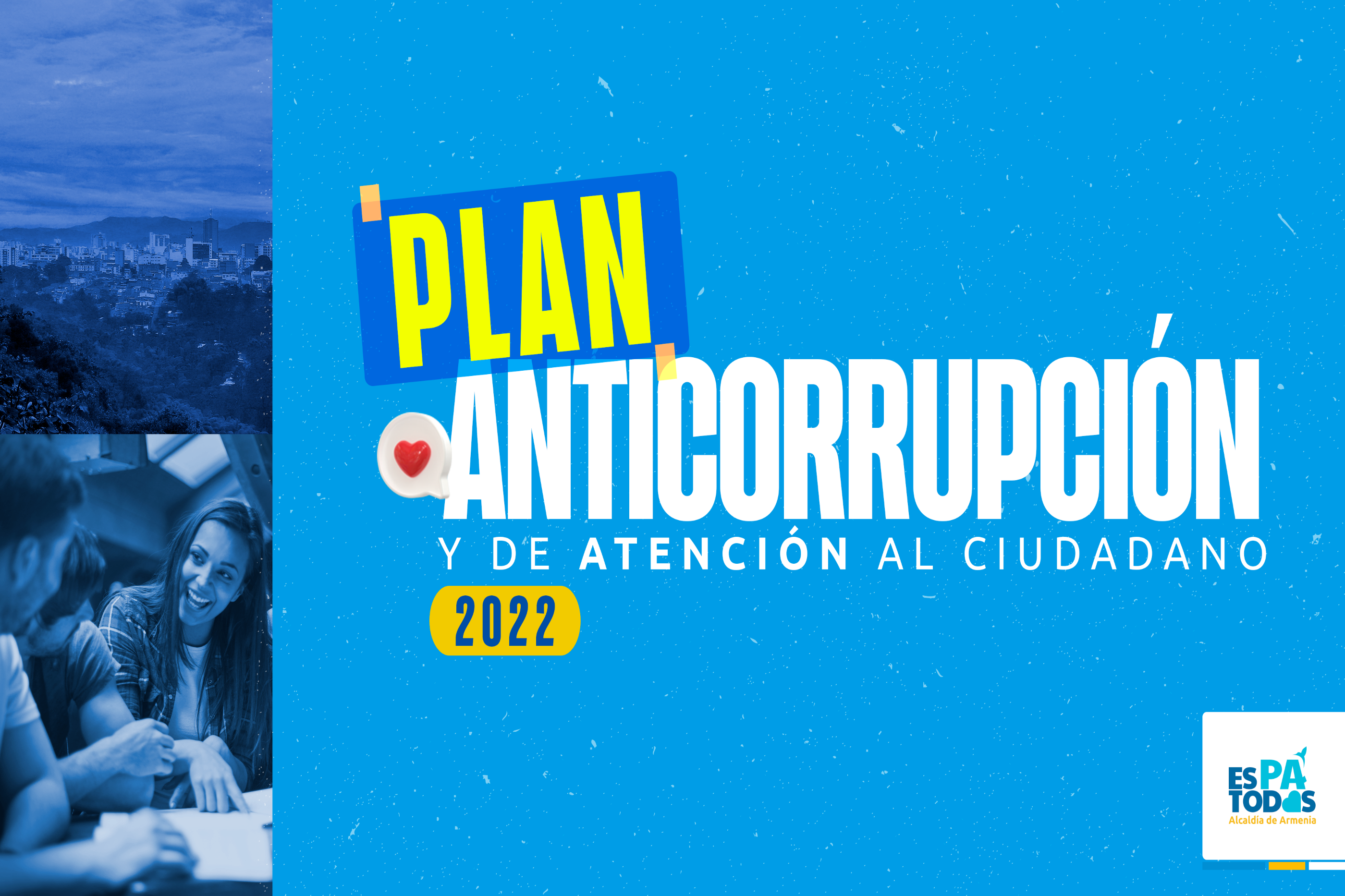 INTRODUCCIÓNAl inicio de año 2020 la Alcaldía de Armenia suscribe un  Convenio interinstitucional con el DAFP con el objetivo de  Aunar esfuerzos entre Función Pública y el Municipio, con el fin de desarrollar, de manera concertada, actividades relacionadas con la implementación de las políticas de función pública en el Municipio, en el marco de las competencias de cada una de las entidades, al inicio de la vigencia 2021 se determinan como temas priorizados para asistencia técnica  algunos componentes del Plan Anticorrupción y de Atención al Ciudadano de Armenia Año 2022 parte de las actualizaciones realizadas con el acompañamiento del DAFP se realizaron en la vigencia 2021 específicamente los componentes de Gestión del Riesgo de Corrupción, Estrategia de Rendición de Cuentas y Racionalización de Trámites, acciones que tuvieron siempre como principio básico  la Transparencia Institucional frente a la posible ocurrencia o desarrollo de malas prácticas; dando cumplimiento a la Ley 1474 del 12 de julio de 2011, “Por la cual se dictan normas orientadas a fortalecer los mecanismos de prevención, investigación y sanción de actos de corrupción y la efectividad del control de la gestión pública” (Reglamentada parcialmente por el Decreto Nacional 4632 de 2011 y Reglamentada por el decreto Nacional 734 de 2012).Las principales características son: Es una apuesta institucional para combatir la corrupción, desde la prevenciónDocumento flexible que debe reflejar las decisiones de la entidadContiene una acción integral y articulada con los otros instrumentos de la gestión o planes institucionales.Permite dialogar con la ciudadaníaActiva las líneas de defensa en el cuidado de lo públicoConsolida los esfuerzos de las entidades por mejorar la relación con la ciudadaníaEl PAAC Armenia 2022 se fundamenta en la importancia de crear un ambiente de empoderamiento de lo público y de corresponsabilidad con la sociedad civil, para generar una cultura de lo público más dialogante, con mayor equilibrio entre el poder público y la ciudadanía. De esta forma se beneficia la transparencia en el accionar del Estado y se recupera la confianza en la institución, indicando la secuencia de actividades que deben desarrollarse al interior de la administración para mejorar accesibilidad de los ciudadanos de Armenia como parte interesada por los trámites y servicios que se ofrecen y así garantizar su satisfacción. Esta metodología incluye estrategias encaminadas al fomento de la participación ciudadana en la gestión pública entendida como derecho de ciudadanos o de sus organizaciones a intervenir en todas las actividades de la gestión pública confiadas a los gobernantes para garantizar la satisfacción de las necesidades de la población.Por lo anterior desde la Alcaldía de Armenia se ha diseñado, mantenido y mejorado los espacios que garantizan la participación ciudadana en todo el ciclo de la gestión pública (diagnóstico, formulación, implementación, evaluación y seguimiento).Desde el Proceso de Direccionamiento Estratégico a cargo del Departamento Administrativo de Planeación, se incluyen de manera explícita la forma como se facilitará y promoverá la participación ciudadana en la construcción de los diferentes elementos del Sistema de Planificación de la Alcaldía de Armenia.Será entonces norte para todo proceso público el obrar con transparencia y eficiencia en el uso de los recursos físicos, financieros, tecnológicos y de talento humano, con el fin de visibilizar que esta administración es ejercida con gobernanzaEs así que, para implementar la estrategia orientada al cumplimiento del PAAC, se disponen de recursos presupuestales y de talento Humano a través de los siguientes proyectos de inversión: Todos Somos Ciudadanos Todos InformadosPlaneando Pá TodosArmenia más ciudad con gestión TIC.Fortalecimiento del Talento Humano y Modernización Institucional Pa`Todos En el presente Plan Anticorrupción y de Atención al Ciudadano 2022 de la Administración central de Armenia, se consolida el Sistema de la Administración del Riesgo mediante el Mapa de Riesgos de Corrupción de la Administración Municipal acorde con la nueva guía del DAFP y las medidas concretas para mitigar esos riesgos, Estrategia Anti trámites teniendo el Sistema Ubico de Tramites SUIT, igualmente se tiene en cuenta  los medios para mejorar la Atención Ciudadana, la Estrategia de Rendición de Cuentas de cara a las responsabilidad que se tiene con los grupos de valor para mantenerlos capacitados e informados, los mecanismos para mejorar la Transparencia y el Acceso a la Información y las Iniciativas Adicionales. OBJETIVOSComo objetivos principales del -PAAC- en cada uno de sus componentes se tienen:GESTIÓN DEL RIESGO DE CORRUPCCION, MAPA DE RIESGOS DE CORRUPCION. A partir de la determinación de los riesgos de posibles actos de corrupción, causas y sus consecuencias se establecen las medidas orientadas a controlarlos.RACIONALIZACION DE TRAMITES Permite a las entidades simplificar, estandarizar, eliminar, optimizar y automatizar los trámites existentes, acercando el ciudadano a los servicios que presta el Estado.ESTRATEGIA DE RENDICIÓN DE CUENTAS Busca la adopción de un proceso transversal permanente de interacción entre servidores públicos —entidades— ciudadanos y los actores interesados en la gestión de los primeros y sus resultados. Así mismo, busca la transparencia de la gestión Pública.MECANISMOS PARA MEJORAR EL SERVICIO Y LA ATENCIÓN AL CIUDADANO Busca facilitar el acceso efectivo, oportuno y de calidad de los ciudadanos a sus derechos en todos los escenarios de relacionamiento con el Estado.MECANISMOS PARA LA TRANSPARENCIA Y ACCESO A LA INFORMACIÓN este componente da cumplimiento al artículo 76 de la Ley 1474 de 2011 que establece los lineamientos generales para la atención de peticiones, quejas, reclamos, sugerencias y denuncias de las entidades públicas y desarrolla los lineamientos generales de la política de acceso a la Información, creada por la Ley 1712 de 2014. Recoge los lineamientos para la garantía del derecho fundamental de acceso a la información pública.INICIATIVAS ADICIONALES este componente determina las iniciativas adicionales como acciones de tipo institucional que buscan fortalecer la cultura de la transparencia y la Participación Ciudadana, para esta vigencia se han definido las siguientes iniciativas adicionales: Operatividad permanente de la Mesa Técnica de Transparencia del Municipio de Armenia.Plan de Gestión de la Integridad de las dependencias del Nivel Central del Municipio de Armenia para contribuir a combatir y a prevenir la corrupción y a consolidar un gobierno legítimo y transparente.Compromisos ante el Comité de Moralización del Quindío en temas de Transparencia en Tránsito y Movilidad.SEGUIMIENTO El seguimiento de las actividades será el siguiente:El Informe de seguimiento será consolidado por el Departamento Administrativo de Planeación.La Verificación del respectivo Informe de seguimiento será realizada por el Departamento Administrativo de Control InternoLas fechas de seguimiento al avance de cumplimiento del Plan Anticorrupción son: 30 de abril, 31 de agosto, y 31 de diciembre de la anualidad.MONITOREO, CONTROL Y EVALUACIÓNEl Departamento Administrativo de Control Interno en cumplimiento a su rol de evaluación y seguimiento, realizará el seguimiento de manera integral al Plan Anticorrupción y de Atención al Ciudadano.José Manuel Ríos MoralesAlcalde GABINETE MUNICIPALDiego Fernando Tobón GilDirector Departamento Administrativo de PlaneaciónJorge Andrés Buitrago MoncaleanoSecretaria de Gobierno y ConvivenciaJames Padilla GarcíaSecretario de Desarrollo SocialLina María Gil TovarSecretaria de Salud Jans Diemen Martinez AtehortúaSecretario de Desarrollo Económico Julieta Gómez de CortésSecretaria de EducaciónClaudia Milena Arenas AgudeloSecretaria de InfraestructuraDaniel Jaime Castaño Calderón Secretario de Tránsito y Transporte Yeison Andrés Pérez LoteroSecretario de HaciendaGiovanny Zambrano LondoñoSecretario de las Tecnologías de la Información Y las ComunicacionesJuan Esteban Cortes Orozco Director Departamento Administrativo de Fortalecimiento Institucional Lina María Mesa Moncada Directora Departamento Administrativo JurídicoJosé Arley Herrera GaviriaDirector Departamento Administrativo de Bienes y Suministros José Alejandro GuevaraDirector Departamento Administrativo de Control Interno			Gloria Cecilia García GarcíaDirectora Departamento Administrativo de Control Interno DisciplinarioCOMPONENTE GESTION DEL RIESGO DE CORRUPCIÓN – MAPAS DE RIESGOS DE CORRUPCIÓNLa administración Municipal de Armenia, cuenta con matrices de riesgos de corrupción por procesos, que permite establecer a través de unos lineamientos generales establecidos en la Política de Administración de Riesgos, los mecanismos utilizados por la alcaldía municipal para controlar, prevenir, mitigar o eliminar cualquier tipo de riesgo que afecte la gestión y el desarrollo de las actividades diarias de los procesos, en especial aquellos riesgos de corrupción que afecten de manera grave la institucionalidad o la imagen de la entidadEs de anotar que el municipio de armenia, realizó  una serie de capacitaciones que fueron llevadas a cabo con todo el personal de la institución, durante la primera semana de agosto de 2021, conforme a los nuevos lineamientos del Departamento Administrativo de la Función Pública y la nueva guía de Administración de Riesgos; así mismo se tuvo acompañamiento por parte de este organismo nacional para la modificación y actualización de la matrices de riesgos operativos a través de capacitaciones virtuales que nos permitieron identificar, analizar y/o ajustar los riesgos tanto de corrupción como operativos con que contaba la Alcaldía de Armenia, para así llevar a cabo un mayor control, evitando que se materialicen aquellos riesgos que puedan afectar de manera grave la institucionalidad.Cabe resaltar que fue un trabajo arduo que obtuvo sus frutos a partir de la normalización en el Sistema de Gestión de cada una de las matrices tanto de corrupción como de riesgos operativos el 01 de Febrero de 2022; sin embargo, para ello fueron necesarias muchas horas de trabajo constante con cada uno de los procesos, los cuales a partir de su experticia y empeño, generaron unas nuevas estrategias de control y establecieron unos nuevos riesgos.Igualmente, se hace necesario resaltar que el 28 de enero del año en curso a través del Comité de Coordinación de Control Interno como órgano consultor y de control del más alto nivel, se aprobó la Política de Administración del Riesgo cuyos lineamientos son de carácter obligatorio para toda la administración municipal. Y así mismo a través de la Resolución 37 del 04 de febrero de 2022 se consolido la actualización del Sistema de Administración del Riesgo de la Alcaldía de Armenia Por último, en aras de dar cumplimiento al objetivo principal de identificar y controlar los riesgos de corrupción que puedan afectar el adecuado cumplimiento de los objetivos estratégicos de los procesos, la satisfacción de los usuarios y el manejo transparente de los recursos públicos de la Alcaldía Municipal de Armenia; se realiza la siguiente consolidación de información y así mismo la evaluación de los riesgos por parte de cada uno de los procesos así:COMPONENTE: GESTIÓN DEL RIESGO DE CORRUPCCION, MAPAS DE RIESGOS DE CORRUPCIONESTRATEGIA DE RENDICIÓN DE CUENTAS ALCALDÍA DE ARMENIA 2022COMPONENTE MECANISMOS PARA LA TRANSPARENCIA Y EL ACCESO A LA INFORMACIÓNPRODUCTO:Boletines de Prensa virtuales Diarios, con complemento de Audios como canal de multimedia, en los cuales se visualiza la Gestión de la Administración Municipal.INDICADOR:Número de Boletines de Prensa elaborados y divulgados/ Número de Boletines de Prensa programadosMETA: 246Desde el 01/01/2022 hasta el 10/08/2022, se elaboraron y difundieron 150 boletines de prensa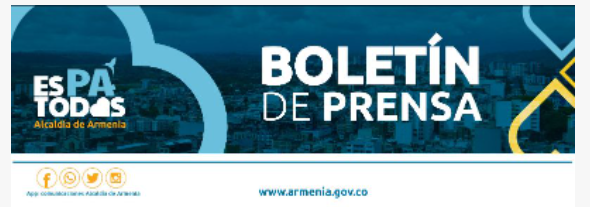 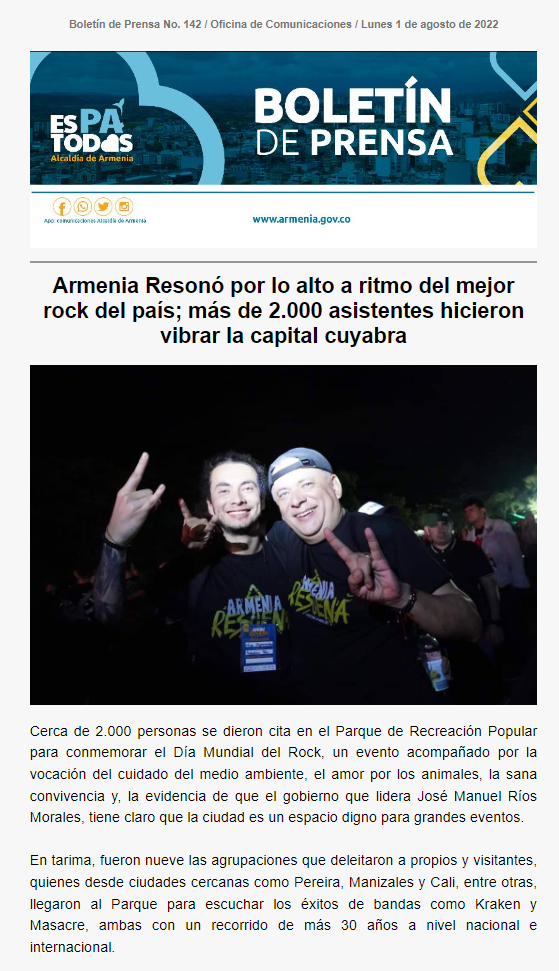 PRODUCTO:Comunicados de Prensa, en los cuales se visualiza la Gestión de la Administración MunicipalINDICADOR:Número de Comunicados de Prensa elaborados y divulgados/ Número de Comunicados de Prensa programadosMETA: 60Desde el 01/01/2022 hasta el 11/04/2022, se elaboraron y difundieron 37 comunicados de prensa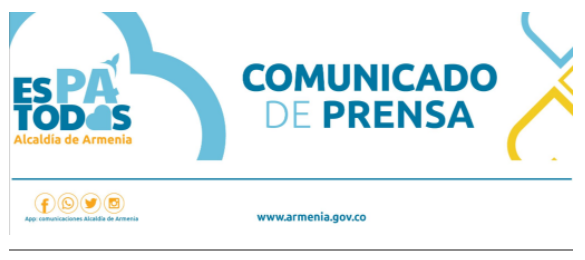 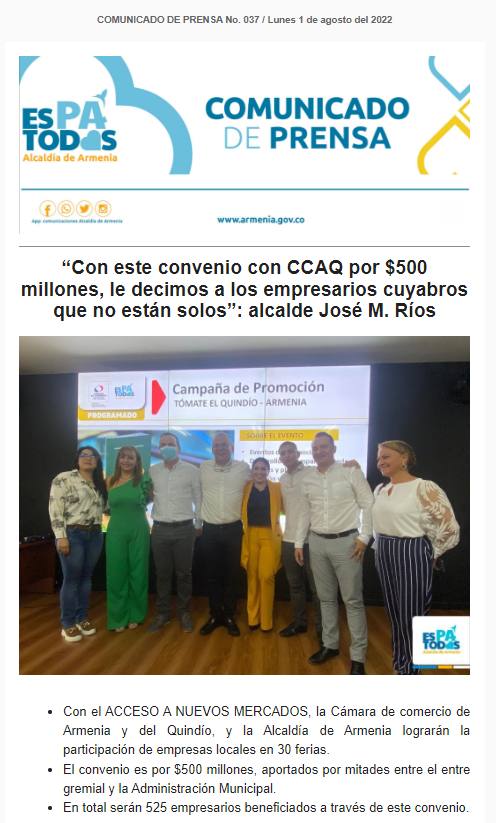 PRODUCTO:Publicaciones diarias en las redes sociales de la gestión diaria del señor Alcalde.	INDICADOR:Informes de Medición del Incremento de usuarios de las Redes SocialesMETA: 3Se difundieron al 100% los planes y proyectos del Plan de Desarrollo a través de las redes sociales, alcanzando al 31 de julio 63.312 seguidores en Facebook (Es importante aclarar que el cambio en las políticas de la red social, las cuales se salen de las manos de la Administración, ocasionó una pérdida de seguidores entre el mes de mayo y junio.  Sin embargo, durante el mes de julio se recuperó y superó la estadística en 467 seguidores, con relación al mes inmediatamente anterior.  15.883 en Twitter (67 nuevos seguidores) y 14.852 en Instagram (174 nuevos seguidores).  El crecimiento en las redes sociales de la Alcaldía se realiza a la fecha 100% orgánico, porque no se cuenta con presupuesto destinado para tal fin.  En estas redes es imposible realizar el comparativo al corte del 15 de agosto porque la estadística se establece cada 28 días.FACEBOOK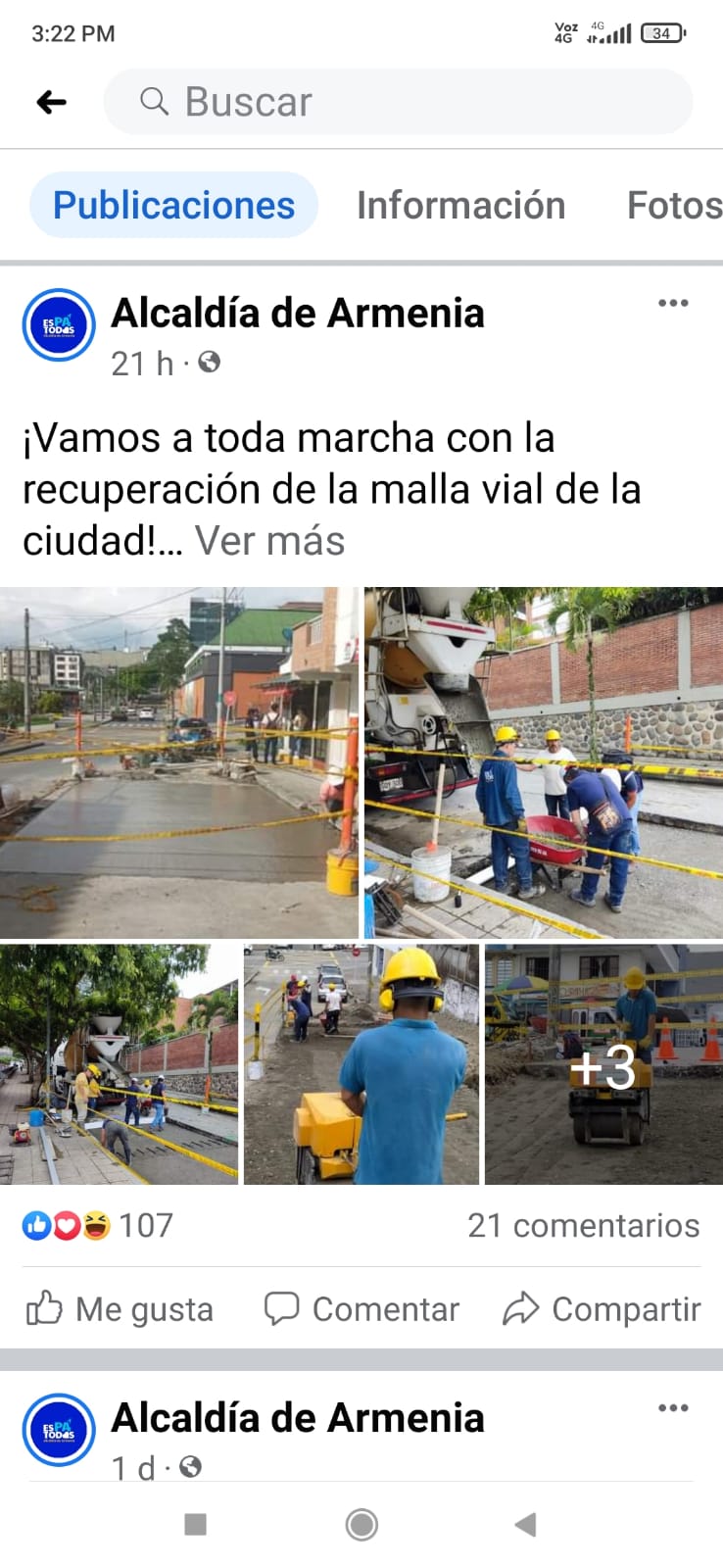 TWITTER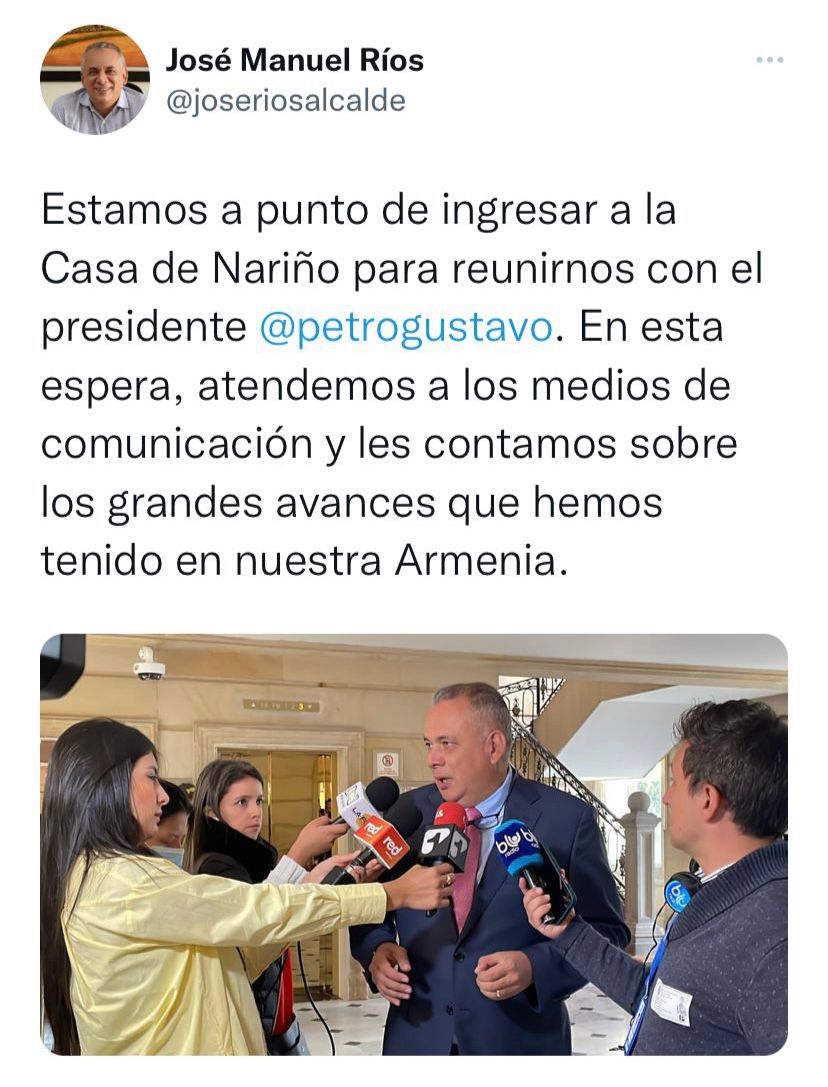     INSTAGRAM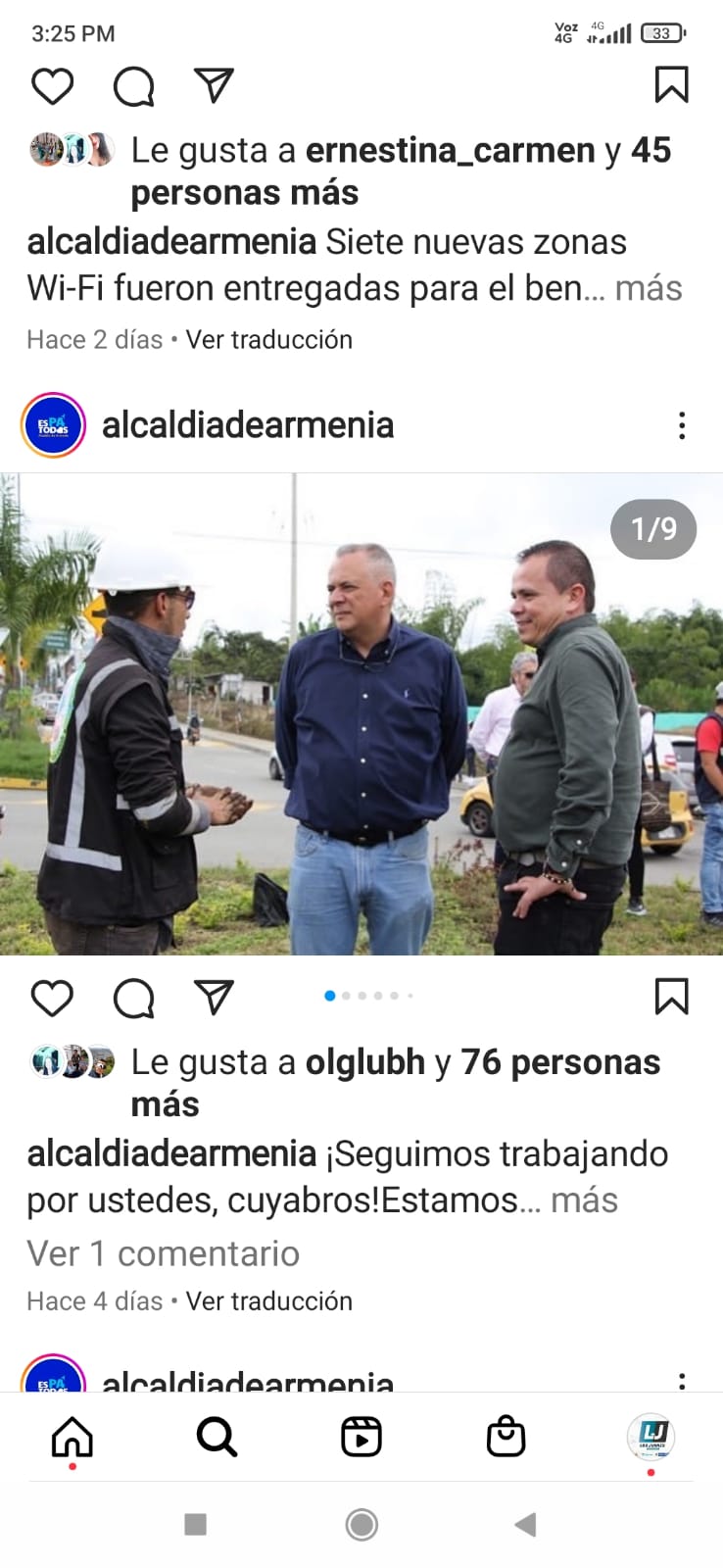 PRODUCTO:Estrategia de comunicaciones interna construida y en ejecuciónINDICADOR:Cumplimiento de la estrategia de comunicación interna aprobada en la vigencia 2022.META: 100%PRODUCTO:Boletines de Prensa internos y permanente interacción Despacho del Alcalde (Comunicaciones) con el área de Bienestar Social del Departamento administrativo de Fortalecimiento Institucional.INDICADOR:Boletines de Prensa internos divulgadosMETA: 12Desde el 01/01/2022 hasta el 10/08/2022, se elaboraron y difundieron 6 boletines internos.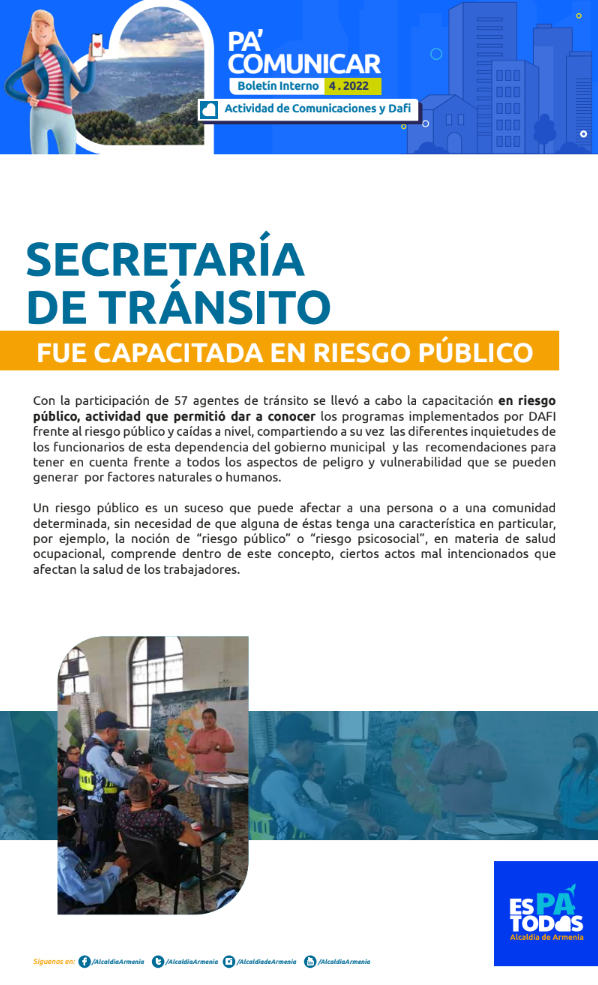 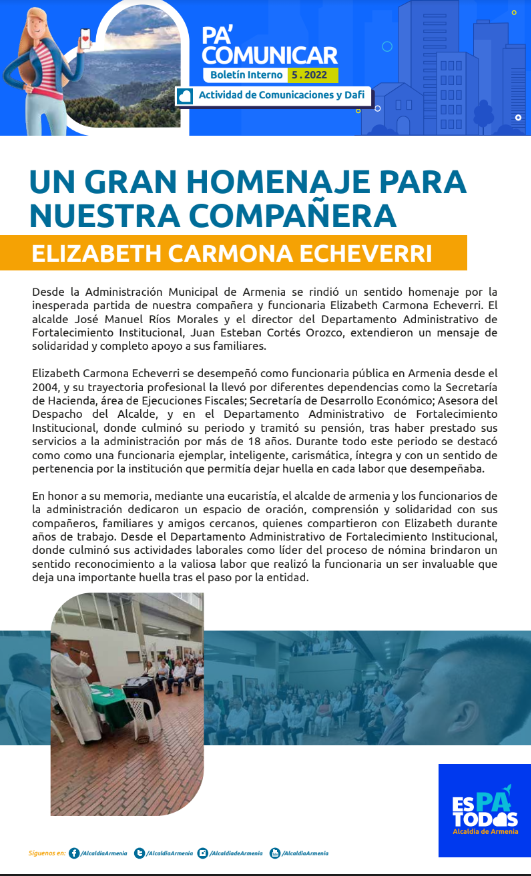 PRODUCTO:Documentos y formatos del Sistema de Gestión revisados, actualizados, aprobados y publicados para su consulta.INDICADOR:Administración del Módulo de Gestión de Calidad - Control de Documentos actualizado según solicitud.META: 100%Durante el periodo de informado se han normalizado 204 formatos en la Intranet Módulo de Calidad - Control de Documentos y Registros.Total, de 1.656 Documentos y Formatos publicados para consulta y descarga. www.armenia.gov.co (Enlaces Institucionales - Intranet), http://intranet.armenia.gov.co/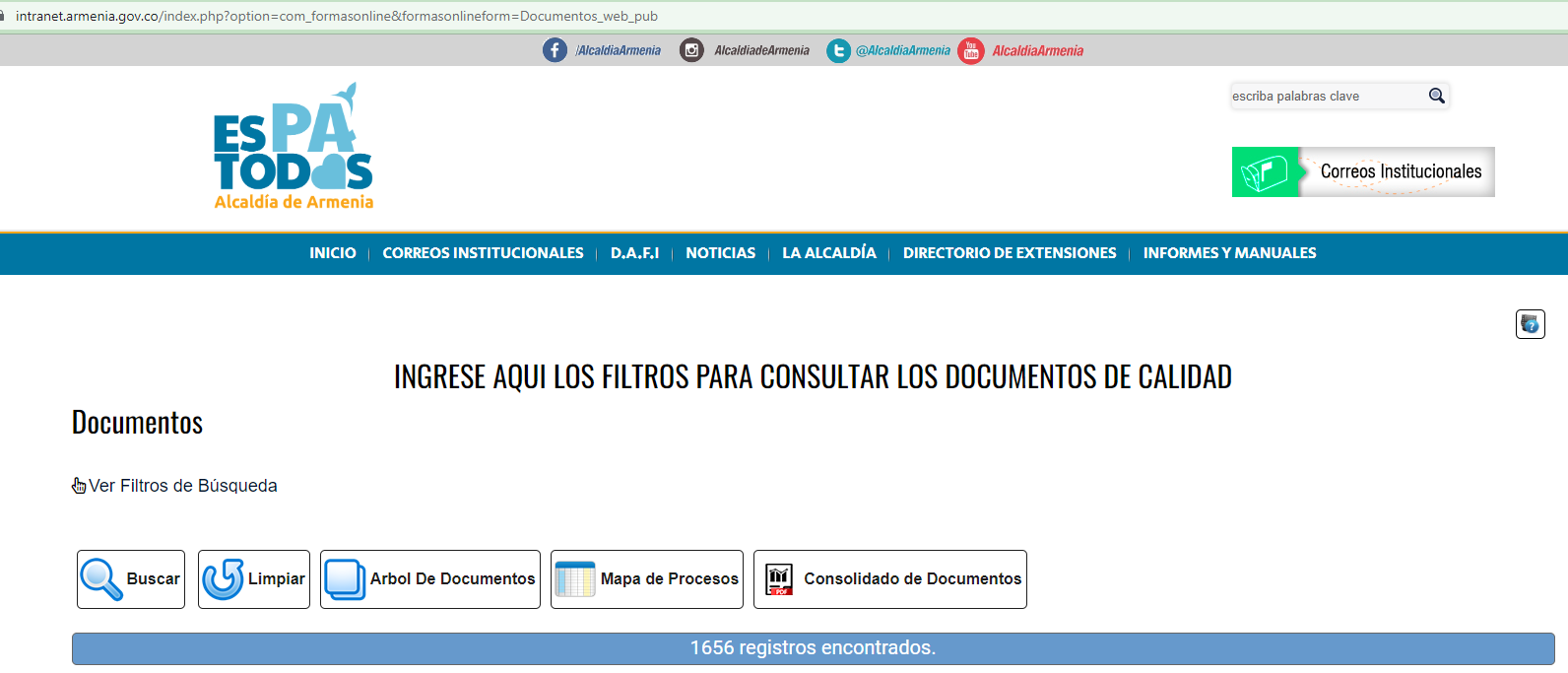 SEGUIMIENTO PLAN ANTICORRUPCIÓN Y DE ATENCIÓN AL CIUDADANO – AÑO 2022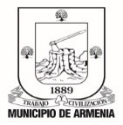 MUNICIPO DE ARMENIAMAYO 01 - AGOSTO 31 DE 2022Proceso direccionamiento EstratégicoDepartamento Administrativo de Planeación SEGUIMIENTO PLAN ANTICORRUPCIÓN Y DE ATENCIÓN AL CIUDADANO – AÑO 2022MUNICIPO DE ARMENIAMAYO 01 - AGOSTO 31 DE 2022Proceso direccionamiento EstratégicoDepartamento Administrativo de Planeación SEGUIMIENTO PLAN ANTICORRUPCIÓN Y DE ATENCIÓN AL CIUDADANO – AÑO 2022MUNICIPO DE ARMENIAMAYO 01 - AGOSTO 31 DE 2022Proceso direccionamiento EstratégicoDepartamento Administrativo de Planeación SEGUIMIENTO PLAN ANTICORRUPCIÓN Y DE ATENCIÓN AL CIUDADANO – AÑO 2022MUNICIPO DE ARMENIAMAYO 01 - AGOSTO 31 DE 2022Proceso direccionamiento EstratégicoDepartamento Administrativo de Planeación SEGUIMIENTO PLAN ANTICORRUPCIÓN Y DE ATENCIÓN AL CIUDADANO – AÑO 2022MUNICIPO DE ARMENIAMAYO 01 - AGOSTO 31 DE 2022Proceso direccionamiento EstratégicoDepartamento Administrativo de Planeación SEGUIMIENTO PLAN ANTICORRUPCIÓN Y DE ATENCIÓN AL CIUDADANO – AÑO 2022MUNICIPO DE ARMENIAMAYO 01 - AGOSTO 31 DE 2022Proceso direccionamiento EstratégicoDepartamento Administrativo de Planeación SEGUIMIENTO PLAN ANTICORRUPCIÓN Y DE ATENCIÓN AL CIUDADANO – AÑO 2022MUNICIPO DE ARMENIAMAYO 01 - AGOSTO 31 DE 2022Proceso direccionamiento EstratégicoDepartamento Administrativo de Planeación SEGUIMIENTO PLAN ANTICORRUPCIÓN Y DE ATENCIÓN AL CIUDADANO – AÑO 2022MUNICIPO DE ARMENIAMAYO 01 - AGOSTO 31 DE 2022Proceso direccionamiento EstratégicoDepartamento Administrativo de Planeación SEGUIMIENTO PLAN ANTICORRUPCIÓN Y DE ATENCIÓN AL CIUDADANO – AÑO 2022MUNICIPO DE ARMENIAMAYO 01 - AGOSTO 31 DE 2022Proceso direccionamiento EstratégicoDepartamento Administrativo de Planeación COMPONENTEACTIVIDADESPRODUCTOINDICADORMETAFECHA DE INICIO  (dd/mm/aaaa)FECHA DE TERMINACIÓN(dd/mm/aaaa)SEGUIMIENTORESPONSABLEGESTIÓN DEL RIESGO DE CORRUPCCION, MAPAS DE RIESGOS DE CORRUPCIONMapa de riesgos de corrupción actualizado.Actualización de Matriz de Riesgos conforme a los nuevos lineamientos del Departamento  Administrativo de la Función Pública DAFPMatrices de Riesgos 12022/01/152022/12/31Este producto, fue cumplido en su totalidad como se reportó como cumplido informe de seguimientos en el primer seguimiento a 30 de Abril de 2022Departamento Administrativo de Planeación Administrador de RiesgosGESTIÓN DEL RIESGO DE CORRUPCCION, MAPAS DE RIESGOS DE CORRUPCIONInforme Ejecutivo de Alta DirecciónInforme anual de riesgos elaborado, socializado y con propuestas de mejora según solicitud del Administrador del SGI de la Alcaldía de ArmeniaInforme de Riesgos12022/01/152022/12/31Debido a que el informe es por el Sistema de Gestión Integrado, según los parámetros que requiera se realizará su elaboración y socialización.Departamento Administrativo de Planeación Administrador de RiesgosGESTIÓN DEL RIESGO DE CORRUPCCION, MAPAS DE RIESGOS DE CORRUPCIONSe revisan la integridad pública y las fallas en la probidad de los integrantes de la entidad en riesgos de trámites.Socialización y difusión del Código de Ética de Auditores.Informe o Acta de Socialización22022/01/032022/12/31Para el primer cuatrimestre de la vigencia 2022, se evidencio en las carpetas de los contratistas profesionales que ejecutan actividades de auditoría interna el anexo del documento ¨Compromisos éticos del auditor interno¨ firmado por cada uno, en Comité Operativo del mes de febrero de 2022 del proceso control de verificación y evaluación se socializo dicho documento debido a que hay nuevos contratistas realizando las labores de auditoria. Las carpetas con el documento anexo reposan en el archivo de gestión de la dependencia.-El 20 de Abril de 2022 se realizó socialización  y difusión del Código de Ética del Auditor Interno, y del Estatuto del Auditor Interno posteriormente se efectuó un cuestionario con los funcionarios y contratistas del Departamento Administrativo de control Interno para evidenciar y dar aplicabilidad a dicho código.Departamento Administrativo de Control InternoGESTIÓN DEL RIESGO DE CORRUPCCION, MAPAS DE RIESGOS DE CORRUPCIONMecanismos de verificación de idoneidad de los servidores públicos.Sistema de Evaluación del Desempeño de servidores públicos en proceso de fortalecimiento mediante el seguimiento y la verificación permanente de la transparencia e idoneidad.Número de Seguimientos de la Evaluación del Desempeño Laboral en la vigencia22022/01/032022/12/31El Departamento Administrativo de Control Interno presento la concertación de los compromisos laborales y competencias comportamentales de los 4 funcionarios suscritos al Departamento Administrativo de Control Interno, se envió con oficio DC-PCE-149 de 25 de febrero de 2022 del periodo 1 Febrero al 31 de enero de 2023. -En el mes de mayo del 2022 se elaboró el primer seguimiento trimestral de la Evaluación de Desempeño Laboral de las 3 funcionarias adscritas al Departamento Administrativo de Control Interno.-Oficio 396 del 21 de julio de 2022 enviado al Departamento Administrativo de Fortalecimiento Institucional con la concertación de los Compromisos laborales y/o funcionales de la funcionaria Lina María Caicedo Martínez.-Se realizó la Evaluación de Desempeño Laboral correspondiente al primer semestre del 2022 enviada al Departamento Administrativo de Fortalecimiento Institucional según oficio 425 del 16 de agosto de 2022.Departamento Administrativo de Control InternoGESTIÓN DEL RIESGO DE CORRUPCCION, MAPAS DE RIESGOS DE CORRUPCIONMecanismos de verificación de idoneidad de los servidores públicos.Difusión y socialización  de la Estrategia del Departamento Administrativo de Control Interno Disciplinario para la disminución de las prácticas corruptas Capacitaciones realizadas /Capacitaciones programadas22022/01/032022/12/31El Departamento Administrativo de Control Interno Disciplinario, está programando capacitación para los servidores públicos y contratistas del despacho para así cumplir con la meta estipulada en el seguimiento al Plan Anticorrupción y atención al ciudadano Departamento Administrativo de Control Interno DisciplinarioGESTIÓN DEL RIESGO DE CORRUPCCION, MAPAS DE RIESGOS DE CORRUPCIONMecanismos de verificación de idoneidad de los servidores públicos.Seguimiento a las incidencias disciplinarias de los servidores públicos Número de seguimientos 32022/01/032022/12/31El Departamento Administrativo de Control Interno Disciplinario, lleva un registro de las quejas radicadas en la dependencia en un libro radicador, donde se puede verificar o medir el indicador de quejas allegadas al departamento. Encontrando que del 01 de abril de 2022 al 30 de junio de 2022, existen 33 Documentos recibidos, de los cuales se les ha dado trámite a 33, Dando así un cumplimiento del 100% con respecto al segundo trimestre de seguimiento de la vigencia 2022.Departamento Administrativo de Control Interno DisciplinarioNombre de la entidad:Nombre de la entidad:ALCALDÍA DE ARMENIA - QUINDÍOALCALDÍA DE ARMENIA - QUINDÍOALCALDÍA DE ARMENIA - QUINDÍOALCALDÍA DE ARMENIA - QUINDÍOALCALDÍA DE ARMENIA - QUINDÍOALCALDÍA DE ARMENIA - QUINDÍOOrden:Orden:TerritorialTerritorialTerritorialSector administrativo:Sector administrativo:No AplicaNo AplicaNo AplicaNo AplicaNo AplicaNo AplicaOrden:Orden:TerritorialTerritorialTerritorial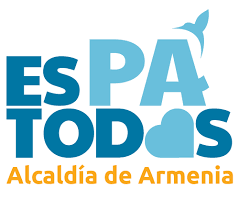 Sector administrativo:Sector administrativo:No AplicaNo AplicaNo AplicaNo AplicaNo AplicaNo AplicaAño vigencia:Año vigencia:202220222022Departamento:Departamento:QuindíoQuindíoQuindíoQuindíoQuindíoQuindíoAño vigencia:Año vigencia:202220222022Departamento:Departamento:QuindíoQuindíoQuindíoQuindíoQuindíoQuindíoDepartamento:Departamento:QuindíoQuindíoQuindíoQuindíoQuindíoQuindíoMunicipio:Municipio:ARMENIAARMENIAARMENIAARMENIAARMENIAARMENIAMunicipio:Municipio:ARMENIAARMENIAARMENIAARMENIAARMENIAARMENIADATOS TRÁMITES A RACIONALIZARDATOS TRÁMITES A RACIONALIZARDATOS TRÁMITES A RACIONALIZARDATOS TRÁMITES A RACIONALIZARACCIONES DE RACIONALIZACIÓN A DESARROLLARACCIONES DE RACIONALIZACIÓN A DESARROLLARACCIONES DE RACIONALIZACIÓN A DESARROLLARACCIONES DE RACIONALIZACIÓN A DESARROLLARACCIONES DE RACIONALIZACIÓN A DESARROLLARPLAN DE EJECUCIÓNPLAN DE EJECUCIÓNPLAN DE EJECUCIÓNPLAN DE EJECUCIÓNTipoNúmeroNombreEstadoSituación actualMejora por implementarBeneficio al ciudadano o entidadTipo racionalizaciónAcciones racionalizaciónFecha
inicioFecha final racionalizaciónResponsableJustificaciónPlantilla Único - Hijo66176Certificado de Riesgo de PrediosInscritoActualmente el ciudadano realiza el trámite de
manera presencial. Incurre en gastos de transporte aproximadamente de $4,400.
La Entidad imprime los certificados a los ciudadanos lo que tiene un costo aproximado de $1,300 pesos por certificado.A partir del 30 del mes de noviembre del 2022 la optimización de la herramienta permitirá validar los datos, solicitudes y descarga del certificado en línea.Ahorro en costos de transporte al ciudadano en aproximadamente $4.400 pesos.
El trámite se puede obtener en línea.TecnológicaRadicación, descarga y/o
envío de documentos
electrónicos2022/01/032022/12/31DEPARTAMENTO ADIMISTRATIVO DE PLANEACIÓN  Actualmente se está realizando la actualización de los formatos usados en el DAPM para la expedición del Certificado, para luego ser implementado en la Ventanilla Única Virtual.No AplicaNo AplicaSe realizará una mesa de trabajo el día 24 de febrero con todas las dependencias, secretaría Tic y empresa Seven encargada del desarrollo de las herramientas en la ventanilla única virtual de Armenia.No AplicaActualmente está pendiente por definir los trámites a priorizar para la presente vigencia.Una vez realizada la mesa de trabajo se adjuntaran al PAAC 2022 los trámites priorizados y sus respectivas acciones de racionalizaciónPor definirPor definirPor definir2022/01/242022/03/31DEPARTAMENTO ADIMISTRATIVO DE PLANEACIÓN  No se definieron más trámites para priorizar en la presente vigencia debido a que se está realizando la actualización de la página web dela Alcaldía y la creación de los micro sitios.ESTRATEGIA DE RENDICIÓN DE CUENTAS ALCALDÍA DE ARMENIA 2022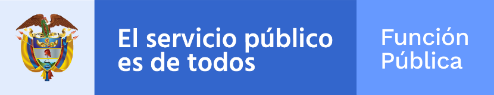 Dirección de Participación, Transparencia y Servicio al CiudadanoESTRATEGIA DE RENDICIÓN DE CUENTAS ALCALDÍA DE ARMENIA 2022Dirección de Participación, Transparencia y Servicio al CiudadanoESTRATEGIA DE RENDICIÓN DE CUENTAS ALCALDÍA DE ARMENIA 2022Dirección de Participación, Transparencia y Servicio al CiudadanoESTRATEGIA DE RENDICIÓN DE CUENTAS ALCALDÍA DE ARMENIA 2022Dirección de Participación, Transparencia y Servicio al CiudadanoESTRATEGIA DE RENDICIÓN DE CUENTAS ALCALDÍA DE ARMENIA 2022Dirección de Participación, Transparencia y Servicio al CiudadanoESTRATEGIA DE RENDICIÓN DE CUENTAS ALCALDÍA DE ARMENIA 2022Dirección de Participación, Transparencia y Servicio al CiudadanoESTRATEGIA DE RENDICIÓN DE CUENTAS ALCALDÍA DE ARMENIA 2022Dirección de Participación, Transparencia y Servicio al CiudadanoESTRATEGIA DE RENDICIÓN DE CUENTAS ALCALDÍA DE ARMENIA 2022Dirección de Participación, Transparencia y Servicio al CiudadanoESTRATEGIA DE RENDICIÓN DE CUENTAS ALCALDÍA DE ARMENIA 2022Dirección de Participación, Transparencia y Servicio al CiudadanoESTRATEGIA DE RENDICIÓN DE CUENTAS ALCALDÍA DE ARMENIA 2022Dirección de Participación, Transparencia y Servicio al CiudadanoESTRATEGIA DE RENDICIÓN DE CUENTAS ALCALDÍA DE ARMENIA 2022Dirección de Participación, Transparencia y Servicio al CiudadanoESTRATEGIA DE RENDICIÓN DE CUENTAS ALCALDÍA DE ARMENIA 2022Dirección de Participación, Transparencia y Servicio al CiudadanoESTRATEGIA DE RENDICIÓN DE CUENTAS ALCALDÍA DE ARMENIA 2022Dirección de Participación, Transparencia y Servicio al CiudadanoESTRATEGIA DE RENDICIÓN DE CUENTAS ALCALDÍA DE ARMENIA 2022Dirección de Participación, Transparencia y Servicio al CiudadanoESTRATEGIA DE RENDICIÓN DE CUENTAS ALCALDÍA DE ARMENIA 2022Dirección de Participación, Transparencia y Servicio al CiudadanoESTRATEGIA DE RENDICIÓN DE CUENTAS ALCALDÍA DE ARMENIA 2022Dirección de Participación, Transparencia y Servicio al CiudadanoESTRATEGIA DE RENDICIÓN DE CUENTAS ALCALDÍA DE ARMENIA 2022Dirección de Participación, Transparencia y Servicio al CiudadanoCOMPONENTEELEMENTOSELEMENTOSACTIVIDADESETAPAS DE LA RENDICIÓN DE CUENTASETAPAS DE LA RENDICIÓN DE CUENTASETAPAS DE LA RENDICIÓN DE CUENTASETAPAS DE LA RENDICIÓN DE CUENTASETAPAS DE LA RENDICIÓN DE CUENTASMETA/PRODUCTOCUATRIMESTRECUATRIMESTRECUATRIMESTREFECHAFECHASEGUIMIENTODEPENDENCIA  RESPONSABLECOMPONENTEELEMENTOSELEMENTOSACTIVIDADESAprestamientoDiseñoPreparaciónEjecuciónSeguimiento y EvaluaciónMETA/PRODUCTO123InicioFinSEGUIMIENTODEPENDENCIA  RESPONSABLERendición de cuentasINFORMACIÓNINFORMACIÓNFormular Plan AnticorrupciónX*Plan Anticorrupción con la descripción de las actividades generales a realizar y las dependencias responsables para el proceso de Rendición de Cuentas de la entidad.
*Representantes de organizaciones sociales convocados a la elaboración del Plan Anticorrupción y Atención al Ciudadano 2022
*Grupos de interés PAAC identificados y preparados
*Jornadas de rendición de cuentas PAAC realizadasX2022/01/032023/12/31*El Plan Anticorrupción 2022 fue aprobado y publicado el 31 de enero de 2022 en dicho documento se describen las actividades generales a realizar y las dependencias responsables para el proceso de Rendición de Cuentas de la entidad.
*El día 26 de enero de 2022 se realizó la reunión con los Representantes de organizaciones sociales convocados a la elaboración del Plan Anticorrupción y Atención al Ciudadano 2022 validando el proceso iniciado en el 2021 
*Grupos de interés PAAC identificados y preparados, en la reunión del día 26 de enero ratifico el compromiso y participación en la gestión 
*La jornada de rendición de cuentas del PAAC 2022 se realizará en el mes de septiembre de 2022.Departamento Administrativo de PlaneaciónRendición de cuentasINFORMACIÓNINFORMACIÓNConformar el equipo de trabajo que lidere el proceso de rendición de cuentas.  XActividades de conformación del grupo de trabajo que liderará el proceso de Rendición de Cuentas para la vigencia 2022. X2022/01/152022/12/15Las actividades de conformación del grupo de trabajo que liderará el proceso de Rendición de Cuentas para la vigencia 2022 se determina en la etapa de aprestamiento liderada conjuntamente con el Despacho del Alcalde.Asesoría Administrativa del Despacho del Alcalde
Departamento Administrativo de PlaneaciónRendición de cuentasINFORMACIÓNINFORMACIÓNRealizar autodiagnóstico del proceso de rendición de cuentas de la vigencia 2022.X1. Autodiagnóstico realizado.
2. Identificación nivel de la entidad.X2022/01/032022/07/15Una vez recibidos los resultados del FURAG mediante el Convenio suscrito con el DAFP se priorizo el componente de Rendición de Cuentas. Departamento Administrativo de PlaneaciónRendición de cuentasINFORMACIÓNINFORMACIÓNFormular los planes estratégicos institucionales para la vigencia 2022XPlanes Institucionales y Sectoriales formuladosX2022/01/032023/12/31Los Planes Institucionales  fueron aprobados mediante Comité Institucional de Gestión y Desempeño   del día 28 de enero de 2022 y publicados el 31 de enero de 2022, se ha procedido a su implementación contando con el espacio de aprobación de actividades en el Comité Institucional de Gestión y DesempeñoDepartamento Administrativo de PlaneaciónRendición de cuentasINFORMACIÓNINFORMACIÓNDefinir los mecanismos, lineamientos y responsables de la producción y difusión de la información (Informes de Gestión) requeridos para el espacio de rendición de cuentas. xDocumento con la definición de los mecanismos y responsables de la producción y difusión de información para la rendición de cuentas. 

Garantizar acciones  en la Audiencia de Rendición de cuentas para utilización lenguajes incluyentes en las etapas de convocatoria y ejecuciónXXX2022/01/032023/12/31Está prevista la realización de esta actividad en el segundo (2) semestre de la vigencia 2021, según cronograma de planificación estratégica institucional que lidera el Despacho del Alcalde y el Departamento Administrativo de Planeación Municipal, atendiendo la normativa vigente que al respecto  da el Honorable Concejo Municipal.Despacho del Alcalde Oficina de Comunicaciones 
Asesoría Administrativa 
Departamento Administrativo de Planeación 
Asesoría Social Rendición de cuentasINFORMACIÓNINFORMACIÓNDefinir la estrategia de comunicaciones para los espacios de diálogo y la audiencia Pública de Rendición de CuentasxxPlanes de ComunicacionesXX2022/07/012022/12/31Está prevista la realización de esta actividad en el segundo (2) semestre de la vigencia 2021, según cronograma de planificación estratégica institucional que lidera el Despacho del Alcalde y el Departamento Administrativo de Planeación Municipal.Despacho del Alcalde Oficina de Comunicaciones 
Asesoría Administrativa 
Departamento Administrativo de Planeación 
Asesoría Social Rendición de cuentasINFORMACIÓNINFORMACIÓNEjecutar la estrategia de comunicaciones para los espacios de diálogo y la audiencia Pública de Rendición de CuentasxxEvaluación de los espacios de diálogo y la Audiencia Pública de Rendición de CuentasXX2022/07/152022/12/31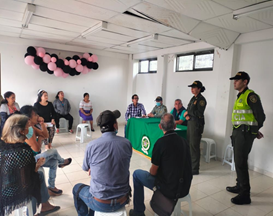 Se asistió y participo en reunión con la comunidad del Barrio El Porvenir, celebrada el día 11 de junio/22, donde se trataron temas de seguridad y convenio solidario para la instalación de cámaras.Despacho del Alcalde Oficina de Comunicaciones 
Asesoría Administrativa 
Departamento Administrativo de Planeación 
Asesoría SocialRendición de cuentasINFORMACIÓNINFORMACIÓNEjecutar la estrategia de comunicaciones para los espacios de diálogo y la audiencia Pública de Rendición de CuentasxxEvaluación de los espacios de diálogo y la Audiencia Pública de Rendición de CuentasXX2022/07/152022/12/31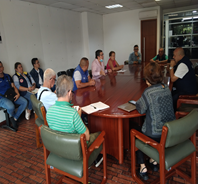 Se atendió necesidades de la comunidad del Barrio La Montana, el 21 de junio/22, en temas de seguridad, para tratar temas de inseguridad y conformación de redes de apoyo.Despacho del Alcalde Oficina de Comunicaciones 
Asesoría Administrativa 
Departamento Administrativo de Planeación 
Asesoría Social Rendición de cuentasINFORMACIÓNINFORMACIÓNDiagramar el documento aprobado por la Alta Dirección para el espacio de diálogo de rendición de cuentas.xXDocumento diagramado para presentar en la rendición de cuentas 2022XX2022/09/152022/12/31Está prevista la realización de esta actividad en el segundo (2) semestre de la vigencia 2021, según cronograma de planificación estratégica institucional que lidera el Despacho del Alcalde y el Departamento Administrativo de Planeación MunicipalDespacho del Alcalde Oficina de Comunicaciones 
Asesoría Administrativa 
Departamento Administrativo de Planeación 
Asesoría Social Rendición de cuentasINFORMACIÓNINFORMACIÓNDiseñar y divulgar el cronograma definiendo la forma de realización (presencial y virtual) del espacio de diálogo y Audiencia Pública de Rendición de Cuentas de rendición de cuentas. xCronograma diseñado y divulgado.X2022/09/152022/12/31Está prevista la realización de esta actividad en el segundo (2) semestre de la vigencia 2021, según cronograma de planificación estratégica institucional que lidera el Despacho del Alcalde y el Departamento Administrativo de Planeación MunicipalDespacho del Alcalde Oficina de Comunicaciones 
Asesoría Administrativa 
Departamento Administrativo de Planeación 
Asesoría Social Rendición de cuentas DIALOGODIALOGODefinir y divulgar el procedimiento o ruta para llevar a cabo cada una de las etapas requeridas para el espacio de diálogo social de rendición de cuentas (antes, durante y después).XXDocumento con la definición de las acciones a realizar en cada etapa: ANTES- Mecanismos de convocatoria y/o promoción de la participación de los grupos de valor en el espacio de diálogo de rendición de cuentas.- Procedimiento o ruta que detalla las actividades de producción y difusión de la información que contextualizará el diálogo y el alcance del espacio de diálogo definido en el cronograma. -  Roles y responsables para implementar los espacios de diálogoXX2022/09/152022/12/31Se realizó una reunión el 07 de abril del 2022 a todas las dependencias del nivel central y enlaces de entidades descentralizadas en el tema de Mesa Técnica de Transparencia del Municipio de Armenia.-Está prevista la realización de esta actividad en el segundo (2) semestre de la vigencia 2021, según cronograma de planificación estratégica institucional que lidera el Despacho del Alcalde y el Departamento Administrativo de Planeación Municipal.Despacho del Alcalde Oficina de Comunicaciones Asesoría Administrativa Departamento Administrativo de Planeación Asesoría Social  Departamento Administrativo de Control InternoRendición de cuentasDIALOGODIALOGODefinir y divulgar el procedimiento o ruta para llevar a cabo cada una de las etapas requeridas para el espacio de diálogo social de rendición de cuentas (antes, durante y después).XXDURANTE- Condiciones que garanticen la participación de los grupos de valor y el cumplimiento de los objetivos propuestos para el espacio de diálogo de rendición de cuentas.- Mecanismos y responsables para el seguimiento de los resultados del espacio de rendición de cuentas. (Incluye procesos de evaluación de la ciudadanía).XX2022/09/152022/12/31Está prevista la realización de esta actividad en el segundo (2) semestre de la vigencia 2021, según cronograma de planificación estratégica institucional que lidera el Despacho del Alcalde y el Departamento Administrativo de Planeación Municipal.Despacho del Alcalde Oficina de Comunicaciones Asesoría Administrativa Departamento Administrativo de Planeación Asesoría Social  Departamento Administrativo de Control InternoRendición de cuentasDIALOGODIALOGODefinir y divulgar el procedimiento o ruta para llevar a cabo cada una de las etapas requeridas para el espacio de diálogo social de rendición de cuentas (antes, durante y después).XX.DESPÚES- Mecanismos definidos para la divulgación de los resultados de los compromisos adquiridos con los asistentes para el seguimiento y control ciudadano. XX2022/09/152022/12/31Está prevista la realización de esta actividad en el segundo (2) semestre de la vigencia 2021, según cronograma de planificación estratégica institucional que lidera el Despacho del Alcalde y el Departamento Administrativo de Planeación Municipal.Despacho del Alcalde Oficina de Comunicaciones Asesoría Administrativa Departamento Administrativo de Planeación Asesoría Social  Departamento Administrativo de Control InternoRendición de cuentasDIALOGODIALOGOImplementar 23 espacios de diálogo ante el Consejo Territorial de Planeación focalizado y una Audiencia Pública Participativa definidos para la rendición de cuentas. XEspacios de diálogos de rendición de cuentas y Audiencia Pública realizada.XX2022/09/152022/12/31Se realizaron espacios de dialogo ante el Consejo Territorial de Planeación atendiendo la metodología por etapas descrita en la Ley 175 de 2015, las trazabilidad del proceso esta publicada en la página web www.planeacionarmenia.gov.co, en el link http://planeacionarmenia.gov.co/audiencias-publicas-participativas/ De igual manera está prevista la realización de esta actividad en el segundo (2) semestre de la vigencia 2021, según cronograma de planificación estratégica institucional que lidera el Despacho del Alcalde y el Departamento Administrativo de Planeación Municipal.Despacho del Alcalde Oficina de Comunicaciones 
Asesoría Administrativa 
Departamento Administrativo de Planeación 
Asesoría Social  
Departamento Administrativo de Control Interno

Dependencias del Nivel Central y Entidades Descentralizadas según el carácter vinculante del Plan de DesarrolloRendición de cuentasRESPONSABILIDADRESPONSABILIDADCapacitar a los grupos de valor identificados, para la preparación previa al espacio de diálogo definido en el cronograma.  XPlan de capacitación a grupos de valor sobre la importancia de la rendición de cuentas y cómo aprovecharla como herramienta de control y veeduría, incluidas instancias de participación como: Consejo Municipal de Participación Ciudadana y Consejo Territorial de Planeación diseñado y en proceso de implementación y/o evaluación. Estas capacitaciones se realizarán previamente a los espacios de dialogo y Audiencia Pública de Rendición de Cuentas con los grupos de valor  y funcionariosXX2022/09/152022/12/31Está prevista la realización de esta actividad en el segundo (2) semestre de la vigencia 2021, según cronograma de planificación estratégica institucional que lidera el Despacho del Alcalde y el Departamento Administrativo de Planeación Municipal.Que el 21 de enero de 2022, se envió correo electrónico al Departamento Administrativo de Planeación Municipal en el cual se le informa que la Unidad de participación ciudadana y desarrollo local se encuentra  a disposición  para para el acompañamiento en los términos que se concerté de acuerdo al cronograma que sea definido en mesa de trabajo. Secretaría de Desarrollo Social Unidad de Participación Ciudadana 
Departamento Administrativo de Planeación 
Departamento Administrativo de Control Interno  Rendición de cuentasRESPONSABILIDADRESPONSABILIDADCapacitar a los grupos de valor identificados, para la preparación previa al espacio de diálogo definido en el cronograma.  XPlan de capacitación a grupos de valor sobre la importancia de la rendición de cuentas y cómo aprovecharla como herramienta de control y veeduría, incluidas instancias de participación como: Consejo Municipal de Participación Ciudadana y Consejo Territorial de Planeación diseñado y en proceso de implementación y/o evaluación. Estas capacitaciones se realizarán previamente a los espacios de dialogo y Audiencia Pública de Rendición de Cuentas con los grupos de valor  y funcionariosXX2022/09/152022/12/31Que el 10 de febrero de 2022, mediante acta No. 094 se realiza mesa de trabajo con el Departamento Administrativo de Planeación Municipal, en el cual se elabora el plan de capacitación a grupos de valor sobre la importancia de rendir cuentas y otros temas de planificación participativa y se diseña el plan de acción capacitaciones de planificación participativa, la cual se llevará a cabo en el mes de septiembre de 2022.  Que mediante oficio 2022-OF-5203 del 4 de agosto de 2022, se envió oficio dirigido al Departamento Administrativo de Planeación solicitando el cronograma establecido para el seguimiento al PAAC, con el fin de convocar a la comunidad y asegurar la disponibilidad del sitio donde se llevará a caboSecretaría de Desarrollo Social Unidad de Participación Ciudadana 
Departamento Administrativo de Planeación 
Departamento Administrativo de Control Interno  Rendición de cuentasRESPONSABILIDADRESPONSABILIDADEstablecer el formato interno de reporte de las actividades de rendición de cuentas que se realizarán en toda la entidad que como mínimo contenga: -Actividades realizadas-Grupos de valor involucrados-Temas y/o metas institucionales asociadas a las actividades realizadas de rendición de cuentas- Observaciones, propuestas y recomendaciones de los grupos de valor. - Resultado de la participación. - Compromisos adquiridos de cara a la ciudadanía. XListado interno de responsabilidades de las actividades de rendición de cuentas.  XX2022/09/152022/12/31Las actividades de conformación del grupo de trabajo que liderará el proceso de Rendición de Cuentas para la vigencia 2022 se determina en la etapa de aprestamiento liderada conjuntamente con el Despacho del Alcalde.Departamento Administrativo de PlaneaciónRendición de cuentasRESPONSABILIDADRESPONSABILIDADPublicar el documento presentado los espacios de dialogo y Audiencia de rendición de cuentas en el que se detalla la gestión institucional para la vigencia 2021.XXDocumento publicado.xX2022/09/152022/12/31Se puede evidenciar en el enlace http://planeacionarmenia.gov.co/audiencias-publicas-participativas/las actividades relacionadas a  “Otros espacios de diálogo- Rendición de CuentasRendición Informe Segundo Semestre Plan de Desarrollo Municipal 2020-2023” Armenia Pá Todos” y RENDICIÓN DE CUENTAS – NODO SALUDDepartamento Administrativo de Planeación  
Secretaría TICRendición de cuentasRESPONSABILIDADRESPONSABILIDADAnalizar la implementación de la estrategia de rendición de cuentas, y el resultado de los espacios de diálogo y la Audiencia Pública  desarrollados, con base en la consolidación de los formatos internos de reporte aportados por las áreas misionales y de apoyo, para identificar:
A. La estrategiaXDocumentos de evaluación de los resultados de implementación de la estrategia de la rendición de cuentas realizada.X2022/09/152022/12/31Está prevista la realización de esta actividad en el segundo (2) semestre de la vigencia 2022, según cronograma de planificación estratégica institucional que lidera el Despacho del Alcalde y el Departamento Administrativo de Planeación Municipal.Asesoría Administrativa del Despacho del Alcalde 
Departamento Administrativo de Planeación 
Secretaría de Desarrollo Social Unidad e Participación Ciudadana 
Departamento Administrativa de Control Interno 

Dependencias del Nivel Central y Entidades Descentralizadas según el carácter vinculante del Plan de DesarrolloRendición de cuentasRESPONSABILIDADRESPONSABILIDADAnalizar la implementación de la estrategia de rendición de cuentas, y el resultado de los espacios de diálogo y la Audiencia Pública  desarrollados, con base en la consolidación de los formatos internos de reporte aportados por las áreas misionales y de apoyo, para identificar:
A. La estrategiaX

Consultas realizadas por la ciudadanía al informe de gestión presentado en la Audiencia Pública Participativa como espacio de Diálogo de Rendición de Cuentas, atendidasX2022/09/152022/12/31Que el 21 de enero de 2022, se envió correo electrónico al Departamento Administrativo de Planeación Municipal en el cual se le informa que la Unidad de participación ciudadana y desarrollo local se encuentra  a disposición  para para el acompañamiento en los términos que se concerté de acuerdo al cronograma que sea definido en mesa de trabajo. Que el 10 de febrero de 2022, mediante acta No. 094 se realiza mesa de trabajo con el Departamento Administrativo de Planeación Municipal, en el cual se elabora el plan de capacitación a grupos de valor sobre la importancia de rendir cuentas y otros temas de planificación participativa y se diseña el plan de acción capacitaciones de planificación participativa, la cual se llevará a cabo en el mes de septiembre de 2022.  Que mediante oficio 2022-OF-5203 del 4 de agosto de 2022, se envió oficio dirigido al Departamento Administrativo de Planeación solicitando el cronograma establecido para el seguimiento al PAAC, con el fin de convocar a la comunidad y asegurar la disponibilidad del sitio donde se llevará a caboAsesoría Administrativa del Despacho del Alcalde 
Departamento Administrativo de Planeación 
Secretaría de Desarrollo Social Unidad e Participación Ciudadana 
Departamento Administrativa de Control Interno 

Dependencias del Nivel Central y Entidades Descentralizadas según el carácter vinculante del Plan de DesarrolloRendición de cuentas RESPONSABILIDADRESPONSABILIDADB. El resultado de los espacios que como mínimo contemple:
1. Número de espacios de participación adelantados 
2. Grupos de valor involucrados.
3. Metas institucionales priorizadas sobre las que se rindió cuentas
4. Evaluación y recomendaciones de cada espacio de rendición de cuentas
XDocumentos de evaluación de los resultados de implementación de la estrategia de la rendición de cuentas realizada. 

Consultas realizadas por la ciudadanía al informe de gestión presentado en la Audiencia Pública Participativa como espacio de Diálogo de Rendición de Cuentas, atendidasX2022/09/152022/12/31Está prevista la realización de esta actividad en el segundo (2) semestre de la vigencia 2021, según cronograma de planificación estratégica institucional que lidera el Despacho del Alcalde y el Departamento Administrativo de Planeación Municipal.Que el 21 de enero de 2022, se envió correo electrónico al Departamento Administrativo de Planeación Municipal en el cual se le informa que la Unidad de participación ciudadana y desarrollo local se encuentra  a disposición  para para el acompañamiento en los términos que se concerten de acuerdo al cronograma que sea definido en mesa de trabajo. Que el 10 de febrero de 2022, mediante acta No. 094 se realiza mesa de trabajo con el Departamento Administrativo de Planeación Municipal, en el cual se elabora el plan de capacitación a grupos de valor sobre la importancia de rendir cuentas y otros temas de planificación participativa y se diseña el plan de acción capacitaciones de planificación participativa, la cual se llevará a cabo en el mes de septiembre de 2022.  Que mediante oficio 2022-OF-5203 del 4 de agosto de 2022, se envió oficio dirigido al Departamento Administrativo de Planeación solicitando el cronograma establecido para el seguimiento al PAAC, con el fin de convocar a la comunidad y asegurar la disponibilidad del sitio donde se llevará a caboAsesoría Administrativa del Despacho del Alcalde 
Departamento Administrativo de Planeación 
Secretaría de Desarrollo Social Unidad e Participación Ciudadana 
Departamento Administrativa de Control Interno 

Dependencias del Nivel Central y Entidades Descentralizadas según el carácter vinculante del Plan de DesarrolloRendición de cuentas RESPONSABILIDADRESPONSABILIDAD.
5. Estado actual de los compromisos asumidos de cara a la ciudadanía.
6. Nivel de cumplimiento de las actividades establecidas en toda la estrategia de rendición de cuentas.XDocumentos de evaluación de los resultados de implementación de la estrategia de la rendición de cuentas realizada. 

Consultas realizadas por la ciudadanía al informe de gestión presentado en la Audiencia Pública Participativa como espacio de Diálogo de Rendición de Cuentas, atendidasX2022/09/152022/12/31Está prevista la realización de esta actividad en el segundo (2) semestre de la vigencia 2021, según cronograma de planificación estratégica institucional que lidera el Despacho del Alcalde y el Departamento Administrativo de Planeación Municipal.Que el 21 de enero de 2022, se envió correo electrónico al Departamento Administrativo de Planeación Municipal en el cual se le informa que la Unidad de participación ciudadana y desarrollo local se encuentra  a disposición  para para el acompañamiento en los términos que se concerten de acuerdo al cronograma que sea definido en mesa de trabajo. Que el 10 de febrero de 2022, mediante acta No. 094 se realiza mesa de trabajo con el Departamento Administrativo de Planeación Municipal, en el cual se elabora el plan de capacitación a grupos de valor sobre la importancia de rendir cuentas y otros temas de planificación participativa y se diseña el plan de acción capacitaciones de planificación participativa, la cual se llevará a cabo en el mes de septiembre de 2022.  Que mediante oficio 2022-OF-5203 del 4 de agosto de 2022, se envió oficio dirigido al Departamento Administrativo de Planeación solicitando el cronograma establecido para el seguimiento al PAAC, con el fin de convocar a la comunidad y asegurar la disponibilidad del sitio donde se llevará a caboAsesoría Administrativa del Despacho del Alcalde 
Departamento Administrativo de Planeación 
Secretaría de Desarrollo Social Unidad e Participación Ciudadana 
Departamento Administrativa de Control Interno 

Dependencias del Nivel Central y Entidades Descentralizadas según el carácter vinculante del Plan de DesarrolloRendición de cuentas RESPONSABILIDADRESPONSABILIDADEvaluar y verificar, por parte del Departamento Administrativo de control interno, el cumplimiento de la estrategia de rendición de cuentas ante la mesa técnica de transparencia incluyendo la eficacia y pertinencia de los mecanismos de participación ciudadana establecidos en el cronograma.XValidación de informe sobre Jornadas de rendición de cuentas PAAC realizadas en la Mesa Técnica de Transparencia

Informe de evaluación de los resultados de implementación de la estrategia, aplicable para la vigencia 2021.

Seguimiento realizado a las conclusiones y compromisos de las Audiencias Púbicas Participativas de Rendición de CuentasX2022/09/152022/12/31Está prevista la realización de esta actividad en el segundo (2) semestre de la vigencia 2021, según cronograma de planificación estratégica institucional que lidera el Despacho del Alcalde y el Departamento Administrativo de Planeación Municipal.Mesa Técnica de Transparencia 
Departamento Administrativo de Control InternoNOTA 1 El presente documento fue construido con el propósito de que las entidades públicas conozcan las actividades sugeridas que deben incluir en el PAAC acorde con el autodiagnóstico de la política de Rendición de Cuentas y su articulación con las leyes y lineamientos emitidos pro Función Pública como líder de la política respectiva. 
NOTA 2 El Departamento Administrativo de Control Interno en el desarrollo de su rol de evaluación independiente efectuará las acciones de verificación correspondientes a través de los seguimientos cuatrimestrales al Plan Anticorrupción y de Atención al Ciudadano de la Alcaldía de Armenia, igualmente cumplirá con las responsabilidades individuales que le corresponden según su competencia misional.NOTA 1 El presente documento fue construido con el propósito de que las entidades públicas conozcan las actividades sugeridas que deben incluir en el PAAC acorde con el autodiagnóstico de la política de Rendición de Cuentas y su articulación con las leyes y lineamientos emitidos pro Función Pública como líder de la política respectiva. 
NOTA 2 El Departamento Administrativo de Control Interno en el desarrollo de su rol de evaluación independiente efectuará las acciones de verificación correspondientes a través de los seguimientos cuatrimestrales al Plan Anticorrupción y de Atención al Ciudadano de la Alcaldía de Armenia, igualmente cumplirá con las responsabilidades individuales que le corresponden según su competencia misional.NOTA 1 El presente documento fue construido con el propósito de que las entidades públicas conozcan las actividades sugeridas que deben incluir en el PAAC acorde con el autodiagnóstico de la política de Rendición de Cuentas y su articulación con las leyes y lineamientos emitidos pro Función Pública como líder de la política respectiva. 
NOTA 2 El Departamento Administrativo de Control Interno en el desarrollo de su rol de evaluación independiente efectuará las acciones de verificación correspondientes a través de los seguimientos cuatrimestrales al Plan Anticorrupción y de Atención al Ciudadano de la Alcaldía de Armenia, igualmente cumplirá con las responsabilidades individuales que le corresponden según su competencia misional.NOTA 1 El presente documento fue construido con el propósito de que las entidades públicas conozcan las actividades sugeridas que deben incluir en el PAAC acorde con el autodiagnóstico de la política de Rendición de Cuentas y su articulación con las leyes y lineamientos emitidos pro Función Pública como líder de la política respectiva. 
NOTA 2 El Departamento Administrativo de Control Interno en el desarrollo de su rol de evaluación independiente efectuará las acciones de verificación correspondientes a través de los seguimientos cuatrimestrales al Plan Anticorrupción y de Atención al Ciudadano de la Alcaldía de Armenia, igualmente cumplirá con las responsabilidades individuales que le corresponden según su competencia misional.NOTA 1 El presente documento fue construido con el propósito de que las entidades públicas conozcan las actividades sugeridas que deben incluir en el PAAC acorde con el autodiagnóstico de la política de Rendición de Cuentas y su articulación con las leyes y lineamientos emitidos pro Función Pública como líder de la política respectiva. 
NOTA 2 El Departamento Administrativo de Control Interno en el desarrollo de su rol de evaluación independiente efectuará las acciones de verificación correspondientes a través de los seguimientos cuatrimestrales al Plan Anticorrupción y de Atención al Ciudadano de la Alcaldía de Armenia, igualmente cumplirá con las responsabilidades individuales que le corresponden según su competencia misional.NOTA 1 El presente documento fue construido con el propósito de que las entidades públicas conozcan las actividades sugeridas que deben incluir en el PAAC acorde con el autodiagnóstico de la política de Rendición de Cuentas y su articulación con las leyes y lineamientos emitidos pro Función Pública como líder de la política respectiva. 
NOTA 2 El Departamento Administrativo de Control Interno en el desarrollo de su rol de evaluación independiente efectuará las acciones de verificación correspondientes a través de los seguimientos cuatrimestrales al Plan Anticorrupción y de Atención al Ciudadano de la Alcaldía de Armenia, igualmente cumplirá con las responsabilidades individuales que le corresponden según su competencia misional.NOTA 1 El presente documento fue construido con el propósito de que las entidades públicas conozcan las actividades sugeridas que deben incluir en el PAAC acorde con el autodiagnóstico de la política de Rendición de Cuentas y su articulación con las leyes y lineamientos emitidos pro Función Pública como líder de la política respectiva. 
NOTA 2 El Departamento Administrativo de Control Interno en el desarrollo de su rol de evaluación independiente efectuará las acciones de verificación correspondientes a través de los seguimientos cuatrimestrales al Plan Anticorrupción y de Atención al Ciudadano de la Alcaldía de Armenia, igualmente cumplirá con las responsabilidades individuales que le corresponden según su competencia misional.NOTA 1 El presente documento fue construido con el propósito de que las entidades públicas conozcan las actividades sugeridas que deben incluir en el PAAC acorde con el autodiagnóstico de la política de Rendición de Cuentas y su articulación con las leyes y lineamientos emitidos pro Función Pública como líder de la política respectiva. 
NOTA 2 El Departamento Administrativo de Control Interno en el desarrollo de su rol de evaluación independiente efectuará las acciones de verificación correspondientes a través de los seguimientos cuatrimestrales al Plan Anticorrupción y de Atención al Ciudadano de la Alcaldía de Armenia, igualmente cumplirá con las responsabilidades individuales que le corresponden según su competencia misional.NOTA 1 El presente documento fue construido con el propósito de que las entidades públicas conozcan las actividades sugeridas que deben incluir en el PAAC acorde con el autodiagnóstico de la política de Rendición de Cuentas y su articulación con las leyes y lineamientos emitidos pro Función Pública como líder de la política respectiva. 
NOTA 2 El Departamento Administrativo de Control Interno en el desarrollo de su rol de evaluación independiente efectuará las acciones de verificación correspondientes a través de los seguimientos cuatrimestrales al Plan Anticorrupción y de Atención al Ciudadano de la Alcaldía de Armenia, igualmente cumplirá con las responsabilidades individuales que le corresponden según su competencia misional.NOTA 1 El presente documento fue construido con el propósito de que las entidades públicas conozcan las actividades sugeridas que deben incluir en el PAAC acorde con el autodiagnóstico de la política de Rendición de Cuentas y su articulación con las leyes y lineamientos emitidos pro Función Pública como líder de la política respectiva. 
NOTA 2 El Departamento Administrativo de Control Interno en el desarrollo de su rol de evaluación independiente efectuará las acciones de verificación correspondientes a través de los seguimientos cuatrimestrales al Plan Anticorrupción y de Atención al Ciudadano de la Alcaldía de Armenia, igualmente cumplirá con las responsabilidades individuales que le corresponden según su competencia misional.NOTA 1 El presente documento fue construido con el propósito de que las entidades públicas conozcan las actividades sugeridas que deben incluir en el PAAC acorde con el autodiagnóstico de la política de Rendición de Cuentas y su articulación con las leyes y lineamientos emitidos pro Función Pública como líder de la política respectiva. 
NOTA 2 El Departamento Administrativo de Control Interno en el desarrollo de su rol de evaluación independiente efectuará las acciones de verificación correspondientes a través de los seguimientos cuatrimestrales al Plan Anticorrupción y de Atención al Ciudadano de la Alcaldía de Armenia, igualmente cumplirá con las responsabilidades individuales que le corresponden según su competencia misional.NOTA 1 El presente documento fue construido con el propósito de que las entidades públicas conozcan las actividades sugeridas que deben incluir en el PAAC acorde con el autodiagnóstico de la política de Rendición de Cuentas y su articulación con las leyes y lineamientos emitidos pro Función Pública como líder de la política respectiva. 
NOTA 2 El Departamento Administrativo de Control Interno en el desarrollo de su rol de evaluación independiente efectuará las acciones de verificación correspondientes a través de los seguimientos cuatrimestrales al Plan Anticorrupción y de Atención al Ciudadano de la Alcaldía de Armenia, igualmente cumplirá con las responsabilidades individuales que le corresponden según su competencia misional.NOTA 1 El presente documento fue construido con el propósito de que las entidades públicas conozcan las actividades sugeridas que deben incluir en el PAAC acorde con el autodiagnóstico de la política de Rendición de Cuentas y su articulación con las leyes y lineamientos emitidos pro Función Pública como líder de la política respectiva. 
NOTA 2 El Departamento Administrativo de Control Interno en el desarrollo de su rol de evaluación independiente efectuará las acciones de verificación correspondientes a través de los seguimientos cuatrimestrales al Plan Anticorrupción y de Atención al Ciudadano de la Alcaldía de Armenia, igualmente cumplirá con las responsabilidades individuales que le corresponden según su competencia misional.NOTA 1 El presente documento fue construido con el propósito de que las entidades públicas conozcan las actividades sugeridas que deben incluir en el PAAC acorde con el autodiagnóstico de la política de Rendición de Cuentas y su articulación con las leyes y lineamientos emitidos pro Función Pública como líder de la política respectiva. 
NOTA 2 El Departamento Administrativo de Control Interno en el desarrollo de su rol de evaluación independiente efectuará las acciones de verificación correspondientes a través de los seguimientos cuatrimestrales al Plan Anticorrupción y de Atención al Ciudadano de la Alcaldía de Armenia, igualmente cumplirá con las responsabilidades individuales que le corresponden según su competencia misional.NOTA 1 El presente documento fue construido con el propósito de que las entidades públicas conozcan las actividades sugeridas que deben incluir en el PAAC acorde con el autodiagnóstico de la política de Rendición de Cuentas y su articulación con las leyes y lineamientos emitidos pro Función Pública como líder de la política respectiva. 
NOTA 2 El Departamento Administrativo de Control Interno en el desarrollo de su rol de evaluación independiente efectuará las acciones de verificación correspondientes a través de los seguimientos cuatrimestrales al Plan Anticorrupción y de Atención al Ciudadano de la Alcaldía de Armenia, igualmente cumplirá con las responsabilidades individuales que le corresponden según su competencia misional.SEGUIMIENTO PLAN ANTICORRUPCIÓN Y DE ATENCIÓN AL CIUDADANO – AÑO 2022MUNICIPO DE ARMENIAMAYO 01 - AGOSTO 31 DE 2022COMPONENTE 4: SERVICIO AL CIUDADANOSEGUIMIENTO PLAN ANTICORRUPCIÓN Y DE ATENCIÓN AL CIUDADANO – AÑO 2022MUNICIPO DE ARMENIAMAYO 01 - AGOSTO 31 DE 2022COMPONENTE 4: SERVICIO AL CIUDADANOSEGUIMIENTO PLAN ANTICORRUPCIÓN Y DE ATENCIÓN AL CIUDADANO – AÑO 2022MUNICIPO DE ARMENIAMAYO 01 - AGOSTO 31 DE 2022COMPONENTE 4: SERVICIO AL CIUDADANOSEGUIMIENTO PLAN ANTICORRUPCIÓN Y DE ATENCIÓN AL CIUDADANO – AÑO 2022MUNICIPO DE ARMENIAMAYO 01 - AGOSTO 31 DE 2022COMPONENTE 4: SERVICIO AL CIUDADANOSEGUIMIENTO PLAN ANTICORRUPCIÓN Y DE ATENCIÓN AL CIUDADANO – AÑO 2022MUNICIPO DE ARMENIAMAYO 01 - AGOSTO 31 DE 2022COMPONENTE 4: SERVICIO AL CIUDADANOSEGUIMIENTO PLAN ANTICORRUPCIÓN Y DE ATENCIÓN AL CIUDADANO – AÑO 2022MUNICIPO DE ARMENIAMAYO 01 - AGOSTO 31 DE 2022COMPONENTE 4: SERVICIO AL CIUDADANOSEGUIMIENTO PLAN ANTICORRUPCIÓN Y DE ATENCIÓN AL CIUDADANO – AÑO 2022MUNICIPO DE ARMENIAMAYO 01 - AGOSTO 31 DE 2022COMPONENTE 4: SERVICIO AL CIUDADANOSubcomponenteActividadesActividadesMeta o productoResponsableSeguimientoFecha programadaSubcomponente 1
Planeación estratégica del servicio al ciudadano1.1“Actividad 1.1.”
Caracterización de grupos de valor e interés de la Administración MunicipalInforme de caracterización de grupos de valor e interés de la Administración Municipal.Despacho del Alcalde Asesoría de ProyectosProducto de las mesas de trabajo con los enlaces de caracterización establecidas con todos los procesos inmersos en el sistema de gestión de la Alcaldía de Armenia se obtuvieron los insumos necesarios para identificar los grupos de valor e interés, sin embargo, fue necesario en clave metodológica consolidar e identificar los niveles de relación en medio de los grupos de valor y de interés, encontrando de este modo primero, los grupos de valor y de interés que mayor nivel de relación tienen en medio de los proceso de la Alcaldía, y segundo, sistematizar una lista clave y estratégica. Los grupos de valor y grupos de interés por procesos de la Alcaldía de Armenia, sin eliminar los niveles de relación existentes, dio como resultado 129 grupos de valor y 82 grupos de interés en general, destacando la presencia de la secretaría de salud y los 50 grupos de valor que informaron.   Es importante aclarar qué en relación a los grupos de interés identificados en medio del proceso de caracterización, hay órganos de control que son transversales al funcionamiento de los procesos, como los son la procuraduría, la contraloría, la personería, etc.31 de diciembre de 2022Subcomponente 1
Planeación estratégica del servicio al ciudadano1.2“Actividad 1.2”
Determinación de los Indicadores de medición y seguimiento del desempeño en el marco de la política de servicio al ciudadano.Indicadores de medición y seguimiento del desempeño en el marco de la política de servicio al ciudadano.Despacho del Alcalde Asesoría de ProyectosSe continua desarrollando documento base para el SEGUIMIENTO a los AVANCES IMPLEMENTACIÓN POLÍTICA SERVICIO AL CIUDADANO, de acuerdo a los lineamientos del Departamento Administrativo de la Función Pública, para su posterior aprobación en Comité de Relación estado Ciudadano.31 de diciembre de 2022Subcomponente 2
Fortalecimiento del talento humano al servicio del ciudadano2.1“Actividad 2.1.”
Capacitación en atención incluyente”Talento humano de la entidad, capacitado en atención incluyente.Despacho del Alcalde Asesoría Administrativa
Departamento Administrativo de Fortalecimiento InstitucionalCon el INCI se adelantaron 3 mesas de trabajo virtual enfatizadas en la infraestructura necesaria para ofrecer un mejor servicio a los ciudadanos con discapacidad visual.28/04/202226/05/202215/06/2022Con el Sena se gestionó una capacitación de Orientación al Servicio, en dos grupos: A la fecha se han brindado 12 clases.1.21-06-2022    2.23-06-20223.24-06-2022    4.28-06-20225.30-06-2022    6.05-07-20227.07-07-2022    8.08-07-20229.12-07-2022    10.14-07-202211.19-07-2022  12.26-07-202231 de diciembre de 2022Subcomponente 2
Fortalecimiento del talento humano al servicio del ciudadano2.2“Actividad 2.2.”
Dar a conocer los Protocolos de Servicio al Ciudadano, el cual está dirigido a todos los funcionarios de planta y contratistas de la Administración.Actividades de difusión socializada e Implementada sobre el protocolo de servicio al ciudadano con acciones directas en las oficinas y con acciones que comprometan a los funcionarios a darle cumplimiento Despacho del Alcalde Asesoría Administrativa
Departamento Administrativo de Fortalecimiento InstitucionalDurante el presente cuatrimestre se diseñó un Decálogo con la participación de 95 funcionarios entre servidores públicos y contratistas que laboran en la recepción de los diferentes procesos de la Alcaldía, el cual ya se encuentra en la fase de socialización para su respectiva presentación ante el Comité de Relación Estado Ciudadano y posterior implementación en la Administración Municipal.31 de diciembre de 2022Subcomponente 2
Fortalecimiento del talento humano al servicio del ciudadano2.3“Actividad 2.3.”
Actualizar los manuales de funciones y perfiles de los cargos de servicio al ciudadano Actualización de los manuales de funciones de acuerdo al insumo resultado del estudio de cargas laborales.Departamento Administrativo de Fortalecimiento InstitucionalA la fecha se ha adelantado un 85% de actualización de los manuales de funciones de la administración.31 de diciembre de 2022Subcomponente 3
Gestión de relacionamiento con los ciudadanos3.1"Actividad 3.1.” Estrategia de fortalecimiento de canal virtual de Atención y Servicios a la CiudadaníaFortalecimiento del canal de atención virtual de la entidad, incorporando lineamientos Resolución 1519 de 2020. Anexo 2Secretaría TICSe tiene coordinado con DAFI el funcionamiento del Chat Virtual, 31 de diciembre de 2022Subcomponente 3
Gestión de relacionamiento con los ciudadanos3.2“Actividad 3.2.”
Asegurar la continuidad del Comité de Relación de Estado CiudadanoRegistros Sistemáticos: Listados de Asistencias, Actas de Reuniones y registro FotográficoAsesoría AdministrativaEn cumplimiento de la Resolución 372 de 2020 se han adelantado cinco Comités de Relación Estado Ciudadano 1. 27-01-2022 (Designación de la Secretaría Técnica Vigencia 2022. Artículo 5 Resolución 372 de 2020, Aprobación Componente de Atención al Ciudadano, consolidado según lineamientos del DAFP el cual será componente del Plan Anticorrupción y de Atención al Ciudadano 2022, Aprobación Política de Atención al Ciudadano vigencia 2022 (ejercicio de verificación de necesidad de actualización por medio de correo individual determinada en la convocatoria al Comité Institucional de Gestión y Desempeño), 2. 08-02-2022 (Caracterización de Usuarios y Grupos de Interés, Aprobación Instructivo para respuestas a Derecho de Petición.), 3. 03-03-2022 (Aprobación Instructivo para respuestas a Derechos de Petición.), 4.04-05-2022 (Informes de PQRSD, Aprobación ajuste formato de Encuesta de Satisfacción, Aprobación Procedimiento Lineamientos de Servicio y Atención al Ciudadano, Plan de Mejoramiento Archivístico de la Alcaldía Municipal de Armenia, Hallazgo No. 2. Unidad de Correspondencia. Registro de comunicaciones oficiales enviadas en cualquier soporte o medio (Físicas, vía fax, correo electrónico u otros medios) donde se fije el número de consecutivo (el cual inicia en 001 cada vigencia), fecha de recibido, destinatario, remitente, asunto y tiempos de respuesta; Servicio Chat Alcaldía de Armenia, 5. 10-06-2022 Informe Avance Proceso de Caracterización, Aprobación Formato de necesidades y expectativas, Informe Cuatrimestral PQRSD y Satisfacción del Usuario y Aprobación INSTRUCTIVO PARA EL TRÁMITE INTERNO DEL DERECHO DE PETICIÓN31 de diciembre de 2022Subcomponente 3
Gestión de relacionamiento con los ciudadanos3.3“Actividad 3.3.”
Actualizar el manual de procesos y procedimientos de todos los procesos de la administración municipal de acciones encaminadas a mejorar la relación del Estado con el ciudadano.Actualización de las matrices de caracterización (20 Procesos)Asesoría Administrativa

Sistema de GestiónSe actualizo el procedimiento de Atención al Ciudadano en la matriz de Caracterización del Despacho del Alcalde, el cual se encuentra en proceso de aprobación y normalización.Se solicitó a todos los procesos por correo electrónico el 8 de agosto de 2022, verificar y actualizar la Matriz de Caracterización de Procesos y Actividades teniendo en cuenta la política a la que están dando cumplimiento de acuerdo a su competencia. Igualmente tener en cuenta las políticas que son transversales a todos los procesos para realizar la respectiva actualización.     31 de diciembre de 2022Subcomponente 3
Gestión de relacionamiento con los ciudadanos3.4“Actividad 3.4”
Diseñar o actualizar los manuales y protocolos de servicios para garantizar la homogenización del
servicioPublicación y actualización del Portafolio de Servicio en línea de acuerdo a los lineamientos de la Resolución 1519 de 2020Secretaría TICSe encuentra publicado el último documento que hicieron llegar a la secretaria.  31 de diciembre de 2022Subcomponente 3
Gestión de relacionamiento con los ciudadanos3.5“Actividad 3.5”
Implementar herramientas de automatización de procesos y de relacionamiento con la ciudadanía
que facilitan la gestión interna y la entrega oportuna de la oferta pública a los ciudadanosInforme de seguimiento cuatrimestral de Actualización de la página web del Municipio de acuerdo a los lineamientos establecidos en el artículo 4 de la Resolución 1519 de 2020Secretaría TICEste informe actualmente se encuentra en construcción coherente con el proceso de implementación de la Resolución 1519 de 202031 de diciembre de 2022Subcomponente 3
Gestión de relacionamiento con los ciudadanos3.6“Actividad 3.6.”
Implementar acciones para garantizar accesibilidad de canales de atención (medio físico NTC 6047 de
2013 / accesibilidad web: Resolución 1519 de 2020)Informe de cumplimiento cuatrimestral a los estándares AA de la Guía  de Accesibilidad de Contenidos Web Consortium (W3C) de  la página del Municipio establecido en el Artículo 3 de la Resolución 1519 de 2020Secretaría TICEste informe actualmente se encuentra en construcción coherente con el proceso de implementación de la Resolución 1519 de 202031 de diciembre de 2022Subcomponente 4
Conocimiento al servicio al ciudadano4.1“Actividad 4.1”
Diseñar e implementar una encuesta dirigida a todos los servidores públicos de percepción de relación con el Ciudadano con la finalidad de mejorar el servicio de atención al ciudadanoEncuesta aplicada a los servidores públicosDespacho del Alcalde Asesoría Administrativa
Departamento Administrativo de Fortalecimiento InstitucionalSe diseñó una encuesta aplicada a los servidores públicos con la finalidad de mejorar el servicio de atención al ciudadano, la cual será implementada una vez, se socialice el decálogo31 de diciembre de 2022Subcomponente 5
Evaluación de gestión y medición de la percepción ciudadana5.1“Actividad 5.1”
Aplicación de encuestas de Percepción CiudadanaInforme cuatrimestral de la medición de la Percepción CiudadanaDepartamento Administrativo de Fortalecimiento InstitucionalSe elaboró un informe de los meses de mayo, junio y julio los cuales fueron socializados en el Comité de Relación Estado Ciudadano.31 de diciembre de 2022Subcomponente 5
Evaluación de gestión y medición de la percepción ciudadana5.2“Actividad 5.2”
Diseño e implementación del método de ciudadano incógnito en el canal telefónico”Informe de resultado del método de ciudadano incógnitoDespacho del Alcalde Asesoría Administrativa
Departamento Administrativo de Fortalecimiento InstitucionalSe están adelantando las gestiones pertinentes para la adquisición del PBX; por lo anterior se realizó un ejercicio de método de ciudadano incógnito en el canal presencial.31 de diciembre de 2022Subcomponente 5
Evaluación de gestión y medición de la percepción ciudadana5.3“Actividad 5.3”
Analizar el cumplimiento de los términos de respuesta dentro de los términos de Ley de las PQRSDInforme cuatrimestral de cumplimiento de los términos de respuesta dentro de los términos de Ley de las PQRSDDespacho del Alcalde Asesoría Administrativa
Departamento Administrativo de Fortalecimiento InstitucionalSe elaboró un informe de los meses de mayo, junio y julio los cuales fueron socializados en el Comité de Relación Estado Ciudadano.31 de diciembre de 2022SEGUIMIENTO PLAN ANTICORRUPCIÓN Y DE ATENCIÓN AL CIUDADANO – AÑO 2022MUNICIPO DE ARMENIAMAYO 01 - AGOSTO 31 DE 2022Proceso direccionamiento EstratégicoDepartamento Administrativo de Planeación SEGUIMIENTO PLAN ANTICORRUPCIÓN Y DE ATENCIÓN AL CIUDADANO – AÑO 2022MUNICIPO DE ARMENIAMAYO 01 - AGOSTO 31 DE 2022Proceso direccionamiento EstratégicoDepartamento Administrativo de Planeación SEGUIMIENTO PLAN ANTICORRUPCIÓN Y DE ATENCIÓN AL CIUDADANO – AÑO 2022MUNICIPO DE ARMENIAMAYO 01 - AGOSTO 31 DE 2022Proceso direccionamiento EstratégicoDepartamento Administrativo de Planeación SEGUIMIENTO PLAN ANTICORRUPCIÓN Y DE ATENCIÓN AL CIUDADANO – AÑO 2022MUNICIPO DE ARMENIAMAYO 01 - AGOSTO 31 DE 2022Proceso direccionamiento EstratégicoDepartamento Administrativo de Planeación SEGUIMIENTO PLAN ANTICORRUPCIÓN Y DE ATENCIÓN AL CIUDADANO – AÑO 2022MUNICIPO DE ARMENIAMAYO 01 - AGOSTO 31 DE 2022Proceso direccionamiento EstratégicoDepartamento Administrativo de Planeación SEGUIMIENTO PLAN ANTICORRUPCIÓN Y DE ATENCIÓN AL CIUDADANO – AÑO 2022MUNICIPO DE ARMENIAMAYO 01 - AGOSTO 31 DE 2022Proceso direccionamiento EstratégicoDepartamento Administrativo de Planeación SEGUIMIENTO PLAN ANTICORRUPCIÓN Y DE ATENCIÓN AL CIUDADANO – AÑO 2022MUNICIPO DE ARMENIAMAYO 01 - AGOSTO 31 DE 2022Proceso direccionamiento EstratégicoDepartamento Administrativo de Planeación SEGUIMIENTO PLAN ANTICORRUPCIÓN Y DE ATENCIÓN AL CIUDADANO – AÑO 2022MUNICIPO DE ARMENIAMAYO 01 - AGOSTO 31 DE 2022Proceso direccionamiento EstratégicoDepartamento Administrativo de Planeación SEGUIMIENTO PLAN ANTICORRUPCIÓN Y DE ATENCIÓN AL CIUDADANO – AÑO 2022MUNICIPO DE ARMENIAMAYO 01 - AGOSTO 31 DE 2022Proceso direccionamiento EstratégicoDepartamento Administrativo de Planeación COMPONENTEACTIVIDADESPRODUCTOINDICADORMETAFECHA DE INICIO  (dd/mm/aaaa)FECHA DE TERMINACIÓN(dd/mm/aaaa)SEGUIMIENTORESPONSABLEMECANISMOS PARA MEJORAR EL SERVICIO Y LA ATENCIÓN AL CIUDADANOFORTALECIMIENTO DE LA RENDICIÓN DE CUENTASImplementar y socializar la Estrategia de Rendición de CuentasActualizar la Caracterización grupos de valor Identificar Mecanismos de Participación.100%Está incluido en el Mecanismo de Servicio al Ciudadano2022/01/032022/12/31Acta 004 del 06 de Enero de 2022 - Informe ejecutivo de caracterización de instancias de participación ciudadana de la vigencia 2021.   Que mediante acta No. 8 del 25 de enero de 2022, se realizó el INFORME FINAL CARACTERIZACION DE INSTANCIAS DE PARTICIPACION CIUDADANA, Siendo el día 25 de enero del año 2022 se reúne la funcionaria Jackeline Oviedo Arias, y los demás funcionarios asistentes en la presente acta, a fin de presentar informe final sobre la caracterización de instancias de participación ciudadana, a continuación se presentan los resultados en porcentaje de cumplimiento de la tabulación realizada de las encuestas aplicadas a las Instancias de Participación Ciudadana del Municipio de Armenia y las recomendaciones brindadas.Resultados y recomendaciones caracterización de instancias de participación2022-OF-0391 del 21 de Enero de 2022 -  Planeación 2022-OF-0406 del 22 de Enero de 2022 - SETTA2022-OF-0411 del 22 de Enero de 2022 - Gobierno 2022-OF-0412 del 22 de Enero de 2022 - Gestor de paz2022-OF-0413 del 22 de Enero de 2022 Secretaria de Educación2022-OF-0410 del 22 de Enero de 2022 - Salud2022-OF-0407 del 22 de Enero de 2022 - Desarrollo Social2022-OF-0789 del 22 de Enero de 2022 - Personería MunicipalOficio 2022-OF-1522 del 3 de marzo de 2022 dirigido a Más Familias en AcciónSecretaría de Desarrollo Social Unidad de Participación CiudadanaMECANISMOS PARA MEJORAR EL SERVICIO Y LA ATENCIÓN AL CIUDADANOFORTALECIMIENTO DE LA RENDICIÓN DE CUENTASImplementar y socializar la Estrategia de Rendición de CuentasActualizar la Caracterización grupos de valor Identificar Mecanismos de Participación.100%Está incluido en el Mecanismo de Servicio al Ciudadano2022/01/032022/12/31Se envió oficio 1588 del 4 de marzo de 2022  se le envió   el instrumento de caracterización a fin de que diligencien el formulario a la Secretaria de Desarrollo Social la cual tiene las instancias. Consejo Municipal de política social, consejo Municipal de adulto mayor, Cabildo Municipal de adulto mayor, subcomité infancia y adolescencia, comité técnico de política pública para habitante de calle.Oficio 2022-OF-1586 del 4 de marzo de 2022 dirigido a la Secretaria de Educación Municipal, instancia Comité Municipal de Convivencia ciudadana.Oficio 2022-OF-1584 del 4 de marzo de 2022, dirigido al Departamento Administrativo de Planeación Municipal instancia Consejo Municipal de Participación Ciudadana. oficio 2022-OF-1585 del 4 de marzo de 2022, dirigido a la Secretaria de Gobierno y convivenciaoficio 2022-OF-1583 del 4 de marzo de 2022 dirigido a Más familias en Acción instancia comité de madres lideres MLOficio SO-PSP-1708 del 4 de marzo de 2022 instancia de participación ciudadana red Municipal de veedurías ciudadanas.Acta 550 del 30 de marzo de 2022, la Secretaria de desarrollo social habitante de calle diligenció la encuesta.Acta 551 del 31 de marzo de 2022, familias en acción diligencio la encuesta. Que el día 31 de marzo de 2022, vía correo electrónico se le envía a la Secretaria de Educación el instrumento de caracterización a fin de que esta sea diligenciada.  Acta 578 del 1 de abril de 2022 secretaria de gobierno instancia de negritudes diligencio la encuesta.Secretaría de Desarrollo Social Unidad de Participación CiudadanaMECANISMOS PARA MEJORAR EL SERVICIO Y LA ATENCIÓN AL CIUDADANOFORTALECIMIENTO DE LA RENDICIÓN DE CUENTASImplementar y socializar la Estrategia de Rendición de CuentasActualizar la Caracterización grupos de valor Identificar Mecanismos de Participación.100%Está incluido en el Mecanismo de Servicio al Ciudadano2022/01/032022/12/31Acta 612 del 5 de abril de 2022 secretaria de desarrollo social instancia cabildo municipal del adulto mayo.Acta 613 del 5 de abril del 2022 Secretaria de desarrollo social consejo municipal adulto mayor.Acta 680 del 8 de abril de 2022 Departamento Administrativo de Planeación Municipal instancia Consejo Municipal de Participación Ciudadana. Acta 779 del 18 de abril de 2022, con la Secretaria de Desarrollo social, Consejo Municipal de Política social.Una vez consolidada toda la información de la caracterización por cada una de las secretarias que conforman las instancias de participación ciudadana se procedió a realizar el informe con acta 1234 del 8 de junio de 2022 en el cual se puede visualizar los porcentajes de cumplimiento y las recomendaciones que se le brindaron a cada una de las Secretarías.-oficios enviados a las dependencias en el cual se les envían las recomendaciones brindadas del resultado de la caracterización.Oficio 2022-OF-4741 del 13 de julio de 2022 Secretaria de Desarrollo Social "comité técnico de política pública habitante de calle".Oficio 2022-OF-4743 del 13 de julio de 2022 Secretaria de Desarrollo Social "Cabildo adulto mayor".Oficio 2022-OF-4744 del 13 de julio de 2022 Familias en acción "Comité de madres líderes".Oficio 2022-OF-4746 del 13 de julio de 2022 Secretaria de Desarrollo Social "subcomité de infancia y adolescencia.".Oficio 2022-OF-4747 del 13 de julio de 2022 Secretaria de Desarrollo Social "Consejo Municipal adulto mayor".Secretaría de Desarrollo Social Unidad de Participación CiudadanaMECANISMOS PARA MEJORAR EL SERVICIO Y LA ATENCIÓN AL CIUDADANOResponder todas las Peticiones, Quejas, Reclamos, Sugerencias y   Observaciones a procesos contractualesRespuestas publicadasNúmero de PQRSO sobre procesos contractuales respondidas / Número de PQRSO sobre procesos contractuales formuladas100%2022/01/032022/12/31Durante el segundo Cuatrimestre de la vigencia 2022,  se publicaron las respuestas a  (35) Observaciones, presentadas en 10 Procesos Contractuales; por otro lado se han dado respuesta a 347 solicitudes Nota: Es de aclarar que actualmente la Subdirección del Departamento Administrativo Jurídico está adelantando procesos de Selección, sobre los cuales pueden presentarse observaciones dentro de los términos establecidos en cada uno de los cronogramas en las diferentes etapas de los mismos y sobre las cuales no puede realizarse proyección.Departamento Administrativo JurídicoSEGUIMIENTO PLAN ANTICORRUPCIÓN Y DE ATENCIÓN AL CIUDADANO – AÑO 2022MUNICIPO DE ARMENIAMAYO 01 - AGOSTO 31 DE 2022Proceso direccionamiento EstratégicoDepartamento Administrativo de Planeación SEGUIMIENTO PLAN ANTICORRUPCIÓN Y DE ATENCIÓN AL CIUDADANO – AÑO 2022MUNICIPO DE ARMENIAMAYO 01 - AGOSTO 31 DE 2022Proceso direccionamiento EstratégicoDepartamento Administrativo de Planeación SEGUIMIENTO PLAN ANTICORRUPCIÓN Y DE ATENCIÓN AL CIUDADANO – AÑO 2022MUNICIPO DE ARMENIAMAYO 01 - AGOSTO 31 DE 2022Proceso direccionamiento EstratégicoDepartamento Administrativo de Planeación SEGUIMIENTO PLAN ANTICORRUPCIÓN Y DE ATENCIÓN AL CIUDADANO – AÑO 2022MUNICIPO DE ARMENIAMAYO 01 - AGOSTO 31 DE 2022Proceso direccionamiento EstratégicoDepartamento Administrativo de Planeación SEGUIMIENTO PLAN ANTICORRUPCIÓN Y DE ATENCIÓN AL CIUDADANO – AÑO 2022MUNICIPO DE ARMENIAMAYO 01 - AGOSTO 31 DE 2022Proceso direccionamiento EstratégicoDepartamento Administrativo de Planeación SEGUIMIENTO PLAN ANTICORRUPCIÓN Y DE ATENCIÓN AL CIUDADANO – AÑO 2022MUNICIPO DE ARMENIAMAYO 01 - AGOSTO 31 DE 2022Proceso direccionamiento EstratégicoDepartamento Administrativo de Planeación SEGUIMIENTO PLAN ANTICORRUPCIÓN Y DE ATENCIÓN AL CIUDADANO – AÑO 2022MUNICIPO DE ARMENIAMAYO 01 - AGOSTO 31 DE 2022Proceso direccionamiento EstratégicoDepartamento Administrativo de Planeación SEGUIMIENTO PLAN ANTICORRUPCIÓN Y DE ATENCIÓN AL CIUDADANO – AÑO 2022MUNICIPO DE ARMENIAMAYO 01 - AGOSTO 31 DE 2022Proceso direccionamiento EstratégicoDepartamento Administrativo de Planeación SEGUIMIENTO PLAN ANTICORRUPCIÓN Y DE ATENCIÓN AL CIUDADANO – AÑO 2022MUNICIPO DE ARMENIAMAYO 01 - AGOSTO 31 DE 2022Proceso direccionamiento EstratégicoDepartamento Administrativo de Planeación COMPONENTEACTIVIDADESPRODUCTOINDICADORMETAFECHA DE INICIO  (dd/mm/aaaa)FECHA DE TERMINACIÓN(dd/mm/aaaa)SEGUIMIENTORESPONSABLEMECANISMOS PARA LA TRANSPARENCIA Y EL ACCESO A LA INFORMACIÓNACCIONES DE INFORMACIÓNProyectos de inversión municipal publicadosUnidades Documentales digitales que contienen los proyectos  de Inversión Municipal Publicados222022/01/032022/12/31Se ha realizado el 100% de las publicaciones solicitadas atendiendo lo determinado en la Ley 11 74 de 2011 en la Ley 1474 de 2011, en la Página web www.planeacionarmenia.gov.co en el link: http://planeacionarmenia.gov.co/proyectos-de-inversion/Departamento Administrativo de PlaneaciónMECANISMOS PARA LA TRANSPARENCIA Y EL ACCESO A LA INFORMACIÓNACCIONES DE INFORMACIÓNPlanes de Acción –periodicidad anual publicadosPlanes de Acción Publicados222022/01/032022/12/31Se ha realizado el 100% de las publicaciones de los Planes de Acción incluyendo las actualizaciones solicitadas atendiendo lo determinado en la Ley 11 74 de 2011 en el siguiente enlace: http://planeacionarmenia.gov.co/planes-y-seguimientos/Departamento Administrativo de PlaneaciónMECANISMOS PARA LA TRANSPARENCIA Y EL ACCESO A LA INFORMACIÓNACCIONES DE INFORMACIÓNBoletines de Prensa virtuales Diarios, con complemento de Audios como canal de multimedia, en los cuales se visualiza la Gestión de la Administración MunicipalNúmero de Boletines de Prensa elaborados y divulgados/ Número de Boletines de Prensa programados2462022/01/032022/12/31Desde el 01/01/2022 hasta el 10/08/2022, se elaboraron y difundieron 150 boletines de prensaDespacho del Alcalde (Comunicaciones)MECANISMOS PARA LA TRANSPARENCIA Y EL ACCESO A LA INFORMACIÓNACCIONES DE INFORMACIÓNComunicados de Prensa, en los cuales se visualiza la Gestión de la Administración MunicipalNúmero de Comunicados de Prensa elaborados y divulgados/ Número de Comunicados de Prensa programados602022/01/032022/12/31Desde el 01/01/2022 hasta el 10/08/2022, se elaboraron y difundieron 37 comunicados de prensa.Despacho del Alcalde (Comunicaciones)MECANISMOS PARA LA TRANSPARENCIA Y EL ACCESO A LA INFORMACIÓNRENDICIÓN DE CUENTASPublicaciones diarias en las redes sociales de la gestión diaria del señor Alcalde.Informes de Medición del Incremento de usuarios de las Redes Sociales32022/01/032022/12/31Se difundieron al 100% los planes y proyectos del Plan de Desarrollo a través de las redes sociales, alcanzando al 31 de julio 63.312 seguidores en Facebook (Es importante aclarar que el cambio en las políticas de la red social, las cuales se salen de las manos de la Administración, ocasionaron una pérdida de seguidores entre el mes de mayo y junio.  Sin embargo, durante el mes de julio se recuperó y superó la estadística en 467 seguidores, con relación al mes inmediatamente anterior.  15.883 en Twitter (67 nuevos seguidores) y 14.852 en Instagram (174 nuevos seguidores).  Despacho del Alcalde (Comunicaciones)MECANISMOS PARA LA TRANSPARENCIA Y EL ACCESO A LA INFORMACIÓNRENDICIÓN DE CUENTASInforme de gestión presentado en el espacio de Diálogo de la Estrategia de Rendición de Cuentas del Municipio publicado en la página web planeación armenia.gov.co Publicación realizada en la Página Web planeacionarmenia.gov.co 100%2022/01/032022/12/31Se tiene publicado el Proceso de Rendición de cuentas por medio del cual se realizó la Audiencia Públicas Participativa Cuentas Claras Pá Todos 2021  liderada por el Despacho del Alcalde y el Departamento Administrativo de Planeación Municipal se encuentra en:http://planeacionarmenia.gov.co/audiencias-publicas-participativas/Respecto a las acciones realizadas en el 2022 se pueden evidenciar en el enlace: http://planeacionarmenia.gov.co/audiencias-publicas-participativas/ las actividades relacionadas a  “Otros espacios de diálogo- Rendición de CuentasRendición Informe Segundo Semestre Plan de Desarrollo Municipal 2020-2023 ” Armenia Pá Todos” y  RENDICIÓN DE CUENTAS – NODO SALUDDepartamento Administrativo de PlaneaciónMECANISMOS PARA LA TRANSPARENCIA Y EL ACCESO A LA INFORMACIÓNRENDICIÓN DE CUENTASInforme de gestión presentado en el espacio de Diálogo de la Estrategia de Rendición de Cuentas del Municipio publicado en la página web planeación armenia.gov.co Garantizar el enlace de la Publicación realizada en la Página Web www.armenia.gov.co 100%2022/01/032022/12/31En el enlace especificado se encuentra publicada información referente a las Audiencias Públicas Participativas De Rendición De Cuentas. La última publicación se realizó para la audiencia pública realizada el 4 de diciembre del 2021por parte del Departamento Administrativo de Planeación Municipal. Para esta vigencia no se ha realizado rendición de cuentas. http://planeacionarmenia.gov.co/audiencias-publicas-participativas/Secretaría de las TICMECANISMOS PARA LA TRANSPARENCIA Y EL ACCESO A LA INFORMACIÓNDivulgar la información interna a través de grupos de Whatsapp institucionales, carteleras y los grupos de comunicaciones al interior de la Administración Municipal.Estrategia de comunicaciones interna construida y en ejecuciónCumplimiento de la estrategia de comunicación interna aprobada en la vigencia 2022.100%2022/01/032022/12/31Avanza el cumplimiento de la estrategia de comunicación interna a través de la difusión de seis boletines internos (6)Despacho del Alcalde (Comunicaciones)MECANISMOS PARA LA TRANSPARENCIA Y EL ACCESO A LA INFORMACIÓNDivulgar la información interna a través de los diferentes mecanismos (grupos de Whatsapp institucionales, carteleras, pantallas ubicadas en las instalaciones, grupo de difusión y los grupos de comunicaciones) al interior de la Administración Municipal.Boletines de Prensa internos y permanente interacción Despacho del Alcalde (Comunicaciones) con el área de Bienestar Social del Departamento administrativo de Fortalecimiento Institucional.Boletines de Prensa internos divulgados122022/01/032022/12/31Se han realizado 7 boletines a la fecha, cabe recordar que por motivo del cumplimiento  de las actividades misional de cada área de DAFI se consolida la información   con cierre al 25 de cada mes y tras el proceso de revisión, aprobación y montaje de boletín con el apoyo de comunicaciones  el boletín sale lis primeros 5 días del mes siguienteDespacho del Alcalde (Comunicaciones) / Departamento Administrativo de Fortalecimiento InstitucionalMECANISMOS PARA LA TRANSPARENCIA Y EL ACCESO A LA INFORMACIÓNDivulgar la información a través de grupos de Whatsapp institucionales, carteleras y los grupos de comunicaciones a la ciudadaníaInformación a publicar traducida en la perspectiva de facilitar comprensión por grupos étnicos y culturales Acceso a personas de grupos étnicos y culturales a la página web del Municipio de Armenia  100%2022/01/032022/12/31La página de la Alcaldía está desarrollada bajo el parámetro de calidad de usabilidad, esto indica la facilidad que pueden ser utilizados por los usuarios. En ella, el diseño y la apariencia están al mismo nivel que la ejecución técnica y la facilidad de uso.Secretaría Gobierno TICSMECANISMOS PARA LA TRANSPARENCIA Y EL ACCESO A LA INFORMACIÓNDivulgar la información a través de grupos de Whatsapp institucionales, carteleras y los grupos de comunicaciones a la ciudadaníaBotón de acceso en página web para personas con discapacidadAcceso a personas en situación de discapacidad visual a la página web del Municipio de Armenia  100%2022/01/032022/12/31Se cuenta con botón de acceso en la página web del Municipio de Armenia para personas con discapacidad  https://www.armenia.gov.co/ Se cuenta con interprete de lengua de señas contratado en la Secretaria de Desarrollo SocialSecretaría de Desarrollo Social -Secretaria TICSMECANISMOS PARA LA TRANSPARENCIA Y EL ACCESO A LA INFORMACIÓNDivulgar la información a través de grupos de Whatsapp institucionales, carteleras y los grupos de comunicaciones a la ciudadaníaMesa de trabajo con la comunidad sesionando de manera periódica con miras a identificar cómo mejorar el acceso a sus derechos.Sesiones del Comité de Discapacidad del Municipio42022/01/032022/12/31Se realizó reunión del comité municipal de discapacidad  el 22 de mayo de 2022Secretaría de Desarrollo SocialMECANISMOS PARA LA TRANSPARENCIA Y EL ACCESO A LA INFORMACIÓNDivulgar la información a través de grupos de Whatsapp institucionales, carteleras y los grupos de comunicaciones a la ciudadaníaMesa de trabajo con la comunidad sesionando de manera periódica con miras a identificar cómo mejorar el acceso a sus derechos.Sesiones en mesas de trabajo con grupos étnicos22022/01/032022/12/31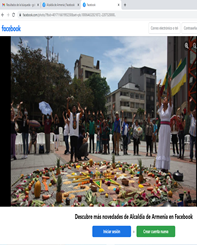 Se acompañó a todos los resguardos indígenas presentes en nuestro municipio en la celebración del Inti Raymi, Fiesta Sagrada del Sol, en la que con danzas, música, gastronomía y expresiones culturales agradecieron al taita Sol por todo lo recibido durante el año. Celebrada el día 10 de julio de 2022.Secretaría de GobiernoMECANISMOS PARA LA TRANSPARENCIA Y EL ACCESO A LA INFORMACIÓNMECANISMOS DE TRANSPARENCIA ACTIVAMonitoreo al acceso a la Información, relacionada con el seguimiento al cumplimiento de los principios del derecho de acceso a la información establecidos en la ley 1712 de 2014 y la Resolución 1519 del 2020Informe de cumplimiento de la Ley 1712 de 2014 y la resolución del Ministerio TIC 1519 del 2020 en reuniones de la Mesa de Transparencia realizadas/ Reuniones de la MTTM realizadas programadas22022/01/032022/12/31Como secretaria TIC se continúa garantizado el continuo acceso al link en donde se rinde la información por parte del Departamento de Planeación.https://planeacionarmenia.gov.co/mesa-tecnica-de-transparencia-del-municipio-de-armenia/Secretaría de las TICMECANISMOS PARA LA TRANSPARENCIA Y EL ACCESO A LA INFORMACIÓNMECANISMOS DE TRANSPARENCIA ACTIVAMicro sitios en la página web www.armenia.gov.co para que cada dependencia suba información correspondiente a la Ley 1712 de 2014 “Transparencia y acceso a la información pública”Disponer de micro sitios en la página web del municipio de Armenia para que cada dependencia pueda subir la documentación requerida según la Ley 1712 de 201492022/01/032022/12/31Ya se realizó la creación el micro sitios por parte del proveedor; actualmente se están alimentando con la información suministrada por cada Departamento, secretarias, oficinas y/o asesorías. Secretariahttps://www.armenia.gov.co/inicio-tichttps://www.armenia.gov.co/inicio-secretaria-gobiernohttps://www.armenia.gov.co/inicio-desarrollo-socialhttps://www.armenia.gov.co/inicio-saludhttps://www.armenia.gov.co/inicio-secretaria-de-educacionhttps://www.armenia.gov.co/inicio-infraestructurahttps://www.armenia.gov.co/inicio-transitohttps://www.armenia.gov.co/inicio-haciendaDepartamentos Administrativos https://www.armenia.gov.co/inicio-dafihttps://www.armenia.gov.co/inicio-bieneshttps://www.armenia.gov.co/inicio-bieneshttps://www.armenia.gov.co/inicio-control-interno-disciplinarioAsesorías y Oficinas (A la espera de la información)Secretaria TICMECANISMOS PARA LA TRANSPARENCIA Y EL ACCESO A LA INFORMACIÓNMECANISMOS DE TRANSPARENCIA ACTIVAInformación actualizada de manera permanente y efectiva en el micro sitio dispuesto en la página web www.armenia.gov.coActualizaciones realizadas a la información divulgada por medio del botón de Información para NNAJ de la  Página WEB  22022/01/032022/12/31Actualmente se está realizando la consolidación de Micrositio en la Página webSecretaria de Desarrollo socialMECANISMOS PARA LA TRANSPARENCIA Y EL ACCESO A LA INFORMACIÓNMECANISMOS DE TRANSPARENCIA ACTIVAMicro sitio web para niños, niñas y adolescentes en la página web www.armenia.gov.coDisponer de un micro sitio directamente vinculado a un botón de información para NNAJ en la página web www.armenia.gov.co12022/01/032022/12/31Ya se encuentra en funcionamiento el micro sitio de desarrollo social, se está a la espera del suministro de información para alimentar el micro sitio por parte de Desarrollo social. https://www.armenia.gov.co/alcaldia/secretarias/desarrollo-social Secretaria TICMECANISMOS PARA LA TRANSPARENCIA Y EL ACCESO A LA INFORMACIÓNMECANISMOS DE TRANSPARENCIA ACTIVAInformación de contratistas publicada y actualizada de manera periódicaReportes de las actualizaciones realizadas en la base de datos de los servidores públicos122022/01/032022/12/31Mediante la plataforma SIA Observa se generan los reportes de los contratistas de acceso público para que toda la ciudadanía pueda conocer la gestión y manejo de recursos públicos.  Los tres primeros días hábiles de cada mes, el DAJ rinde el número de contratos que se han generado a través de la dependencia durante el mes anterior. Para este segundo cuatrimestre, se han rendido 4 informes en el SIA OBSERVA de los cuales se publicaron 54 contratos y 46 adiciones a contratosDepartamento Administrativo Jurídico MECANISMOS PARA LA TRANSPARENCIA Y EL ACCESO A LA INFORMACIÓNMECANISMOS DE TRANSPARENCIA ACTIVAInformación de servidores públicos publicada y actualizada de manera periódica en el SIGEPNúmero de reportes de las actualizaciones realizadas en la base de datos de los servidores públicos22022/01/032022/12/31382 Servidores Públicos Actualizados Al 30/07/2022Departamento Administrativo de Fortalecimiento InstitucionalMECANISMOS PARA LA TRANSPARENCIA Y EL ACCESO A LA INFORMACIÓNMECANISMOS DE TRANSPARENCIA ACTIVAProtocolo de gestión de solicitudes a las que se niega el acceso a la información definidoProtocolo de Gestión de negación de solicitudes Actualizado12022/01/032022/12/31Durante el presente cuatrimestre se socializo la Circular 001 del 9 de agosto de 2022 de Protocolo de Gestión de negación de solicitudes ActualizadaDepartamento Administrativo de Fortalecimiento Institucional Servicio y Atención al CiudadanoMECANISMOS PARA LA TRANSPARENCIA Y EL ACCESO A LA INFORMACIÓNMECANISMOS DE TRANSPARENCIA ACTIVASolicitudes de información que son trasladadas a otras entidades por no ser de competencia del Municipio.Numero solicitudes de información trasladadas a otras entidades/ Número de solicitudes de información identificadas por no ser de competencia del Municipio.100%2022/01/032022/12/31Se han trasladado 124 peticiones Discriminados así:EPA: 51Imdera:3Fomvivienda:4Gobernación:55Corpocultura:5Amable:2Edua:4124/124Departamento Administrativo de Fortalecimiento Institucional Servicio y Atención al CiudadanoMECANISMOS PARA LA TRANSPARENCIA Y EL ACCESO A LA INFORMACIÓNMECANISMOS DE TRANSPARENCIA PASIVASolicitudes Anónimas de la Comunidad recepcionadas y direccionadas a la dependencia competenteNúmero de solicitudes anónimas direccionadas a dependencia competente / Número de solicitudes anónimas recepcionadas que requieran ser direccionadas100%2022/01/032022/12/31Se han re direccionado 100 solicitudes anónimas.100/100Departamento Administrativo de Fortalecimiento Institucional Servicio y Atención al CiudadanoMECANISMOS PARA LA TRANSPARENCIA Y EL ACCESO A LA INFORMACIÓNMECANISMOS DE TRANSPARENCIA PASIVASolicitudes Anónimas de la Comunidad recepcionadas y direccionadas a la dependencia competenteProtocolo definido sobre  información reservada12022/01/032022/12/31Durante el presente cuatrimestre se socializo la Circular 003 del 9 de agosto de 2022 de Protocolo definido sobre  información reservadaDepartamento Administrativo de Fortalecimiento Institucional Servicio y Atención al CiudadanoMECANISMOS PARA LA TRANSPARENCIA Y EL ACCESO A LA INFORMACIÓNMECANISMOS DE TRANSPARENCIA PASIVAFortalecer el sistema de PQRSD de la Administración Municipal operandoInformes mensuales de PQRSD  consolidado por dependencias122022/01/032022/12/31Se elaboró un informe de los meses de mayo, junio y julio los cuales fueron socializados en el Comité de Relación Estado Ciudadano.Departamento Administrativo de Fortalecimiento Institucional Servicio y Atención al CiudadanoMECANISMOS PARA LA TRANSPARENCIA Y EL ACCESO A LA INFORMACIÓNINSTRUMENTOS DE GESTIÓN DE LA INFORMACIÓNMatriz de Índice de Información Clasificada y Reservada, Unificada publicada y actualizada de manera permanenteActualización de la Matriz de Índice de Información Clasificada y Reservada Unificada, actualizada desde el ámbito jurídico y publicado.12022/01/032022/12/31Durante la vigencia de este seguimiento se envía correo el día miércoles 15 de junio de 2022 al sistema de Gestión de calidad para la actualización de la matriz de Índice de Información Reservada y clasificada, se realiza actualizaciónDepartamento Administrativo Jurídico MECANISMOS PARA LA TRANSPARENCIA Y EL ACCESO A LA INFORMACIÓNINSTRUMENTOS DE GESTIÓN DE LA INFORMACIÓNRegistro de Activos de información publicado y actualizado de manera permanenteNúmero de Registros de Activos de Información publicado y actualizado12022/01/032022/12/31Programa de Gestión Documental (P.G.D.)-Tablas de Retención Documental (T.R.D.)-Tablas de Valoración Documental (T.V.D.)-Formato Único de Inventario Documental (F.U.I.D.)-Instructivo Conservación de Archivos de Gestión Central e Histórico.-Instructivo Consulta de Expedientes de Archivos de Gestión Central e Histórico.-Instructivo Organización de Archivos de Gestión. Departamento Administrativo de Fortalecimiento Institucional Gestor Documental MunicipalMECANISMOS PARA LA TRANSPARENCIA Y EL ACCESO A LA INFORMACIÓNINSTRUMENTOS DE GESTIÓN DE LA INFORMACIÓNMatriz de Sistemas de Información Unificada, publicada y actualizada de manera permanente según lineamientos del Archivo General de la Nación y MINTICMatriz de Sistemas de Información en custodia de la Secretaria TIC Unificada, actualizada y publicada.12022/01/032022/12/31Se está a la espera de la actualización del documento del catálogo de Sistemas de información debido a que el nuevo Sistema de Información Financiero PCT está en proceso de parametrización y no se tiene fecha definida para su puesta en marcha.Secretaría de las TICMECANISMOS PARA LA TRANSPARENCIA Y EL ACCESO A LA INFORMACIÓNEstandarizar y actualizar los procesos, procedimientos, actividades y/u operaciones del Sistema de Gestión. Documentos y formatos del Sistema de Gestión revisados, actualizados, aprobados y publicados para su consulta.Administración del Módulo de Gestión de Calidad - Control de Documentos actualizado según solicitud.100%2022/01/032022/12/31Del 1 de enero al 19 de agosto de 2022 se han normalizado 204 formatos en la Intranet Módulo de Calidad - Control de Documentos y Registros.Total, de 1.656 Documentos y Formatos publicados para consulta y descarga. www.armenia.gov.co (Enlaces Institucionales - Intranet), http://intranet.armenia.gov.co/Despacho del Alcalde 
(Sistema de Gestión)MECANISMOS PARA LA TRANSPARENCIA Y EL ACCESO A LA INFORMACIÓNINSTRUMENTOS DE GESTIÓN DE LA INFORMACIÓNEsquema de Publicación publicado y actualizado de manera permanenteEsquema de Publicación actualizado y publicado12022/01/032022/12/31Para el tercer Trimestre se realizará la actualización de información del formato: D-TI-PIT-036, debido a los diferentes cambios administrativos que se realizaron en el 2021 al interior de la Administración.  Secretaría de las TICMECANISMOS PARA LA TRANSPARENCIA Y EL ACCESO A LA INFORMACIÓNEstandarizar y actualizar los procesos, procedimientos, actividades y/u operaciones del Sistema de Gestión. Documentos y formatos del Sistema de Gestión revisados, actualizados, aprobados y publicados para su consulta.Publicación de documentos actualizados según solicitud. Del Módulo de Gestión12022/01/032022/12/31Para este segundo Cuatrimestre se realizó la solicitud de actualización de 3 documentos:-Plan de Gestión de Riesgos de Seguridad-Plan de Sensibilización y Capacitación-Protocolo de Seguridad de TesoreríaSecretaría de las TICSEGUIMIENTO PLAN ANTICORRUPCIÓN Y DE ATENCIÓN AL CIUDADANO – AÑO 2022MUNICIPO DE ARMENIAMAYO 01 - AGOSTO 31 DE 2022Proceso direccionamiento EstratégicoDepartamento Administrativo de PlaneaciónSEGUIMIENTO PLAN ANTICORRUPCIÓN Y DE ATENCIÓN AL CIUDADANO – AÑO 2022MUNICIPO DE ARMENIAMAYO 01 - AGOSTO 31 DE 2022Proceso direccionamiento EstratégicoDepartamento Administrativo de PlaneaciónSEGUIMIENTO PLAN ANTICORRUPCIÓN Y DE ATENCIÓN AL CIUDADANO – AÑO 2022MUNICIPO DE ARMENIAMAYO 01 - AGOSTO 31 DE 2022Proceso direccionamiento EstratégicoDepartamento Administrativo de PlaneaciónSEGUIMIENTO PLAN ANTICORRUPCIÓN Y DE ATENCIÓN AL CIUDADANO – AÑO 2022MUNICIPO DE ARMENIAMAYO 01 - AGOSTO 31 DE 2022Proceso direccionamiento EstratégicoDepartamento Administrativo de PlaneaciónSEGUIMIENTO PLAN ANTICORRUPCIÓN Y DE ATENCIÓN AL CIUDADANO – AÑO 2022MUNICIPO DE ARMENIAMAYO 01 - AGOSTO 31 DE 2022Proceso direccionamiento EstratégicoDepartamento Administrativo de PlaneaciónSEGUIMIENTO PLAN ANTICORRUPCIÓN Y DE ATENCIÓN AL CIUDADANO – AÑO 2022MUNICIPO DE ARMENIAMAYO 01 - AGOSTO 31 DE 2022Proceso direccionamiento EstratégicoDepartamento Administrativo de PlaneaciónSEGUIMIENTO PLAN ANTICORRUPCIÓN Y DE ATENCIÓN AL CIUDADANO – AÑO 2022MUNICIPO DE ARMENIAMAYO 01 - AGOSTO 31 DE 2022Proceso direccionamiento EstratégicoDepartamento Administrativo de PlaneaciónSEGUIMIENTO PLAN ANTICORRUPCIÓN Y DE ATENCIÓN AL CIUDADANO – AÑO 2022MUNICIPO DE ARMENIAMAYO 01 - AGOSTO 31 DE 2022Proceso direccionamiento EstratégicoDepartamento Administrativo de PlaneaciónSEGUIMIENTO PLAN ANTICORRUPCIÓN Y DE ATENCIÓN AL CIUDADANO – AÑO 2022MUNICIPO DE ARMENIAMAYO 01 - AGOSTO 31 DE 2022Proceso direccionamiento EstratégicoDepartamento Administrativo de PlaneaciónCOMPONENTEACTIVIDADESPRODUCTOINDICADORMETAFECHA DE INICIO  (dd/mm/aaaa)FECHA DE TERMINACIÓN(dd/mm/aaaa)SEGUIMIENTORESPONSABLEINICIATIVAS ADICIONALES MESA TÉCNICA MUNICIPAL DE TRANSPARENCIA MESA TÉCNICÁ MUNICIPAL  DE TRANSPARENCIA
Asegurar la continuidad de la Mesa Técnica Municipal de TransparenciaRegistros sistemáticos: listados de asistencia, actas de reuniones, registro fotográficoReuniones de la Mesa Técnica Municipal de Transparencia42022/01/032022/12/31Se informa que del 1 de enero al 19 de agosto de 2022 se han realizado 3 reuniones.Acta 01 del 12 de Enero de 2022. (Presentación de la Evaluación del Espacio de diálogo Audiencia Pública Participativa de rendición de Cuentas 2021 “Con Transparencia por los Cuyabros”, Entrega de Plan Anticorrupción y de Atención al Ciudadano Armenia 2022 preliminar para verificación y modificaciones)Acta 02 del 27 de enero de 2022. (Aprobación del Plan Anticorrupción y de Atención al Ciudadano 2022)Acta 03 del 07 de abril del 2022 (Inclusión de las actividades de Integridad Pública en el componentede Iniciativas adicionales del PAAC 2022 Armenia, Presentación del Cronograma inmediato del PAAC 2022)http://planeacionarmenia.gov.co/mesa-tecnica-de-transparencia-del-municipio-de-armenia/Departamento Administrativo de Planeación
Despacho del Alcalde
(Asesor Administrativo del Despacho ) INICIATIVAS ADICIONALES APP ARMENIAAPP ARMENIA Para facilitar el acceso a la información mediante herramientas móviles.Portal web actualizado adaptable a cualquier dispositivo móvil.Proceso de apropiación de la App Armenia  a la ciudadanía50%2022/01/032022/12/31Para este año se cuenta con personal especializado en marketing digital y publicidad, los cuales están diseñando una campaña de apropiación del App.Secretaría de las TICINICIATIVAS ADICIONALES CODIGO DE INTEGRIDADCODIGO DE INTEGRIDAD Dar inicio a la etapa "Activación"Elaborar un plan de acción con las actividades que se van a realizar para la socialización Plan de acción.12022/01/032022/12/31Para el desarrollo de este ítem en el mes de enero de 2022, se elaboró el Plan de Bienestar Social ES PA TODOS vigencia 2022; donde se encuentra estipulado el Código de Integridad para conocimiento de los funcionarios.Departamento Administrativo de Fortalecimiento InstitucionalINICIATIVAS ADICIONALES CODIGO DE INTEGRIDADCODIGO DE INTEGRIDAD Desarrollo Etapa Fomento Reunión inicial con todos los gestores de integridad con el fin de socializar las directrices de socialización del código de integridad 2021 acompañado con la Política de Integridad y sus componentes (Acoso Laboral y Desconexión Laboral)Una Reunión inicial de socialización12022/01/032022/12/31En el mes de marzo de 2022, en el Archivo del Concejo Municipal se reunió a los Agentes de Cambio (GESTORES DE INTEGRIDAD) de cada una de las dependencias de la administración municipal con el propósito de darles a conocer el Código de Integridad, sus valores y las actividades a llevarse a cabo con el fin de que los funcionarios conozcan los valores del Código.Departamento Administrativo de Fortalecimiento InstitucionalINICIATIVAS ADICIONALES CODIGO DE INTEGRIDADCODIGO DE INTEGRIDAD Dar inicio a la etapa "ejemplificar"Realizar actividades con los gestores enfocadas en los siete valores del código de integridad de la entidad.Número de actividades con los gestores72022/01/032022/12/31Se han llevado a cabo actividades enfocadas a la Socialización de los 7 valores del Código de Integridad. A hoy 10 de agosto de 2022 se han socializado 4 valores.Departamento Administrativo de Fortalecimiento InstitucionalINICIATIVAS ADICIONALES CODIGO DE INTEGRIDADCODIGO DE INTEGRIDAD Realizar reporte de la implementación del código de integridadInforme el cual indique el nivel de cumplimiento del código de integridad por cada dependencia.Numero de Informes de cumplimiento del código de integridad12022/01/032022/12/31En este momento nos encontramos en etapa de socialización de los 7 valores que se encuentran dentro del Código de Integridad.Departamento Administrativo de Fortalecimiento InstitucionalINICIATIVAS ADICIONALES CODIGO DE INTEGRIDADCODIGO DE INTEGRIDAD Realizar test de percepción del Código de IntegridadDifundir por los diferentes medios , el test a funcionarios y contratistas de la Alcaldía de ArmeniaInforme de los resultados obtenidos en el test de percepción del Código de Integridad12022/01/032022/12/31Este reporte se hará a final de la vigencia 2022; momento en el cual se da por finalizada la Socialización del Código de Integridad.Departamento Administrativo de Fortalecimiento InstitucionalSEGUIMIENTO PLAN ANTICORRUPCIÓN Y DE ATENCIÓN AL CIUDADANO – AÑO 2022MUNICIPO DE ARMENIAMNAYO 01 - AGOSTO 31 DE 2022Proceso direccionamiento EstratégicoDepartamento Administrativo de PlaneaciónSEGUIMIENTO PLAN ANTICORRUPCIÓN Y DE ATENCIÓN AL CIUDADANO – AÑO 2022MUNICIPO DE ARMENIAMNAYO 01 - AGOSTO 31 DE 2022Proceso direccionamiento EstratégicoDepartamento Administrativo de PlaneaciónSEGUIMIENTO PLAN ANTICORRUPCIÓN Y DE ATENCIÓN AL CIUDADANO – AÑO 2022MUNICIPO DE ARMENIAMNAYO 01 - AGOSTO 31 DE 2022Proceso direccionamiento EstratégicoDepartamento Administrativo de PlaneaciónSEGUIMIENTO PLAN ANTICORRUPCIÓN Y DE ATENCIÓN AL CIUDADANO – AÑO 2022MUNICIPO DE ARMENIAMNAYO 01 - AGOSTO 31 DE 2022Proceso direccionamiento EstratégicoDepartamento Administrativo de PlaneaciónSEGUIMIENTO PLAN ANTICORRUPCIÓN Y DE ATENCIÓN AL CIUDADANO – AÑO 2022MUNICIPO DE ARMENIAMNAYO 01 - AGOSTO 31 DE 2022Proceso direccionamiento EstratégicoDepartamento Administrativo de PlaneaciónSEGUIMIENTO PLAN ANTICORRUPCIÓN Y DE ATENCIÓN AL CIUDADANO – AÑO 2022MUNICIPO DE ARMENIAMNAYO 01 - AGOSTO 31 DE 2022Proceso direccionamiento EstratégicoDepartamento Administrativo de PlaneaciónSEGUIMIENTO PLAN ANTICORRUPCIÓN Y DE ATENCIÓN AL CIUDADANO – AÑO 2022MUNICIPO DE ARMENIAMNAYO 01 - AGOSTO 31 DE 2022Proceso direccionamiento EstratégicoDepartamento Administrativo de PlaneaciónSEGUIMIENTO PLAN ANTICORRUPCIÓN Y DE ATENCIÓN AL CIUDADANO – AÑO 2022MUNICIPO DE ARMENIAMNAYO 01 - AGOSTO 31 DE 2022Proceso direccionamiento EstratégicoDepartamento Administrativo de PlaneaciónSEGUIMIENTO PLAN ANTICORRUPCIÓN Y DE ATENCIÓN AL CIUDADANO – AÑO 2022MUNICIPO DE ARMENIAMNAYO 01 - AGOSTO 31 DE 2022Proceso direccionamiento EstratégicoDepartamento Administrativo de PlaneaciónCOMPONENTEACTIVIDADESPRODUCTOINDICADORMETAFECHA DE INICIO  (dd/mm/aaaa)FECHA DE TERMINACIÓN(dd/mm/aaaa)SEGUIMIENTORESPONSABLEINICIATIVAS ADICIONALES PACTO CON LA COMISIÓN DE MORALIZACIÓN DEL QUINDÍOPACTO CON LA COMISIÓN DE MORALIZACIÓN DEL QUINDÍO Participar activamente en la Comisión de Tránsito y Participación Ciudadana en la cual se deben definir acciones concretas para orientar relaciones entre la ciudadanía, los agentes de tránsito y las autoridades administrativas atendiendo las necesidades de distintos grupos sociales, con relación a los asuntos de tránsito y transporte y emitir recomendaciones sobre el conjunto de normas procedimentales y de comportamiento que regulan los servicios de la institución. Allí debe ser abordado el problema de corrupción en los agentes de tránsito, definiendo medidas para terminar con la práctica generalizada de pedir dinero a cambio de no realizar un comparendo.Reuniones de la Comisión de Tránsito y Participación Ciudadana con el acompañamiento del representante legal o su delegadoNumero de reuniones 22022/01/032022/12/31Dicha actividad está planteada para realizarse en el tercer cuatrimestre de la presente vigencia con la participación de las diferentes organizaciones y entidades involucradas.Secretaría de Tránsito y TransporteINICIATIVAS ADICIONALES PACTO CON LA COMISIÓN DE MORALIZACIÓN DEL QUINDÍODifundir a través de página web redes sociales y demás medios de difusión con los que contamos todos los esfuerzos que realice la administración en materia de promoción de la transparencia, cultura de la integridad y prevención de la corrupción relacionada con agentes de tránsito y acciones de movilidad vial, así como la promoción del canal de antifraude y denuncia segura, su funcionamiento y resultados, incluyendo la rendición de cuentas sobre el nivel de cumplimiento de esta Declaración Campaña de promoción del canal antifraudeCampañas realizadas22022/01/032022/12/31Durante el segundo cuatrimestre se realizó una estrategia de socialización de trámite y servicios, dicha estrategia fue realizada a través de la página de Facebook  e Instagram  las cuales tienen una masiva interacciónSecretaría de Tránsito y TransporteINICIATIVAS ADICIONALES PACTO CON LA COMISIÓN DE MORALIZACIÓN DEL QUINDÍOExigir resultados al departamento administrativo de control interno disciplinario sobre las denuncias relacionadas con la presunta actuación de agentes de tránsito sentando precedentes para castigar el incumplimiento de funciones y la falta de principios y valores en el ejercicio de los servidores públicos a los que se les compruebe después del debido proceso las irregularidades cometidas.Solicitud de presentación de Informe de resultados al departamento administrativo de control interno disciplinario sobre las denuncias relacionadas con la actuación de agentes de tránsitoInforme de Seguimiento22022/01/032022/12/31Mediante oficio con número de radicado 2022-OF-3831 del 3 de junio de 2022 de la Asesoría Administrativa del Despacho del Alcalde, se le solicitó al Departamento Administrativo de Control Interno Disciplinario Informe de resultados sobre los procesos disciplinarios relacionadas con la actuación y/o conducta de agentes de tránsito y Transporte.El Departamento Administrativo de Control Interno Disciplinario informa mediante Oficio DA-PCD-743 del 8 de junio de 2022 hace entrega de la relación de los 6 procesos disciplinarios relacionadas con la actuación y/o conducta de agentes de tránsito y Transporte, así mismo informa que la dependencia cuenta con una (01) proceso disciplinarios relacionados a los presuntos actos de corrupción por parte de los agentes de tránsito del municipio de armenia, adscritos a la Secretaria de Tránsito y Transporte (SETTA).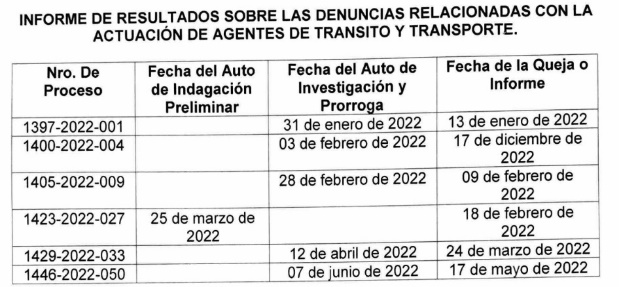 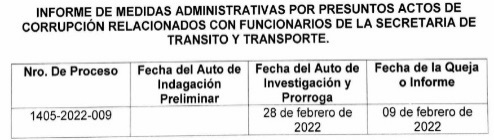 Despacho del Alcalde INICIATIVAS ADICIONALES PACTO CON LA COMISIÓN DE MORALIZACIÓN DEL QUINDÍOAdoptar las medidas administrativas que sean necesarias para detectar y poner en conocimiento de la Fiscalía y los entes de control los actos de corrupción de los que se tenga conocimiento Solicitud de informe al Departamento Administrativo de Control Interno Disciplinario de  las medidas administrativas adoptadas y o trasladadas a los entes de control y organismos judiciales  competentes  por los presuntos actos de corrupción de los que se tenga conocimiento en la secretaria de transitoInforme de Seguimiento22022/01/032022/12/31Mediante oficio con número de radicado 2022-OF-3831 del 3 de junio de 2022 de la Asesoría Administrativa del Despacho del Alcalde, se le solicitó al Departamento Administrativo de Control Interno Disciplinario Informe de resultados sobre los procesos disciplinarios relacionadas con la actuación y/o conducta de agentes de tránsito y Transporte.El Departamento Administrativo de Control Interno Disciplinario informa mediante Oficio DA-PCD-743 del 8 de junio de 2022 hace entrega de la relación de los 6 procesos disciplinarios relacionadas con la actuación y/o conducta de agentes de tránsito y Transporte, así mismo informa que la dependencia cuenta con una (01) proceso disciplinarios relacionados a los presuntos actos de corrupción por parte de los agentes de tránsito del municipio de armenia, adscritos a la Secretaria de Tránsito y Transporte (SETTA).Despacho del Alcalde INICIATIVAS ADICIONALES PACTO CON LA COMISIÓN DE MORALIZACIÓN DEL QUINDÍODifundir a través de página web redes sociales y demás medios de difusión con los que contamos todos los esfuerzos que realice la administración en materia de promoción de la transparencia, cultura de la integridad y prevención de la corrupción relacionada con agentes de tránsito y acciones de movilidad vial, así como la promoción del canal de antifraude y denuncia segura, su funcionamiento y resultados, incluyendo la rendición de cuentas sobre el nivel de cumplimiento de esta Declaración Campaña de promoción del canal antifraudeCampañas realizadas22022/01/032022/12/31La secretaria elaboro en el presente cuatrimestre piezas publicitaria con temática referente a actos de corrupción ``ERES CORRECTA O CORRUPTA`` y la promoción del correo electrónico del canal antifraudetransito@armenia.gov.co. Las cuales fueron publicadas masivamente en las redes sociales y en la pantalla localizada en la ventanilla de la secretaria de tránsito.Secretaría de Tránsito y TransporteINICIATIVAS ADICIONALES PACTO CON LA COMISIÓN DE MORALIZACIÓN DEL QUINDÍODifundir a través de página web redes sociales y demás medios de difusión con los que contamos todos los esfuerzos que realice la administración en materia de promoción de la transparencia, cultura de la integridad y prevención de la corrupción relacionada con agentes de tránsito y acciones de movilidad vial, así como la promoción del canal de antifraude y denuncia segura, su funcionamiento y resultados, incluyendo la rendición de cuentas sobre el nivel de cumplimiento de esta Declaración Informe de seguimiento a PQRSD recibidasInforme22022/01/032022/12/31La secretaria realiza seguimiento constante a las PQRSD recibidas, las cuales se envía el informe de manera mensual al Departamento Administrativo Jurídico, igualmente se realizó informe semestral de PQRSD los cuales ingresando un total de 5926 peticiones.Secretaría de Tránsito y TransporteINICIATIVAS ADICIONALES PACTO CON LA COMISIÓN DE MORALIZACIÓN DEL QUINDÍOPresentar Informe Semestral sobre el nivel de avance en el cumplimiento de cada une de los compromisos incluidos en la Declaración a la Comisión Regional de Moralización del Quindío, los informes serán publicados adicionalmente en la página web de la entidad, en el vínculo de "Transparencia" Los informes deberán ser enviados durante los últimos 15 días calendario de junio y diciembre de cada año.Informe semestral elaborado y divulgado en la página web Informe elaborado22022/01/032022/12/31El 30 de junio de 2022 se presentó a la Procuraduría General de la Nación mediante Oficio A-PGG-824 el informe del nivel de avance de cumplimiento de los compromisos incluidos en la Declaración a la Comisión Regional de Moralización de Quindío firmados el 16 de abril de 2018 y publicado en http://planeacionarmenia.gov.co/plan-anticorrupcion-y-seguimientos/Despacho del Alcalde Secretaría de Tránsito y TransporteINICIATIVAS ADICIONALES PACTO CON LA COMISIÓN DE MORALIZACIÓN DEL QUINDÍOCapacitar con profesionales expertos e idóneos en la materia a todos los funcionarios de la entidad en la interpretación de las normas de tránsito para que unifiquen el criterio sobre estas y le den la aplicabilidad correcta.Jornadas de capacitación a funcionarios en la interpretación de normas de tránsito Número de funcionarios y contratistas de la Secretaria de tránsito y transporte capacitados en normas de tránsito /  total de Funcionarios y contratistas de la secretaria de transito100%2022/01/032022/12/31Dicha actividad está planteada para realizarse en el tercer cuatrimestre de la presente vigencia con la Agencia Nacional de Seguridad Vial.Secretaría de Tránsito y TransporteINICIATIVAS ADICIONALES PACTO CON LA COMISIÓN DE MORALIZACIÓN DEL QUINDÍORealizar vigilancia estricta a la conducta, desempeño y comportamiento de los agentes de tránsito con el fin de velar por el cumplimiento de sus funciones, la correcta aplicación de los procedimientos y el respeto hacia los ciudadanos y turistas que visitan la región, y ante conductas reprochables tomar acciones inmediatas para su erradicación.Evaluación de desempeño y comportamental al 100% de los agentes de tránsito con el fin de llevar un seguimiento al cumplimiento de sus funciones Una vez al año se pacta la evaluación de desempeño, se le hace seguimiento cada 3 meses y se evalúa cada 6  MesesNúmero de agentes de la secretaria de tránsito y transporte con evaluación del desempeño y seguimiento trimestral / total de agentes de la secretaria de tránsito y transporte100%2022/01/032022/12/31La Secretaria de Transito realizo evaluación de desempeño a los agentes de tránsito el cual permitió llevar un seguimiento a los compromisos adquiridos y sus competencias demostradas, en cumplimiento a las actividades planteada.Secretaría de Tránsito y TransporteINICIATIVAS ADICIONALES PACTO CON LA COMISIÓN DE MORALIZACIÓN DEL QUINDÍOAdoptar las medidas administrativas que sean necesarias para evitar, detectar y poner en conocimiento de la Fiscalía y los entes de control los actos de corrupción de los que se tenga conocimiento.Documento o Acta de medidas administrativas para detectar y evitar actos de corrupción sean aplicadas en la Secretaria de Transito y MovilidadInforme de medidas administrativas para detectar y evitar actos de corrupción sean aplicadas en la Secretaria de Transito y Movilidad22022/01/032022/12/31La Secretaria notifico con oficio a los agentes de tránsito en el periodo de abril, mayo, junio y julio de 2022 sobre los faltantes de comparendos por ingresar al sistema los cuales se relacionan de la siguiente manera:Abril: 30 comparendosMayo: 21Junio: 21Julio: 7Esto dentro de las medidas administrativas para evitar actos de corrupción, las cuales se consolidaron en un informe semestral en el mes de junio.Igualmente, la secretaria en el semestre notifico a 6 agentes de tránsito que no acudieron a las audiencias citadas con anterioridad por los Inspecciones de tránsito, de las cuales se presentara igualmente un informe semestral sobre las medidas tomadas y actos presentados con dicha actividad.Secretaría de Tránsito y TransporteINICIATIVAS ADICIONALES PACTO CON LA COMISIÓN DE MORALIZACIÓN DEL QUINDÍOAdoptar las medidas administrativas que sean necesarias para evitar, detectar y poner en conocimiento de la Fiscalía y los entes de control los actos de corrupción de los que se tenga conocimiento.Documento o Acta de medidas administrativas para detectar y evitar actos de corrupción sean aplicadas en la Secretaria de Transito y MovilidadInforme desde el ámbito jurídico sobre las  medidas administrativas para detectar y evitar actos de corrupción sean aplicadas en la Secretaria de Transito y Movilidad22022/01/032022/12/31El Departamento Administrativo de Control Interno Disciplinario presento mediante Oficio DA-PCD-743 del 8 de junio de 2022 la relación de los 6 procesos disciplinarios relacionadas con la actuación y/o conducta de agentes de tránsito y Transporte, así mismo la dependencia cuenta con un (01) proceso disciplinarios relacionado a los presuntos actos de corrupción por parte de los agentes de tránsito del municipio de armenia, adscritos a la Secretaria de Tránsito y Transporte (SETTA).Departamento Administrativo de Control Interno DisciplinarioINICIATIVAS ADICIONALES PACTO CON LA COMISIÓN DE MORALIZACIÓN DEL QUINDÍODifundir a través de página web, redes sociales y demás medios de difusión con los que contamos todos los esfuerzos que realice la administración en materia de promoción de la transparencia, cultura de la integridad y prevención de la corrupción relacionada con agentes de tránsito y acciones de movilidad vial, así como la promoción del canal de antifraude y denuncia segura, su funcionamiento y resultados.Campañas realizadas a través de página web, redes sociales y demás medios de difusión, de información sobre transparencia, cultura de la integridad y prevención de la corrupción relacionada con agentes de tránsito y acciones de movilidad vial.Numero de campañas realizadas22022/01/032022/12/31La secretaria elaboro en el presente cuatrimestre piezas publicitaria con temática referente a actos de corrupción ``ERES CORRECTA O CORRUPTA`` y la promoción del correo electrónico del canal antifraudetransito@armenia.gov.co. Las cuales fueron publicadas masivamente en las redes sociales y en la pantalla localizada en las ventanilla de la secretaria de transitoSecretaría de Tránsito y TransporteNOMBRE DEL REPRESENTANTE LEGALJosé Manuel Ríos Morales                                              __________________________________________Alcalde                                                                                                                        FirmaDiego Fernando Tobón Gil                                               _________________________________________Director Departamento Administrativo de Planeación                                                FirmaFECHA DE PRESENTACIÓN:  Agosto   2022Proyectó y Elaboró: John Eduard Parra Peña, Administrador de Riesgos del Municipio                                    Edna Clemencia Delgado de P. Profesional Especializado del Departamento Administrativo de Planeación                                                Revisó:                      Carlos Alberto Giraldo Cardona - Jefe de Oficina del Departamento Administrativo de Planeación                                              NOMBRE DEL REPRESENTANTE LEGALJosé Manuel Ríos Morales                                              __________________________________________Alcalde                                                                                                                        FirmaDiego Fernando Tobón Gil                                               _________________________________________Director Departamento Administrativo de Planeación                                                FirmaFECHA DE PRESENTACIÓN:  Agosto   2022Proyectó y Elaboró: John Eduard Parra Peña, Administrador de Riesgos del Municipio                                    Edna Clemencia Delgado de P. Profesional Especializado del Departamento Administrativo de Planeación                                                Revisó:                      Carlos Alberto Giraldo Cardona - Jefe de Oficina del Departamento Administrativo de Planeación                                              NOMBRE DEL REPRESENTANTE LEGALJosé Manuel Ríos Morales                                              __________________________________________Alcalde                                                                                                                        FirmaDiego Fernando Tobón Gil                                               _________________________________________Director Departamento Administrativo de Planeación                                                FirmaFECHA DE PRESENTACIÓN:  Agosto   2022Proyectó y Elaboró: John Eduard Parra Peña, Administrador de Riesgos del Municipio                                    Edna Clemencia Delgado de P. Profesional Especializado del Departamento Administrativo de Planeación                                                Revisó:                      Carlos Alberto Giraldo Cardona - Jefe de Oficina del Departamento Administrativo de Planeación                                              NOMBRE DEL REPRESENTANTE LEGALJosé Manuel Ríos Morales                                              __________________________________________Alcalde                                                                                                                        FirmaDiego Fernando Tobón Gil                                               _________________________________________Director Departamento Administrativo de Planeación                                                FirmaFECHA DE PRESENTACIÓN:  Agosto   2022Proyectó y Elaboró: John Eduard Parra Peña, Administrador de Riesgos del Municipio                                    Edna Clemencia Delgado de P. Profesional Especializado del Departamento Administrativo de Planeación                                                Revisó:                      Carlos Alberto Giraldo Cardona - Jefe de Oficina del Departamento Administrativo de Planeación                                              NOMBRE DEL REPRESENTANTE LEGALJosé Manuel Ríos Morales                                              __________________________________________Alcalde                                                                                                                        FirmaDiego Fernando Tobón Gil                                               _________________________________________Director Departamento Administrativo de Planeación                                                FirmaFECHA DE PRESENTACIÓN:  Agosto   2022Proyectó y Elaboró: John Eduard Parra Peña, Administrador de Riesgos del Municipio                                    Edna Clemencia Delgado de P. Profesional Especializado del Departamento Administrativo de Planeación                                                Revisó:                      Carlos Alberto Giraldo Cardona - Jefe de Oficina del Departamento Administrativo de Planeación                                              NOMBRE DEL REPRESENTANTE LEGALJosé Manuel Ríos Morales                                              __________________________________________Alcalde                                                                                                                        FirmaDiego Fernando Tobón Gil                                               _________________________________________Director Departamento Administrativo de Planeación                                                FirmaFECHA DE PRESENTACIÓN:  Agosto   2022Proyectó y Elaboró: John Eduard Parra Peña, Administrador de Riesgos del Municipio                                    Edna Clemencia Delgado de P. Profesional Especializado del Departamento Administrativo de Planeación                                                Revisó:                      Carlos Alberto Giraldo Cardona - Jefe de Oficina del Departamento Administrativo de Planeación                                              NOMBRE DEL REPRESENTANTE LEGALJosé Manuel Ríos Morales                                              __________________________________________Alcalde                                                                                                                        FirmaDiego Fernando Tobón Gil                                               _________________________________________Director Departamento Administrativo de Planeación                                                FirmaFECHA DE PRESENTACIÓN:  Agosto   2022Proyectó y Elaboró: John Eduard Parra Peña, Administrador de Riesgos del Municipio                                    Edna Clemencia Delgado de P. Profesional Especializado del Departamento Administrativo de Planeación                                                Revisó:                      Carlos Alberto Giraldo Cardona - Jefe de Oficina del Departamento Administrativo de Planeación                                              NOMBRE DEL REPRESENTANTE LEGALJosé Manuel Ríos Morales                                              __________________________________________Alcalde                                                                                                                        FirmaDiego Fernando Tobón Gil                                               _________________________________________Director Departamento Administrativo de Planeación                                                FirmaFECHA DE PRESENTACIÓN:  Agosto   2022Proyectó y Elaboró: John Eduard Parra Peña, Administrador de Riesgos del Municipio                                    Edna Clemencia Delgado de P. Profesional Especializado del Departamento Administrativo de Planeación                                                Revisó:                      Carlos Alberto Giraldo Cardona - Jefe de Oficina del Departamento Administrativo de Planeación                                              NOMBRE DEL REPRESENTANTE LEGALJosé Manuel Ríos Morales                                              __________________________________________Alcalde                                                                                                                        FirmaDiego Fernando Tobón Gil                                               _________________________________________Director Departamento Administrativo de Planeación                                                FirmaFECHA DE PRESENTACIÓN:  Agosto   2022Proyectó y Elaboró: John Eduard Parra Peña, Administrador de Riesgos del Municipio                                    Edna Clemencia Delgado de P. Profesional Especializado del Departamento Administrativo de Planeación                                                Revisó:                      Carlos Alberto Giraldo Cardona - Jefe de Oficina del Departamento Administrativo de Planeación                                              ALCALDÍA DE ARMENIAALCALDÍA DE ARMENIAPROCESO NUMERO DE RIESGOS DE CORRUPCIÓN GESTIÓN GERENCIAL2DIRECCIONAMIENTO ESTRATÉGICO3PLANIFICACIÓN Y ORDENAMIENTO DEL TERRITORIO4DESARROLLO ECONÓMICO Y COMPETITIVIDAD2OBRAS PÚBLICAS E INFRAESTRUCTURA2DESARROLLO SOCIAL Y POLÍTICO4 SALUD3SERVICIO EDUCATIVO3 GOBIERNO4TRÁNSITO Y MOVILIDAD2TALENTO HUMANO3GESTIÓN DOCUMENTAL1GESTIÓN ADMINISTRATIVA2GESTIÓN FINANCIERA5JURÍDICA 3CONTROL DE VERIFICACIÓN Y EVALUACIÓN 2GESTIÓN TIC2INFRAESTRUCTURA TECNOLÓGICA2DEPARTAMENNTO ADMINISTRATIVO DE CONTROL INTERNO DISCIPLINARIO4GESTION CATASTRAL5TOTAL58SEGUIMIENTO A RIESGOS DE CORRUPCIÓN POR PROCESOSSEGUIMIENTO A RIESGOS DE CORRUPCIÓN POR PROCESOSSEGUIMIENTO A RIESGOS DE CORRUPCIÓN POR PROCESOSSEGUIMIENTO A RIESGOS DE CORRUPCIÓN POR PROCESOSACTIVIDADDESCRIPCIÓN DEL RIESGO DE CORRUPCIÓNRESULTADOOBSERVACIONESDESPACHO DEL ALCALDEDESPACHO DEL ALCALDEDESPACHO DEL ALCALDEDESPACHO DEL ALCALDEGestión GerencialPérdida o daño de los documentos del archivo documental provocado por el servidor de la entidad con el fin de alterar u ocultar información para favorecer a un tercero.4 = 100%40/120 = 33%2/3 = 66%Se ha asistido a cuatro capacitaciones virtuales por parte del Archivo General de la Nación  Se han realizado 40 visitas a las oficinas productorasSe ha elaborado dos informesGestión GerencialOrientación de las condiciones jurídicas, financieras y técnicas contractuales provocadas por un servidor de la entidad, con el fin de favorecer a un tercero40= 100%4/12=33%Se han revisado 40 expedientes de contrataciónSe han realizado 4 mesas de trabajo DIRECCIONAMIENTO ESTRATÉGICODIRECCIONAMIENTO ESTRATÉGICODIRECCIONAMIENTO ESTRATÉGICODIRECCIONAMIENTO ESTRATÉGICODireccionamiento EstratégicoPérdida o daño de los documentos del archivo documental provocado por el servidor de la entidad con el fin de alterar u ocultar información para favorecer a un tercero.100%100% 4/4=100%8.600 / 8.600De acuerdo a directrices del Departamento Administrativo de Fortalecimiento Institucional del área del Archivo central y conforme a las programaciones establecidas, se viene teniendo  apoyo personalizado con personal del archivo Municipal, para el Archivo de Gestión Documental del Departamento Administrativo de PlaneaciónCon el fin de dar cumplimiento a la Ley 594 de 2000, y con el único propósito de que el Departamento Administrativo de Planeación, cumpla con los lineamientos y traslados correspondientes para que el archivo central continúe con la custodia definitiva de los documentosSe viene creando la cultura del diligenciamiento del Formato Único de Inventario Documental a todo el personal de planta y contratista del Departamento Administrativo de Planeación con el apoyo del área de archivo de gestión documental*GESTIÓN DOCUMENTAL Y/O ASESORÍAS MÓDULO CONTROL DE DOCUMENTOS DE CALIDAD RECIBIDASEntrega de información y evidencias (Requerimiento Archivo General de la Nación – SGN), con el fin de dar cumplimiento a traslado del archivo de gestión al archivo central del Municipio de Armenia A la fecha se han enviado a al archivo central del Municipio de Armenia aproximadamente 8600 expedientes, entre carpetas, fotos planos y cd, de los dos procesos que tiene a cargo el Departamento Administrativo de Planeación (Planeación del Ordenamiento del Territorio P.O.T, Direccionamiento estratégico D.E).. Muestra Amplia del diligenciamiento correcto de la HOJA DE CONTROL de expedientes Contratos de Prestación de Servicios Profesionales y Apoyo a la Gestión . Inventarios documentales en el FUID en los Archivos de Gestión (total áreas de la dependencia).. Procedimiento y formato diligenciado para el control de préstamo de expedientesSe capacita permanentemente al personal contratista de apoyo para que el trabajo realizado sea de mejor calidad.Cabe resaltar que todas las solicitudes de archivo se han atendido satisfactoriamente.Direccionamiento Estratégico*Orientación de las condiciones jurídicas, financieras y técnicas contractuales provocadas por un servidor de la entidad, con el fin de favorecer a un tercero74/74 = 100%74/74 = 100%60%17,57%Todos los contratos del DAPM que se elaboraron en el período comprendido entre el 01 de mayo de 2022 y el 15 de agosto de 2022, fueron realizados con su respectivo Estudio Previo, por lo cual el porcentaje de cumplimiento obtenido es del 100%.Todos los contratos del DAPM que se elaboraron en el período comprendido entre el 01 de mayo de 2022 y el 15 de agosto de 2022, fueron realizados con su respectivo Estudio del Sector, por lo cual el porcentaje de cumplimiento obtenido es del 100%.En el aplicativo del SIA OBSERVA, solo se han reportado el 17,57%, debido a que 13 de los 74, fueron firmados y tuvieron iniciación durante el mes de julio los cuales debieron ser reportados en los primeros tres días del mes de agosto, los 61 faltantes se deben reportar en los primeros días de septiembre.Direccionamiento EstratégicoSistemas de información vulnerables a la manipulación, adulteración o pérdida provocada por el funcionario de la entidad, para favorecimiento de un tercero14 / 28174/74 =100%Se llevó a cabo una capacitación en el mes de mayo por parte de las TIC en cuento a protocolos de seguridad Se han realizado 4 backups de los 28 equipos con que cuenta el DAPM en la vigencia 2022Se llevó a cabo una capacitación en el mes de mayo por parte de las TIC en cuento sobre seguridad de la información El total de  los contratos realizados en el DAPM tiene la cláusula de confidencialidadPLANIFICACIÓN Y ORDENAMIENTO DEL TERRITORIOPLANIFICACIÓN Y ORDENAMIENTO DEL TERRITORIOPLANIFICACIÓN Y ORDENAMIENTO DEL TERRITORIOPLANIFICACIÓN Y ORDENAMIENTO DEL TERRITORIOPlanificación y Ordenamiento del TerritorioPérdida o daño de los documentos del archivo documental provocado por el servidor de la entidad con el fin de alterar u ocultar información para favorecer a un tercero.4/4 = 100%8.600/8.600Durante el periodo se han recibido 4 capacitaciones y un diplomado realizado por la ESAP; así mismo acompañamiento permanente con relación a la Ley General de Archivo.Permanentemente se ha acompañado al personal, frente al módulo de gestión documental cero papel e intranet PQRSD.Se ha analizado la totalidad del expediente municipal del POT, frente a la revisión excepcional del mismo.Se ha conformado un grupo permanente de revisión y normalización del proceso documental, gestionado por parte de los contratistas, del proceso de planificación y ordenamiento del territorio.Planificación y Ordenamiento del TerritorioSistemas de información vulnerables a la manipulación, adulteración o pérdida provocada por el funcionario de la entidad, para favorecimiento de un tercero2/2 =100%Durante el periodo de han gestionado y dictado 2 capacitaciones sobre la política de seguridad de la información a funcionarios y contratistas dependientes del proceso de planificación del territorio.Se ha concedido los permisos y gestionados los usuarios al 90% de la totalidad de contratistas y personal de planta del proceso 3. A través de la información requerida por parte de las tics.Planificación y Ordenamiento del Territorio                                             Modificación o manipulación de tramites por parte de los funcionarios y/o contratistas con el fin favorecer a particulares por contraprestación económica.0/0Durante el periodo no se han detectado eventos de corrupción en el POT, manteniéndose las medidas correctivas tomadas, como es la liberación de productos, campaña cero corrupción, con seguimiento en los respectivos comités al interior de cada una de las tareas del proceso.Planificación y Ordenamiento del TerritorioRecibir dádivas o influencias por parte de un tercero, para favorecer a particulares en los trámites solicitados en el proceso de P.O.T                                         100%El 100% de los funcionarios y contratistas, han sido capacitados, con relación a la caracterización del proceso 3, emitiéndose preventivas sobre la obligatoriedad de dar respuesta a tiempo de las PQRSD asignadas, efectuándose permanentemente seguimiento a los procesos, previniendo con ello la generación de inconformidades por parte de los usuarios de los trámites, servicios y ofertas.DESARROLLO ECONÓMICODESARROLLO ECONÓMICODESARROLLO ECONÓMICODESARROLLO ECONÓMICODesarrollo Económico y CompetitividadUso indebido de la información del centro de empleo en el proceso de selección de postulados con el fin de direccionar los beneficiarios para favorecer intereses particulares.0 / 135 = 0%3/ 2 = 0,5%24 / 1 = 24%La manifestación del riesgo a raíz de esta causa en el periodo de seguimiento, no se ha manifestado.El acceso a la información es restringido, y solo la puede manipular el personal de planta y contratistas que tienen incidencia en el proceso.  Este personal firma un Acuerdo de Confidencialidad de la Información a la cual tiene acceso.La manifestación del riesgo a raíz de esta causa en el periodo de seguimiento, no se ha manifestado.La manifestación del riesgo a raíz de esta causa en el periodo de seguimiento, no se ha manifestado.Nota: Descentralización Centro de Empleo en los ponto Vive Digital Hasta el momento  2 jornadas ofreciendo la formación AdulTICo a los vendedores informales del sector centro, beneficiando a 18 personas ya graduadas .Se ha realizado gestión por medio de correos a: Comfenalco, Universidad la Gran Colombia, Secretaría Tic, Secretaría de Educación, Cámara de Comercio y SENA solicitando apoyo en formaciones para capacitar a las personas que ejercen actividades comerciales en el espacio público de la  ciudad de Armenia, de lo cual se abrió 2 convocatorias con la Gran Colombia técnicos en ventas, de manera virtual y elaboración de planes de negocios y 2 con el SENA Servicio al Cliente y contabilidad básica estos son presenciales de 40 horas.Desarrollo Económico y CompetitividadInadecuado procedimiento en el proceso de Adjudicación de locales de la Plaza de Mercado Minorista con el fin de favorecer intereses particulares.8 /0  = 0%1 / 2 = 0,5%3 / 1 = 3%La manifestación del riesgo a raíz de esta causa en el periodo de seguimiento, no se ha presentado debido a que no se han agotado los procesos de adjudicación. La manifestación del riesgo a raíz de esta causa en el periodo de seguimiento, no se ha manifestado. Se cuenta con personal de planta y contratista que aplica el procedimiento de acuerdo al Decreto 022 del 2009La manifestación del riesgo a raíz de esta causa en el periodo de seguimiento, no se ha manifestado en el desarrollo de las sensibilizaciones realizadas.                                                                                                                                                                                                                                                                                                                         Nota: ESTADOS DE CUENTA ADJUDICATARIOS - UNA (1) ACCIÓN: Revisión de 18 locales, 20 ocupantes.  Desde el pilar de actualización y revisión de los estados de cuenta, hasta el 30de julio del 2022 se consolidó el estado de cuenta de 20 ocupantes y adjudicatarios, correspondientes a 18 locales en el que se identificó la deuda correspondiente a cada uno de ellos.•      GESTIÓN DOCUMENTAL - UNA (1) ACCIÓN: 30 carpetas organizadas. Con el ánimo de fortalecer los procesos y las condiciones administrativas con las que se encuentra la plaza minorista se está reordenando, limpiando y organizando la documentación de la PMMA, en la que se revisaron documentos como: recibos de caja 2008, recolección firmas construcción PMMA julio 2003, Asamblea general marzo 2005, Concejo Municipal acuerdo N° 007 mayo 1997 - División Territorial Municipio de Armenia, Correspondencia enero - julio 2006, Correspondencia marzo - abril 2006, correspondencia y listados antigua plaza central y plaza central y plaza Gabriel Mejía años 1996 - 2006.SECRETARÍA DE INFRAESTRUCTURASECRETARÍA DE INFRAESTRUCTURASECRETARÍA DE INFRAESTRUCTURASECRETARÍA DE INFRAESTRUCTURAObras Públicas e InfraestructuraOrientación de las condiciones jurídicas, financieras y técnicas contractuales provocadas por un servidor de la entidad, con el fin de favorecer a un tercero13 / 13 = 100%13 / 13 = 100%Para el periodo comprendido entre los meses julio y agosto, se han elaborado 13 contratos de prestación de servicios los cuales cuentan con los estudios previos  justificados con base en la necesidad que tiene la dependencia para desarrollar las actividades propias de la Administración Municipal dando un cumplimiento del 100%Teniendo en cuenta que fueron modificadas las hojas en el mes de julio, para el presente indicador se realizó únicamente la medición de los meses comprendidos de julio y agosto de 2022.Para el periodo comprendido entre los meses julio y agosto, se han elaborado 13 contratos de prestación de servicios los cuales cuentan con lista de chequeo debidamente diligenciada dando un cumplimiento del 100%Obras Públicas e InfraestructuraAtender las necesidades de la comunidad, motivado por la influencias derivadas de un cargo o función pública por parte de un servidor de la entidad con el fin de favorecer a un tercero0%13 / 13 = 100%Para el periodo comprendido entre los meses julio y agosto, se gestionó una capacitación de sensibilización en el código de  integridad, realizada por el Departamento Administrativo de Fortalecimiento Institucional, sobre 2 programadas de julio a diciembre dando un porcentaje de cumplimiento del  50%Para el periodo comprendido entre los meses julio y agosto, se han elaborado 13 contratos de prestación de servicios los cuales cuentan con la suscripción del acuerdo de confidencialidad  debidamente firmado por las partes dando un cumplimiento del 100%Teniendo en cuenta que fueron modificadas las hojas en el mes de julio, para el presente indicador se realizó únicamente la medición de los meses comprendidos de julio y agosto de 2022.DESARROLLO SOCIAL Y POLÍTICODESARROLLO SOCIAL Y POLÍTICODESARROLLO SOCIAL Y POLÍTICODESARROLLO SOCIAL Y POLÍTICODesarrollo Social y PolíticoPérdida o daño de los documentos del archivo documental provocado por el servidor de la entidad con el fin de alterar u ocultar información para favorecer a un tercero.2/3 = 67%Desarrollo Social y PolíticoOrientación de las condiciones jurídicas, financieras y técnicas contractuales provocadas por un servidor de la entidad, con el fin de favorecer a un tercero2/3 =67%Desarrollo Social y PolíticoSistemas de información vulnerables a la manipulación, adulteración o pérdida provocada por el funcionario de la entidad, para favorecimiento de un tercero2/3 =67%158/158 =100%Desarrollo Social y PolíticoPérdida, daño o cambio del uso al cual están destinados los elementos entregados en comodato a los organismos comunales,  para favorecimiento de un tercero1/3 =33%93 / 231 = 40%SALUDSALUDSALUDSALUDSaludPerdida o daño de los documentos del Archivo documental provocado por el servidor de le entidad con el fin de alterar u ocultar información para favorecer un tercero100%Personal Capacitado en Ley 594 de 2000SaludOrientación de las condiciones jurídicas, financieras y técnicas contractuales provocadas por un servidor de la entidad, con el fin de favorecer a un tercero100%100%100%Estudios previos y del sector realizados, así como verificada la lista de chequeoSaludSistemas de información vulnerables a la manipulación, adulteración o pérdida provocada por el funcionario de la entidad, para favorecimiento de un tercero100%100%0A todos los usuarios se les tiene asignada clave de accesoTodos los equipos cuentan con BackupNo se recibió capacitación en temas de seguridad de la informaciónSERVICIO EDUCATIVOSERVICIO EDUCATIVOSERVICIO EDUCATIVOSERVICIO EDUCATIVOServicio EducativoAlterar las novedades cuando se digitan en el programa de nóminas por un funcionario, para otorgar beneficios adicionales a un funcionario y/o tercero1860 / 1860 =100%Se reciben las novedades mensuales tales como paz y salvos, horas extras, recargos, descuentos de terceros, vacaciones y se registran en el aplicativo de nómina humano, se realiza revisión en pre nomina para constatar que todas quedan aplicadas.Servicio EducativoSistemas de información vulnerables a la manipulación o adulteración provocada por el funcionario de la entidad, para favorecimiento de un funcionario y/o tercero al expedir certificados con información errónea.13/342 = 3.80%Durante el primero trimestre del año 2022 se elaboraron 342 certificados de los cuales 13 presentaron inconsistencia en la plataforma humano, pero todas fueron subsanadas por la administradora del sistema humano en el cual existe evidencia para ello.Servicio EducativoNo adherir la estampilla requerida en el acta de posesión de un funcionario, incumplimiento los requisitos legales y entregando los documentos respectivos para historia laboral sin este requisito de ley, beneficiando a un funcionario.50/50 = 100%Durante el segundo cuatrimestre del año tomaron posesión del cargo 39 funcionarios, se anula y adhiere estampilla en cada una de las actas de posesión las cuales reposan en la historia laboral  de los funcionarios posesionadosGOBIERNO Y CONVIVENCIAGOBIERNO Y CONVIVENCIAGOBIERNO Y CONVIVENCIAGOBIERNO Y CONVIVENCIAGobierno y ConvivenciaPérdida o daño de los documentos del archivo documental provocado por el servidor de la entidad con el fin de alterar u ocultar información para favorecer a un tercero.6/16=37,5%0/11=18,18%Se tiene actualizado el FUID de 06 operaciones de 16, que se tiene en la matriz de procesos y procedimientos de la secretariaNo se capacito ningún funcionario documental de 11 que se tienen contratados para este período.Gobierno y ConvivenciaOrientación de las condiciones jurídicas, financieras y técnicas contractuales provocadas por un servidor de la entidad, con el fin de favorecer a un tercero252/252=100%0/16=0%Se han realizado 252 contratos, los cuales se han legalizado y publicado 252 y no se capacito supervisores, de 16 que tiene la Secretaria para este período.Gobierno y ConvivenciaSistemas de información vulnerables a la manipulación, adulteración o pérdida provocada por el funcionario de la entidad, para favorecimiento de un tercero.227 / 252=90%16/16=100%Se realizó socialización a 227 contratistas el acuerdo de confidencialidad, de 252 que se han contratado. Adicional se ha recepcionado copias de seguridad de las operaciones que conforman la matriz de procesos y procedimientos de la secretaria. (16 de 16)Gobierno y ConvivenciaAprobación de trámites, permisos o licencias sin el cumplimiento de los requisitos establecidos con el fin de favorecer  a un tercero19/25=76%21/26=80,74%Se otorgaron 19 permisos de espectáculos públicos, de 25 solicitados. Además se entregaron 21 licencias a vendedores informales, de 26 solicitadas.TRANSITO Y MOVILIDADTRANSITO Y MOVILIDADTRANSITO Y MOVILIDADTRANSITO Y MOVILIDADTránsito y MovilidadPérdida o daño de los documentos del archivo documental provocado por el servidor de la entidad con el fin de alterar u ocultar información para favorecer a un tercero.0/1*(100%)= 0%80/177(*100)= 45%Durante el segundo cuatrimestre mediante oficio ST-PTM-SD 008391 se solicitó al Departamento Administrativo de Fortalecimiento Institucional capacitación para el grupo de transito capacitación en  Ley General de Archivo, de la cual no se ha tenido respuesta; se espera que se dicte dicha capacitación solicitada.Se realizó seguimiento mensual a los expedientes analizados, arrojando un total mensual de revisión de 10 expedientes por mes los cuales se evidencian en los informes de seguimiento de los meses de Mayo, Junio, Julio y Agosto de 2022Tránsito y MovilidadRecibir dádivas o producir influencias con el fin de favorecer a particulares en el desarrollo de actividades, trámites solicitados en la Secretaria de Tránsito y Transporte de Armenia.0%6846Durante el periodo informado no se identificaron actos de corrupción para realizar las respectivas acciones que dan lugarDurante el primer cuatrimestre de 2022 se atendieron 6846 PQRSD, emitidas desde las diferentes áreas de la secretaria de Transito.TALENTO HUMANOTALENTO HUMANOTALENTO HUMANOTALENTO HUMANOTalento HumanoAlterar las novedades cuando se digitan en el programa de nóminas, para otorgar beneficios adicionales a los funcionarios0/3719El número de novedades registradas en el período comprendido entre el 01 de Abril y 30 de Julio de 2022 fue de 3719, de las cuales en revisión aleatoria mes por mes no se observa ninguna alteración, de acuerdo a los datos se obtuvo la siguiente medición 0/3719, generando un resultado del indicador del 0%.Talento HumanoAlterar la información de los tiempos de servicios laborales, para el otorgamiento de beneficios salariales0/163El número total de certificados laborales expedidos en el período comprendido entre el 16 de Abril y 11 de Agosto de 2022 fue de 163, sin que a la fecha se haya tenido conocimiento de que ningún certificado haya sido manipulado, generando un resultado de indicador de 0%Talento HumanoInadecuada intervención en el proceso de verificación de documentos según el Decreto 648 de 2017 en el procedimiento de nombramiento y posesión de los servidores públicos de la Alcaldía de Armenia, en favor de terceros0/11El número total de listas de chequeo diligenciadas en el periodo comprendido entre el 16 de abril y el 11 de agosto de 2022 fue de 11, de las cuales no se presentaron chequeos indebidamente diligenciados; por lo tanto se da el siguiente dato de medición 0/11, generando un resultado del indicador del 0%.GESTIÓN DOCUMENTALGESTIÓN DOCUMENTALGESTIÓN DOCUMENTALGESTIÓN DOCUMENTALGestión DocumentalPérdida u ocultamiento de información de los archivos de gestión de la entidad para beneficio particular o de un tercero.6/16= 37,5%Durante el segundo cuatrimestre se han realizado visitas de seguimiento y apoyo a las diferentes dependencias de la administración municipal; resolviendo dudas e inquietudes al respecto. Igualmente, se han realizado 4 capacitaciones sobre la ley 594 de 2000 a las dependencias Depto. Aditivo de Bienes y suministros – Inmuebles, Secretaria de infraestructura, Archivo Central y Secretaria de desarrollo social - Familias en acción.Es resaltar que además se han realizado 2 capacitaciones a los entes descentralizados de la EDUA, y el  Concejo Municipal de ArmeniaGESTIÓN ADMINISTRATIVAGESTIÓN ADMINISTRATIVAGESTIÓN ADMINISTRATIVAGESTIÓN ADMINISTRATIVAGestión AdministrativaPosibilidad por perdida de materiales y/o equipos de oficina por causa de un funcionario para favorecer un tercero2 / 3 = 66,67%Se realizó el seguimiento y control de inventario de los insumos y/o equipos de oficina  que son entregados a los funcionarios , con el fin de determinar su adecuado usoGestión AdministrativaPosibilidad de un funcionario y/o contratista  en la Recepción de dadivas que incida en el Favorecimiento de un tercero2 / 3 = 66,67%Se realizó una capacitación  sobre el Código de Ética, Código del buen Gobierno a los funcionarios del Departamento Administrativo de Bienes y SuministrosGESTIÓN FINANCIERAGESTIÓN FINANCIERAGESTIÓN FINANCIERAGESTIÓN FINANCIERAGestión FinancieraPérdida o daño de los documentos del archivo documental provocado por el servidor de la entidad con el fin de alterar u ocultar información para favorecer a un tercero.0/0Numero de reportes encontrados actualmente = 0Gestión FinancieraProbabilidad de Alteración de rubros, con el fin de modificar u ocultar información para favorecer a un tercero.0/0Numero de reportes encontrados actualmente = 0Gestión FinancieraProbailididad de tramitar certificados de disponibilidad sin tener la facultad legal con el fin de alterar u ocultar información para favorecer a un tercero.0/0Numero de reportes encontrados actualmente = 0Gestión FinancieraPosibles cobros de valores a nombre de terceros provocados por el funcionario de la entidad, para favorecimiento de un tercero.0/0Numero de reportes encontrados actualmente = 0Gestión FinancieraPérdida de documentación de los expedientes de cobro coactivo con el fin de alterar u ocultar información para favorecer a un tercero.0/0Numero de reportes encontrados actualmente = 0DEPARTAMENTO ADMINISTRATIVO JURÍDICODEPARTAMENTO ADMINISTRATIVO JURÍDICODEPARTAMENTO ADMINISTRATIVO JURÍDICODEPARTAMENTO ADMINISTRATIVO JURÍDICOJurídicaPérdida o daño de los documentos del archivo documental provocado por el servidor de la entidad con el fin de alterar u ocultar información para favorecer a un tercero.*1*0*173*El día 23 de mayo de 2022 el archivo central realizó una capacitación a la gestora documental del Departamento Administrativo Jurídico. *Durante el periodo de análisis no se ha realizado actualización de FUID*173 listas de chequeo, de los 173 contratos realizados a los 173 se han analizado por medio de las listas de chequeoJurídicaOrientación de las condiciones jurídicas, financieras y técnicas contractuales provocadas por un servidor de la entidad, con el fin de favorecer a un tercero*0*0*175*Durante el periodo de análisis no se han programado capacitaciones relacionadas en contratación se encuentra en proceso de programación y en espera de la actualización del manual de contratación para dicha socialización.*Dicho manual de contratación se encuentra en proceso de actualización, lo anterior debido a la modificación del Decreto 1860-2021 que reglamenta la Ley 2069-2020 y Pliegos Tipo para contratos de obra, se espera para el mes de abril su aprobación.* Durante el periodo analizado se realizaron 175 contratos de los cuales todos cuentan con el formato de verificación de idoneidad y estudios previosJurídicaSistemas de información vulnerables a la manipulación, adulteración o pérdida provocada por el funcionario de la entidad, para favorecimiento de un tercero*0*175*1Durante el periodo de análisis se solicitó a las TICS por medio de oficio No. 2022-OF-2634 el día 19 de abril la realización de la capacitación de Política de Seguridad De La Información pero no se ha realizado.*De los 175 contratos realizados a los 175 se les aplico el acuerdo de confidencialidad.*Durante el periodo de análisis se realizó una capacitación sobre manejo de la intranet el día 03 de mayo de 2022 en la oficina del Departamento Administrativo jurídico.CONTROL DE VERIFICACIÓN Y EVALUACIÓNCONTROL DE VERIFICACIÓN Y EVALUACIÓNCONTROL DE VERIFICACIÓN Y EVALUACIÓNCONTROL DE VERIFICACIÓN Y EVALUACIÓNControl de verificación y evaluaciónPérdida o daño de los documentos del archivo documental provocado por el servidor de la entidad con el fin de alterar u ocultar información para favorecer a un tercero.285/792 = 36%Durante el período reportado se ejecutaron las siguientes actividades de organización del Archivo de Gestión del Departamento Administrativo de Control Interno: • Clasificado y ordenado doscientas ochenta y cinco (285) carpetas de setecientas noventa y dos (792) carpetas que reposan en el Archivo de Gestión del Departamento Administrativo de Control Interno• Organización de la vigencia 2018 al 2022.• Cambio de carátulas. • Se programaron y cumplieron dos (2) jornadas de limpieza del archivo de gestión.Control de verificación y evaluaciónOcultar o alterar información relacionada con posibles hechos de corrupción de los cuales se tenga conocimiento, favoreciendo indebidamente a servidores públicos y/o terceros.0/0= 0%En el período de medición no se han presentado quejas en relación a omisiones del Departamento Administrativo de Control Interno sobre hechos de corrupción detectados.GESTIÓN TICGESTIÓN TICGESTIÓN TICGESTIÓN TICGestión TicOrientación de las condiciones jurídicas, financieras y técnicas contractuales provocadas por un servidor de la entidad, con el fin de favorecer a un tercero0% 100%Según oficio 2022-of-4039 del 13 junio 2022 se solicitó al departamento jurídico la capacitación sobre los diferentes aspectos de la contratación como también se capacitara a los supervisores.Al cierre de este informe el área jurídica no ha dado respuesta a este oficio  como tampoco ha capacitadoEn el segundo cuatrimestre del año se han realizado y legalizado un total acumulado de contratos de 110, cifra proyectada a agosto 30 de 2022Gestión TicSistemas de información vulnerables a la manipulación, adulteración o pérdida provocada por el funcionario de la entidad, para favorecimiento de un tercero50%137137En el segundo periodo evaluado no se llevaron capacitaciones sobre la política de seguridad de la información, pero en lo que resta del año se realizará la que se encuentra pendiente y así se cumplirá con el indicador.Durante el segundo cuatrimestre del año, se han asignado 137 roles, en las diferentes dependencias de la alcaldía.El número de controles aplicados durante el periodo son 137INFRAESTRUCTURA TECNOLÓGICAINFRAESTRUCTURA TECNOLÓGICAINFRAESTRUCTURA TECNOLÓGICAINFRAESTRUCTURA TECNOLÓGICAInfraestructura TecnológicaOrientación de las condiciones jurídicas, financieras y técnicas contractuales provocadas por un servidor de la entidad, con el fin de favorecer a un tercero0/283Según oficio 2022-of-4039 del 13 junio 2022 se solicitó al departamento jurídico la capacitación sobre los diferentes aspectos de la contratación como también se capacitara a los supervisores.Al cierre de este informe el área jurídica no ha dado respuesta a este oficio  como tampoco ha capacitadoEn el segundo cuatrimestre del año se han realizado y legalizado un total aculado de contratos de 83, cifra proyectada a agosto 30 de 2022Infraestructura TecnológicaSistemas de información vulnerables a la manipulación, adulteración o pérdida provocada por el funcionario de la entidad, para favorecimiento de un tercero1137137En el segundo periodo evaluado no se llevaron capacitaciones sobre la política de seguridad de la información, pero en lo que resta del año se realizará la que se encuentra pendiente y así se cumplirá con el indicador.Durante el segundo cuatrimestre del año, se han asignado 137 roles, en las diferentes dependencias de la alcaldía.El número de controles aplicados durante el periodo son 137DEPARTAMENTO ADMINSITRATIVO DE CONTROL INTERNO DISCIPLINARIODEPARTAMENTO ADMINSITRATIVO DE CONTROL INTERNO DISCIPLINARIODEPARTAMENTO ADMINSITRATIVO DE CONTROL INTERNO DISCIPLINARIODEPARTAMENTO ADMINSITRATIVO DE CONTROL INTERNO DISCIPLINARIOControl Interno DisciplinarioEvaluación tardía y/o contraria a la ley por causa de un funcionario, de la queja o denuncia en beneficio propio o de un tercero100%Se ha monitoreado todas las quejas y riesgos de corrupciónControl Interno DisciplinarioIntervención judicial y administrativa de un funcionario en beneficio propio o de un tercero100%Se han realizado todos los informes de intervención judicial administrativa requeridaControl Interno DisciplinarioRegistro inoportuno o erróneo  de las sanciones ejecutoriadas por parte de un funcionario para favorecer un tercero100/100 = 100%Se ha realizado de manera oportuna los informes reportados en el SIRIControl Interno DisciplinarioAcciones u omisiones que incumplen el procedimiento o la Ley para el ejercicio de la función preventiva en beneficio propio o de un tercero.100/100 = 100%Se han realizado controles a las actuaciones enmarcadas en la leyGESTIÓN CATASTRALGESTIÓN CATASTRALGESTIÓN CATASTRALGESTIÓN CATASTRALGestión CatastralPérdida o daño de los documentos del archivo documental provocado por el servidor de la entidad con el fin de alterar u ocultar información para favorecer a un tercero.0/0Numero de reportes encontrados actualmente = 0 , El número de la variable 1 permanece sin modificación lo que nos indica que, según la formulación, los parámetros siguen siendo óptimos según los lineamientos establecidos.Gestión Catastral*Orientación de las condiciones jurídicas, financieras y técnicas contractuales provocadas por un servidor de la entidad, con el fin de favorecer a un tercero0/0Numero de reportes encontrados actualmente = 0 , El número de la variable 1 permanece sin modificación lo que nos indica que, según la formulación, los parámetros siguen siendo óptimos según los lineamientos establecidos.Gestión CatastralSistemas de información vulnerables a la manipulación, adulteración o pérdida provocada por el funcionario de la entidad, para favorecimiento de un tercero0/0Numero de reportes encontrados actualmente = 0 , El número de la variable 1 permanece sin modificación lo que nos indica que, según la formulación, los parámetros siguen siendo óptimos según los lineamientos establecidos.Gestión CatastralAdulteración de documentos por parte de algún funcionario y/o contratista del proceso Gestión Catastral en beneficio propio o de particulares (respuesta a revisiones de avalúos, autoavalúos y recursos de reposición)0/0No se presentó avalúos adulteradosGestión CatastralDar respuesta a los trámites por parte de algún funcionario y/o contratista del proceso Gestión Catastral en beneficio de un tercero, lo que conlleva a que pueda dársele prelación sobre otros, se suscriban actos administrativas o se surtan actuaciones en beneficio del mismo0/0No se presentó trámites adulteradosBoletines de Prensa150Comunicados de Prensa37CRECIMIENTO EN REDES SOCIALES 2022AbrilMayoJunioJulioTWITER15.72415.77215.81615.883FACEBOOK62.87263.10962.84563.312INSTAGRAM14.95615.05715.11715.291RED SOCIALINCREMENTO SEGUIDORESTWITER67FACEBOOK467INSTAGRAM174Boletines Internos6No.FechaProcesoTipo de SolicitudFormato/CódigoDescripciónVersión Radicado de Respuesta1215/5/202210. Tránsito y MovilidadModificaciónM-ST-PTM-002MATRIZ DE CARACTERIZACIÓN72022-OF-31131225/18/20221. Gestión GerencialModificaciónR-AM-PGG-048ENCUESTA DE SATISFACCIÓN PUNTOS DE ATENCIÓN DEL CIUDADANO3Correo Electrónico1235/23/202214. Gestión Financiera y FiscalElaboraciónR-SH-PGF-033ESTUDIO DE TITULOS DE PROCESOS REMITIDOS POR OTRAS DEPENDENCIAS PARA SU COBRO COACTIVO12022-OF-35841245/23/202214. Gestión Financiera y FiscalElaboraciónR-SH-PGF-034REGISTRO DE REUNIONES CONSEJO MUNICIPAL DE POLITICA FISCAL - COMFIS -12022-OF-35841255/23/202214. Gestión Financiera y FiscalElaboraciónM-SH-PGF-006MANUAL DE TRAMITES PRESUPUESTALES12022-OF-35841265/23/202214. Gestión Financiera y FiscalElaboraciónR-SH-PGF-035CONSTANCIA INVESTIGACION DE BIENES VUR 12022-OF-35841275/23/202214. Gestión Financiera y FiscalElaboraciónR-SH-PGF-036CONSTANCIA INVESTIGACION DE BIENES RUES12022-OF-35841285/23/202214. Gestión Financiera y FiscalModificaciónR-SH-PGF-016CONTRIBUCION ESPECIAL CONTRATOS22022-OF-35841295/23/20227. Desarrollo Integral del Sistema General de Seguridad (SGSS) Social en Salud a Nivel MunicipalElaboraciónR-SS-PSS-453CONTROL DE ENTREGA DE INSUMOS PARA PREVENCIÓN DE ENFERMEDADES TRANSMITIDAS POR VECTORES-ETV12022-OF-35851305/23/20227. Desarrollo Integral del Sistema General de Seguridad (SGSS) Social en Salud a Nivel MunicipalElaboraciónR-SS-PSS-454ACTA DE SEGUIMIENTO FUNCIONAMIENTO DE LAS SALAS AMIGAS DE LA FAMILIA LACTANTE DEL ENTORNOS LABORAL 12022-OF-35851315/24/202211. Gestión DocumentalModificaciónR-DF-PGD-001HOJA DE CONTROL22022-OF-36061325/24/202211. Gestión DocumentalElaboraciónR-DF-PGD-002MATRIZ DE VISITAS YO SEGUIMIENTOS A LOS ARCHIVOS DE GESTIÓN DEL MUNICIPIO DE ARMENIA12022-OF-36061335/24/202211. Gestión DocumentalElaboraciónI-DF-PGD-002INSTRUCTIVO CONSERVACIÓN DE ARCHIVOS DE GESTIÓN, CENTRAL E HISTÓRICO12022-OF-36061345/24/202211. Gestión DocumentalElaboraciónI-DF-PGD-003INSTRUCTIVO CONSULTA DE EXPEDIENTES DE ARCHIVOS DE GESTIÓN, CENTRAL E HISTÓRICO12022-OF-36061355/24/202211. Gestión DocumentalElaboraciónI-DF-PGD-004INSTRUCTIVO ORGANIZACIÓN DE ARCHIVOS DE GESTIÓN12022-OF-36061365/26/202210. Tránsito y MovilidadModificaciónR-ST-PTM-036CONTROL DE INSUMOS DE SEÑALIZACION VIAL22022-OF-36621375/26/202210. Tránsito y MovilidadElaboraciónR-ST-PTM-076CONTROL DE INSUMOS12022-OF-36621386/10/202212. Talento HumanoModificaciónM-DF-PTH-001MANUAL INDUCCION Y REINDUCCION62022-OF-39721396/10/202214. Gestión FinancieraModificaciónM-SH-PGF-001 MANUAL DE POLITICAS CONTABLES22022-OF-40471406/10/202214. Gestión FinancieraElaboraciónR-SH-PGF-037FORMATO GESTIÓN INCONSISTENCIAS CONCILIACIONES PRESUPUESTALES DESCUENTOS12022-OF-40471416/10/202214. Gestión FinancieraElaboraciónR-SH-PGF-038FORMATO GESTIÓN INCONSISTENCIAS AJUSTES PRESUPUESTALES DE CONCILIACIONES PRESUPUESTALES12022-OF-40471426/10/202214. Gestión FinancieraElaboraciónR-SH-PGF-039FORMATO GESTIÓN INCONSISTENCIAS - CONCILIACIONES PRESUPUESTALES TRASLADO12022-OF-40471436/13/20228. Servicio EducativoModificaciónR-SE-PSE-104FICHA TÉCNICA - PARA LA ELABORACION DE CONTRATO O CONVENIOS INTERADMINISTRATIVOS22022-OF-40481446/13/20228. Servicio EducativoModificaciónR-SE-PSE-105FICHA TECNICA - PARA LA ELABORACION DE NECESIDADES – COMPRA TIENDA VIRTUAL22022-OF-40481456/13/20228. Servicio EducativoModificaciónR-SE-PSE-106FICHA TECNICA - PARA LA ELABORACION DE NECESIDADES - BOLSA22022-OF-40481466/13/20228. Servicio EducativoModificaciónR-SE-PSE-107FICHA TECNICA - PARA LA ELABORACION DE NECESIDADES OBRA INFRAESTRUCTURA22022-OF-40481476/13/20228. Servicio EducativoModificaciónR-SE-PSE-108FICHA TECNICA - PARA LA ELABORACION DE CONTRATO DE PRESTACION DE SERVICIOS PROFESIONALES O APOYO A LA GESTIÓN22022-OF-40481486/13/20228. Servicio EducativoElaboraciónR-SE-PSE-110FICHA TECNICA (PARA LA ELABORACION DE NECESIDADES PARA PROCESOS DE LICITACION PÚBLICA, SELECCIÓN ABREVIADA, CONCURSO DE MERITOS Y MINIMA CUANTIA) 12022-OF-40481496/13/20228. Servicio EducativoElaboraciónR-SE-PSE-111FICHA TECNICA (PARA LA ELABORACION DE NECESIDADES DE INTERVENTORIA DE OBRA)12022-OF-40481506/15/20221. Gestión GerencialElaboraciónI-AM-PGG-004INSTRUCTIVO PARA EL TRÁMITE INTERNO DEL DERECHO DE PETICIÓN1Correo Electrónico1516/21/20221. Gestión GerencialModificaciónR-AM-PGG-048ENCUESTA DE SATISFACCIÓN PUNTOS DE ATENCIÓN DEL CIUDADANO4Correo Electrónico1526/22/20228. Servicio EducativoModificaciónR-SE-PSE-061REPORTE PLANTA DE PERSONAL DOCENTE32022-OF-42741536/22/20228. Servicio EducativoModificaciónR-SE-PSE-062REPORTE PLANTA DE PERSONAL ADMINISTRATIVO32022-OF-42741546/22/20228. Servicio EducativoModificaciónR-SE-PSE-063REPORTE PLANTA DE PERSONAL DIRECTIVO DOCENTE32022-OF-42741556/22/20228. Servicio EducativoModificaciónR-SE-PSE-087SEGUIMIENTO AUSENTISMO ESCOLAR22022-OF-42741566/22/20228. Servicio EducativoElaboraciónR-SE-PSE-089REMISION PARA ASIGNACION DE CUPO EN EL SISTEMA ESCOLAR22022-OF-42741576/22/20228. Servicio EducativoElaboraciónR-SE-PSE-112REPARTO DE REQUERIMIENTOS12022-OF-42741586/22/20228. Servicio EducativoElaboraciónR-SE-PSE-113CENTRO DE APOYO PARA LA INCLUSION CONSENTIMIENTO INFORMADO12022-OF-42741596/22/20228. Servicio EducativoElaboraciónR-SE-PSE-114CENTRO DE APOYO PARA LA INCLUSION RECORDATORIO12022-OF-42741606/22/20228. Servicio EducativoElaboraciónR-SE-PSE-115CENTRO DE APOYO PARA LA INCLUSION REMISION A CENTRO DE APOYO12022-OF-42741616/22/20228. Servicio EducativoElaboraciónR-SE-PSE-116CENTRO DE APOYO PARA LA INCLUSION REMISION A SALUD12022-OF-42741626/22/20228. Servicio EducativoElaboraciónR-SE-PSE-117CENTRO DE APOYO PARA LA INCLUSION REMISION A INSTITUCION EDUCATIVA12022-OF-42741636/22/20228. Servicio EducativoElaboraciónR-SE-PSE-118INFORME CONTRACTUAL12022-OF-42741646/22/20228. Servicio EducativoElaboraciónR-SE-PSE-119LISTA DE CHEQUEO AUTORIZACION CESANTIAS PARCIALES12022-OF-42741656/22/20228. Servicio EducativoElaboraciónR-SE-PSE-120ACTA DE CONSTANCIA EN LA NUMERACION DE UN ACTO ADMINISTRATIVO12022-OF-42741666/22/20228. Servicio EducativoElaboraciónR-SE-PSE-121PLAN DE ASISTENCIA TÉCNICA CON LAS INSTITUCIONES EDUCATIVAS OFICIALES Y PRIVADAS12022-OF-42741676/22/20228. Servicio EducativoElaboraciónR-SE-PSE-122CENTRO DE APOYO PARA LA INCLUSION ATENCION Y SEGUIMIENTO12022-OF-42741686/22/20222. Direccionamiento EstratégicoElaboraciónR-DP-PDE-084 SOLICITUD LIBERACIÓN VIABILIDAD PROYECTOS DE INVERSION12022-OF-42751696/22/202213. Gestión AdministrativaModificaciónR-DB-PGA-061 HOJA DE VIDA VEHICULOS22022-OF-42761706/22/202213. Gestión AdministrativaElaboraciónR-DB-PGA-092HISTORIAL VEHICULAR12022-OF-42761716/22/202213. Gestión AdministrativaEliminaciónR-DB-PGA-087HOJA DE VIDA VEHICULOS12022-OF-42761726/22/202215. JurídicoElaboraciónR-DJ-PJU-035 HOJA DE CONTROL12022-OF-42771736/22/202215. JurídicoModificaciónM-DJ-PJU-002MATRIZ DE CARACTERIZACIÓN112022-OF-42771746/22/202215. JurídicoElaboraciónR-DJ-PJU-036ÍNDICE DE INFORMACIÓN CLASIFICADA Y RESERVADA12022-OF-42771756/22/202215. JurídicoElaboraciónD-DJ-PJU-036ÍNDICE DE INFORMACIÓN CLASIFICADA Y RESERVADA12022-OF-42771766/22/202211. Servicio y Atención al CiudadanoEliminaciónR-DF-PSC-019ÍNDICE DE INFORMACIÓN CLASIFICADA Y RESERVADA1Correo Electrónico1776/23/20221. Gestión GerencialElaboraciónR-AM-PGG-051CONTROL PREVIO PARA PUBLICACIONES EN MEDIOS DE COMUNICACIÓN DE LA ALCALDÍA12022-OF-42841787/13/20227. Desarrollo Integral del Sistema General de Seguridad (SGSS) Social en Salud a Nivel MunicipalElaboraciónR-SS-PSS-455ENCUESTA DE CONDICIONES DE SALUD DE TRABAJADORES INFORMALES12022-OF-48161797/19/20227. Desarrollo Integral del Sistema General de Seguridad (SGSS) Social en Salud a Nivel MunicipalElaboraciónR-SS-PSS-456SOLICITUD DE CERTIFICACIÓN DE CONTRATO12022-OF-48761802/8/202218. Infraestructura Tecnológica ElaboraciónI-TI-PIT-022PLAN DE GESTION DE RIESGOS DE SEGURIDAD 12022-OF-51691812/8/202218. Infraestructura Tecnológica ElaboraciónI-TI-PIT-023PLAN DE SENSIBILIZACIÓN CAPACITACIÓN Y COMUNICACIÓN PARA LA SEGURIDAD DE LA INFORMACIÓN12022-OF-51691822/8/202218. Infraestructura Tecnológica ElaboraciónI-TI-PIT-024PROTOCOLO DE SEGURIDAD TESORERIA MUNICIPAL12022-OF-51691838/11/20223.Planificación y Ordenamiento del TerritorioModificaciónR-DP-POT-066 PRESUPUESTO FINANCIERO DEL PROYECTO22022-OF-53431848/11/20223.Planificación y Ordenamiento del TerritorioModificaciónR-DP-POT-067 RADICACIÓN DE DOCUMENTOS PARA LA ENAJENACIÓN DE BIENES INMUEBLES22022-OF-53431858/11/20223.Planificación y Ordenamiento del TerritorioModificaciónR-DP-POT-068REGISTRO PARA LA ENAJENACIÓN DE BIENES INMUEBLES DESTINADOS A VIVIENDA22022-OF-53431868/16/202220. Gestión CatastralElaboraciónR-SH-PGC-001MUTACIÓN DE SEGUNDA (Englobes - Desenglobes / segregaciones / divisiones materiales / reloteos)12022-OF-53941878/16/202220. Gestión CatastralElaboraciónR-SH-PGC-002MUTACIÓN DE SEGUNDA (Englobes - Desenglobes / segregaciones / divisiones materiales / reloteos)12022-OF-53941888/16/202220. Gestión CatastralElaboraciónR-SH-PGC-003MUTACIÓN DE SEGUNDA (Incorporación PH o englobes por reformas para PH)12022-OF-53941898/16/202220. Gestión CatastralElaboraciónR-SH-PGC-004REQUISITOS DE MUTACIÓN DE TERCERA(Adición, demolición y modificación de construcción - Cambios de uso de la construcción yo destino económico del predio)12022-OF-53941908/16/202220. Gestión CatastralElaboraciónR-SH-PGC-005MUTACIÓN DE CUARTA CLASE(REQUISITOS DE AVALÚO)12022-OF-53941918/16/202220. Gestión CatastralElaboraciónR-SH-PGC-006MUTACIÓN DE CUARTA CLASE(AUTOESTIMACIÓN)12022-OF-53941928/16/202220. Gestión CatastralElaboraciónR-SH-PGC-007MUTACIÓN DE QUINTA (Predios o Mejoras por edificaciones no declarados u omitidos durante la Formación y/o Actualización Catastral)12022-OF-53941938/16/202220. Gestión CatastralElaboraciónR-SH-PGC-008RECTIFICACIONES12022-OF-53941948/16/202220. Gestión CatastralElaboraciónR-SH-PGC-009REQUISITOS PARA EMITIR CERTIFICADO CATASTRAL O CPP12022-OF-53941958/16/202220. Gestión CatastralElaboraciónR-SH-PGC-010ACTUALIZACIÓN DE LINDEROS CON EFECTOS REGISTRALES12022-OF-53941968/16/202220. Gestión CatastralElaboraciónR-SH-PGC-011RECTIFICACION DE AREA POR IMPRECISA DETERMINACIÓN CON EFECTOS REGISTRALES12022-OF-53941978/16/202220. Gestión CatastralElaboraciónR-SH-PGC-012RECTIFICACIÓN DE LINDEROS POR ACUERDO ENTRE LAS PARTES12022-OF-53941988/16/202220. Gestión CatastralElaboraciónR-SH-PGC-013AUTORIZACIÓN PARA NOTIFICACIÓN POR VIA ELECTRÓNICA12022-OF-53941998/16/202220. Gestión CatastralElaboraciónR-SH-PGC-014FORMATO DE ANÁLISIS TÉCNICO - JURÍDICO Y CARTOGRÁFICO PARA TRAMITE CON EFECTOS CATASTRALES12022-OF-53942008/16/202220. Gestión CatastralElaboraciónR-SH-PGC-015FORMATO DE CONTROL DE CALIDAD - REVISIÓN DE EXPEDIENTE12022-OF-53942018/16/202220. Gestión CatastralElaboraciónR-SH-PGC-016COMPLEMENTACION DEL ANÁLISIS TÉCNICO - JURÍDICO Y CARTOGRÁFICO PARA TRÁMITE CATASTRAL CON PRUEBAS APORTADAS12022-OF-53942028/16/202220. Gestión CatastralElaboraciónR-SH-PGC-017FORMATO DE ANÁLISIS TÉCNICO - JURÍDICO Y CARTOGRÁFICO PARA TRÁMITE CATASTRAL DE PROPIEDAD HORIZONTAL12022-OF-53942038/16/202220. Gestión CatastralElaboraciónR-SH-PGC-018FORMATO DE ANÁLISIS TÉCNICO - JURÍDICO Y CARTOGRÁFICO PARA TRAMITE CON EFECTOS REGISTRALES12022-OF-53942048/18/202212. Talento HumanoEliminaciónR-DF-PTH-009INDUCCIÓN52022-OF-5547